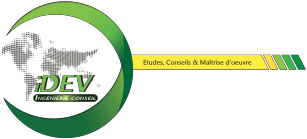 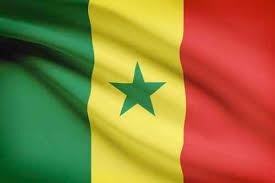 République du SénégalMinistère de l’Environnement et du Développement DurableDirection de l’Environnement et des Établissements Classés (DEEC)MMT  INVESTMENTSÉtude d’impact environnemental et social du projet de construction à Diamniadio de Dakar Diamniadio Sports City (DDSC)VOLUME 2 : RAPPORT D’ETUDE DE DANGER ET RISQUES PROFESSIONNELSJUIN 2019/ BP 8316 Dakar – Yoff (Sénégal) /l@orange.sn,Fax : (221) 33 855 95 92CHAPITRE 88.  ETUDE DE DANGERS ET RISQUES PROFESSIONNELSDans ce chapitre, seront analysés les risques technologiques et   les risques professionnels liés au projet. Le projet consiste à la construction d’ERPs constitués d’un complexe sportif composé d’hôtel, de salles de sport, de terrain de football, de résidences pour les sportifs.  L’analyse des risques concerne la phase construction ainsi que la phase exploitation.8.1.    ANALYSE DES RISQUES TECHNOLOGIQUESL’analyse des risques a pour objectif, d’une part, d’identifier les situations qui peuvent être à l’origine d’un accident, et d’autre part, d’analyser les barrières de sécurité (mesures de prévention, moyens de protection et d’intervention) qui y sont associées. Il s’agit en définitive d’examiner:	les  défaillances  d’origine  interne  :  dangers  liés  aux  produits,  défaillances intrinsèques liées au dysfonctionnement des installations, mauvaise conception ou exploitation du matériel…,	les défaillances d’origine externe, qui résultent de la défaillance du matériel, elle-même consécutive à une agression externe (autres activités extérieures, risques naturels…).L’objectif de la démarche retenue est de passer en revue l’ensemble des installations dangereuses susceptibles d’être à l’origine d’un accident. Les installations les plus dangereuses sont examinées à l’aide d’un outil systématique d’analyse de risques.Le choix de ces installations est ainsi lié à l’identification des potentiels de dangers et des cibles, l’objectif étant de déterminer les scénarios d’accidents à caractère « majeur. L’analyse des risques doit intégrer les étapes préalables suivantes:    analyse préliminaire des risques,    analyse  du  retour  d’expérience  et  notamment  des  accidents  et  incidentsrépertoriés,    analyse détaillée des risques,    Mise en place des mesures de sécuritésLa méthodologie adoptée pour la réalisation de cette étude est présentée dans le logigramme ci-après.Erreur ! Utilisez l'onglet Accueil pour appliquer Titre du document au texte que vous souhaitez faire apparaître ici.Page2 / 116Erreur ! Utilisez l'onglet Accueil pour appliquer Titre Infos Qualité au texte que vous souhaitez faire apparaître ici.Figure 1 : Méthodologie de l’évaluation des risques technologiquesIdentification des potentiels de dangers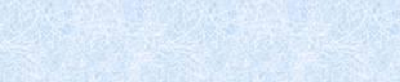 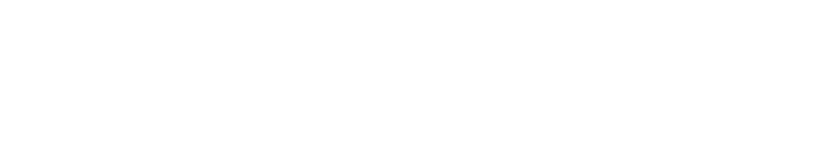 Analyse détaillée des risquesd’accidents-     Analyse des scénarii d’accidents par laméthode du « nœud papillon »-     Mise en  place des mesures de maîtriseIdentification des dangers liés aux produitsIdentification des dangers liés aux équipementset procédésIdentification des dangers liés à l’environnementdes risques (prévention et protection)-     Evaluation des risques finauxAnalyse préliminaire des risquesRéduction du potentiel de dangersAccidentologie/retour d’expérienceAnalyse détaillée des risques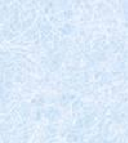 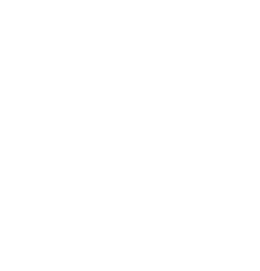 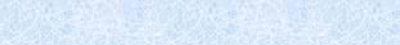 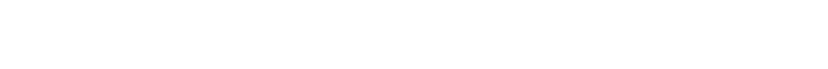 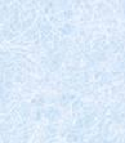 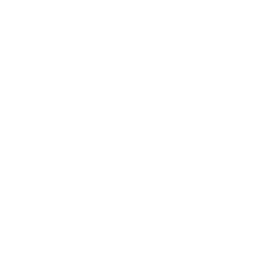 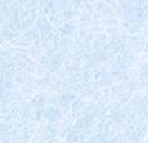 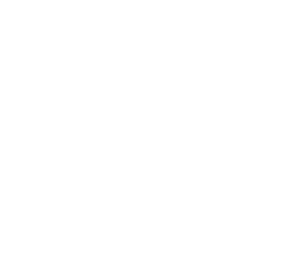 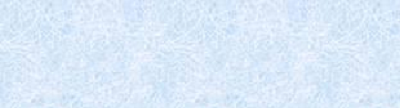 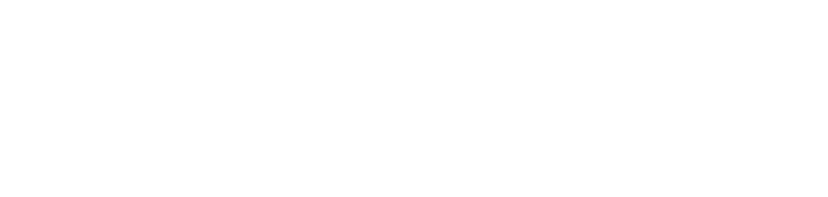 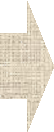 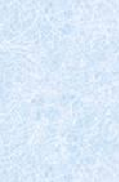 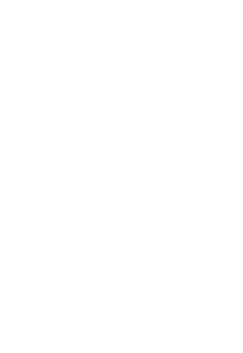 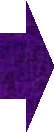 Quantification des distances d’effets des scénarii d’accidentsAnalyse des risques d’accidents Identification des événements initiateurs, des événements redoutés et des phénomènes dangereux, évaluation des risques initiauxCartographie des distances d’effets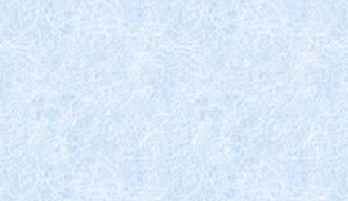 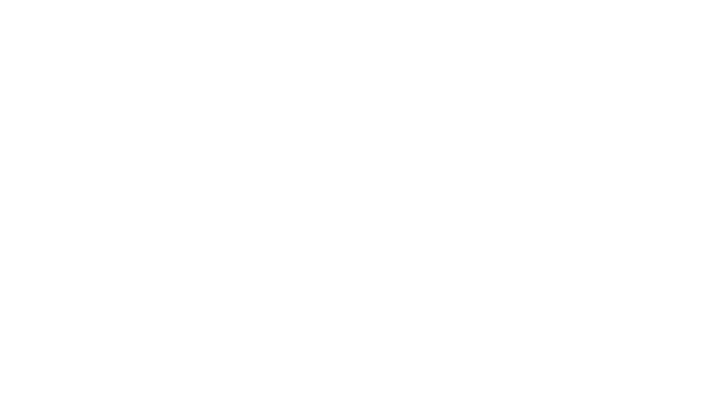 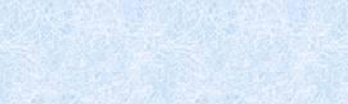 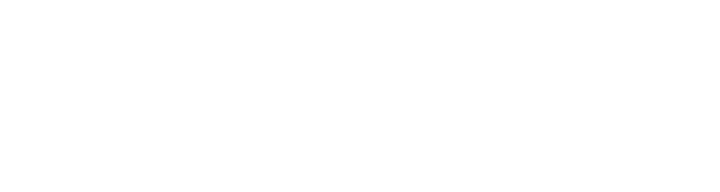 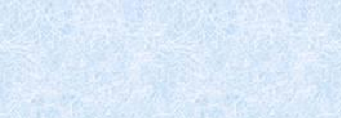 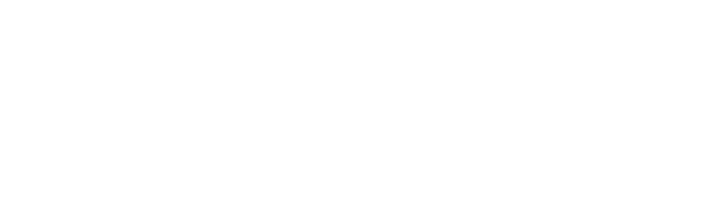 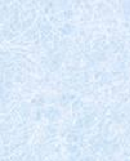 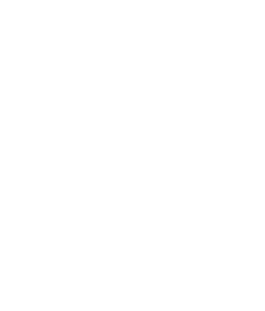 Erreur ! Utilisez l'onglet Accueil pour appliquer Titre du document au texte que vous souhaitez faire apparaître ici.Erreur ! Utilisez l'onglet Accueil pour appliquer Titre du projet au texte que vous souhaitez faire apparaître ici.Page3 / 1168.1.1. ANALYSE PRELIMINAIRE DES RISQUESDans cette partie, seront analysés les risques liés aux produits, ceux liés aux équipements, les risques liés aux conditions environnementales, l’accidentologie, les scénarii d’accident susceptibles de se produire sur site. Elle va concerner aussi bien la phase construction et la phase exploitation.8.1.1.1.    Identification des potentiels de dangers en phase travaux8.1.1.1.1. Dangers liés aux produits utilisés lors des travaux (phase chantier)L'objectif de ce paragraphe est de présenter les dangers liés aux produits, et notamment les caractéristiques intrinsèques des produits stockés, utilisés ou susceptibles d’être présents durant les travaux pouvant conduire in fine à un accident. Les produits principaux suivants sont à considérer :    Le gasoil (pour l’alimentation des engins et groupe électrogène)    Huile de lubrification pour l’entretien des équipements    Huiles usagées    Le ciment    Adjuvants    Les peintures    Les graviers    Les graisses pour engins (pour l’entretien des engins)    L’acétylène et l’oxygène (pour les travaux de soudure)  Dangers liés au gasoilLe gazole est constitué d’hydrocarbures paraffiniques, naphténiques, aromatiques et oléfiniques, avec principalement des hydrocarbures de C10 à C22. Il peut contenir éventuellement des esters méthyliques d’huiles végétales telles que l’ester méthylique d’huile de colza et des biocides.      Propriétés physico-chimiquesLes caractéristiques physico-chimiques sont présentées dans le tableau ci-dessous. Tableau 1 : Les caractéristiques physico-chimiques du gasoilErreur ! Utilisez l'onglet Accueil pour appliquer Titre du document au texte que vous souhaitez faire apparaître ici.Page4 / 116      Risque incendie / explosionLe gazole est un produit inflammable de 2e catégorie (ou catégorie C selon le terme utilisé dans la nomenclature des ICPE). C’est un produit peu volatil, ce qui lui confère un faible risque d’inflammation dans les conditions normales de stockage.La combustion incomplète peut produire des gaz plus ou moins toxiques tels que CO, CO2, hydrocarbures aromatiques polycycliques, des suies, etc. Leur présence dans l’atmosphère favorise la détérioration de la qualité de l’air et par conséquent des risques sanitaires pour la population.      Risque toxiqueToxicité aiguë – effets locaux : De fortes concentrations de vapeurs ou d’aérosolspeuvent être irritantes pour les voies respiratoires et les muqueuses.Le contact du gazole avec les yeux provoque des sensations de brûlure et des rougeurs temporaires. En cas d’ingestion accidentelle, le produit peut être aspiré dans les poumons en raison de sa faible viscosité et donner naissance à une pneumopathie d’inhalation se développant dans les heures qui suivent (surveillance médicale indispensable pendant 48 h).Toxicité chronique ou à long terme : Le contact fréquent ou prolongé avec la peau détruit l’enduit cutané et peut provoquer des dermatoses avec risque d’allergie secondaire. Un effet cancérigène a été suspecté, mais les preuves demeurent insuffisantes. Certains essais d’application sur animaux ont montré un développement de tumeurs malignes.      Risque écotoxiqueLe produit est intrinsèquement biodégradable. Il est toxique pour les organismes aquatiques et peut entraîner des effets néfastes à long terme pour l’environnement aquatique.  Dangers liés à l'huile de lubrificationDescription du produitLes huiles de lubrification des pièces rotatives sont composées d’huiles minérales sévèrement raffinées et d’additifs dont la teneur en hydrocarbures aliphatiques polycycliques (cancérigène) des huiles minérales est inférieure à 3 % ou constituée d'hydrocarbures paraffiniques.Incompatibilité, stabilité et réactivitéErreur ! Utilisez l'onglet Accueil pour appliquer Titre du document au texte que vous souhaitez faire apparaître ici.Page5 / 116A ce jour, aucune étude spécifique n’a été réalisée sur la stabilité et la réactivité deshuiles et lubrifiants mis en jeu.Risque incendie / explosionDans les conditions normales d'utilisation, cette huile ne présente pas de risque particulier d'inflammation ou d'explosion. Toutefois, dans des conditions de température et de pression particulières, la formation de brouillard explosif est possible. Un rappel des conditions d'inflammation de l'huile de lubrification est fait ci- dessous.Tableau 2 : Risque incendie / explosion lié à l'huile de lubrificationRisque toxique - Toxicité aiguë – effets locauxBien que classé comme non dangereux pour l'homme, ce produit peut néanmoins présenter des caractéristiques toxiques. Ces caractéristiques sont présentées ci- dessous.Tableau 3 : Toxicité aiguë de l'huile de lubrificationRisque écotoxiqueLe risque écotoxique de l'huile ISO 320 n'étant pas abordé dans la fiche de donnée de sécurité, d'autres fiches de données de sécurité présentant les effets écotoxiques de produits similaires ont été étudiés.Erreur ! Utilisez l'onglet Accueil pour appliquer Titre du document au texte que vous souhaitez faire apparaître ici.Page6 / 116Tableau 4 : écotoxicité de l'huile de lubrification  Dangers liés aux huiles usagéesLa composition moyenne des huiles usagées est donnée par le graphe suivant (sourceTotal France) :Figure 2 : Composition moyenne d’une huile usagée%10080604020Eau (0 à 10%)-combustion, pollution-0D’autres données quant à la nature des produits sont disponibles : Tableau 5 : propriétés physico-chimiques  de l’huile usagéeÉTAT  PHYSIQUE,  APPARENCE  ET ODEURLiquide,   noir   et   visqueux   (épais), odeur de pétroleErreur ! Utilisez l'onglet Accueil pour appliquer Titre du document au texte que vous souhaitez faire apparaître ici.Page7 / 116Risque incendie / explosionCONDITIONSD’INFLAMMABILITÉ : Chaleur, étincelles ou flammes. Le produit peutbrûler, mais ne s'enflamme pas facilement.AGENTS D’EXTINCTION: Gaz carbonique, mousse classique, poudre extinctrice, eaupulvérisée ou brouillard d'eau.Autres RISQUES D’INCENDIE ET D’EXPLOSION: Les contenants chauffés peuvent se rompre. Les contenants « vides » peuvent contenir des résidus et peuvent être dangereux. Le produit n'est pas sensible aux chocs mécaniques. Le produit peut être sensible aux décharges d'électricité statique, qui pourraient entraîner un incendie ou une explosion.PRODUITS DE COMBUSTION DANGEREUX : Les produits de décomposition et de combustion peuvent être toxiques. La combustion peut dégager du gaz phosgène, des oxydes d’azote, de l’oxyde de carbone et produire des composés organiques non identifiés qualifiés parfois de cancérigènes.Risque toxiqueL'inhalation peut être nocive.L'absorption par la peau peut être nocive. L'ingestion peut être nocive ou fatale.Peut irriter les voies respiratoires (nez, gorge et poumons), les yeux et la peau. Danger présumé de cancer. Contient une matière qui peut causer le cancer. Le risque de cancer est fonction de la durée et du niveau d'exposition.Contient une matière qui peut causer des anomalies congénitales.Contient une matière qui peut causer des lésions au système nerveux central. DANGERS  POUR  L'ENVIRONNEMENT :  Le  produit  peut  être  toxique  pour  les poissons, les plantes, la faune et les animaux domestiques.Risque écotoxiqueLe produit peut être toxique pour les poissons, les plantes, la faune et les animauxdomestiques. Le produit n’est pas biodégradable.  Dangers liés au ciment    DescriptionLe ciment est utilisé dans le bâtiment et les travaux publics pour lier des matériaux durs. Il se présente sous l’aspect d’une poudre fine provenant du broyage du clinker, matière obtenue par la calcination à haute température d’un mélange de matériaux argileux et calcaires. Lorsqu’on y incorpore de l’eau, le ciment se transforme en une boue qui durcit progressivement jusqu’à pétrification complète. On peut le mélanger avec du sable pour obtenir du mortier, ou avec du sable et du gravier pour obtenir du béton.Erreur ! Utilisez l'onglet Accueil pour appliquer Titre du document au texte que vous souhaitez faire apparaître ici.Page8 / 116Les ciments se répartissent en deux catégories: ciments naturels et ciments artificiels. Les premiers sont tirés de matériaux naturels dont la structure s’apparente à celle du ciment et qu’il suffit de calciner et de broyer pour les transformer en poudre de ciment hydraulique. Quant aux ciments artificiels, il en existe des variétés multiples dont le nombre va croissant; chacune d’elles diffère des autres par sa composition et sa structure mécanique, ses qualités propres et ses applications. On peut distinguer deux grandes classes de ciments artificiels: les ciments Portland (du nom de la ville de Portland en Grande-Bretagne) et les alumineux.En modifiant le procédé de production ou en introduisant divers additifs, on peut obtenir, avec une même variété de ciment, des qualités différentes de béton (normal, argileux, bitumineux, asphalte-goudron, à prise rapide, porophore, hydrophobe, microporeux, armé, précontraint, centrifugé, etc.).Le choix du type de ciment et son dosage dépendent entre autres:    de la résistance mécanique;    de la résistance aux agents agressifs;    de l’apparence;    des conditions d’environnement (durabilité);    de la nature et de la dimension des granulats;    Présentation des risquesLe ciment de maçonnerie est corrosif. Une exposition de courte durée à la poudre sèche présente peu de risque. Toutefois, une exposition d’une durée suffisante au ciment de maçonnerie sec ou humide peut provoquer de graves lésions potentiellement irréversibles des tissus (peau et yeux) sous forme de brûlures chimiques (caustiques) jusqu’au troisième degré.    Effets potentiels sur la santéVoies d’exposition possibles : contact oculaire, contact cutané, inhalation et ingestion.    Effets nocifs d’un contact oculaire :Une exposition aux poussières aéroportées peut provoquer une irritation ou une inflammation immédiate ou latente. Un contact oculaire avec une quantité importante de  poudre  sèche  ou des éclaboussures de  ciment de  maçonnerie  humide  peut entraîner des effets allant d’une irritation modérée des yeux à des brûlures chimiques pouvant causer la cécité. Une telle exposition nécessite des premiers soins immédiats et des soins médicaux afin de prévenir d’importantes lésions aux yeux.    Effets nocifs d’un contact cutané :Une exposition au ciment de maçonnerie sec peut provoquer un dessèchement de lapeau  suivi  d’une  irritation  légère  ou  des  effets  plus  importants  attribuables  àErreur ! Utilisez l'onglet Accueil pour appliquer Titre du document au texte que vous souhaitez faire apparaître ici.Page9 / 116l’aggravation d’autres conditions. Un contact cutané avec des produits cimentaires secs ou humides peut entraîner des effets plus graves comme l’épaississement de la peau et l’apparition de crevasses ou de fissures. Un contact prolongé avec la peau peut entraîner de graves brûlures chimiques.    Effets nocifs de l’inhalation :Le ciment de maçonnerie peut contenir de petites quantités de silice cristalline libre. Une exposition prolongée à la silice cristalline inhalable peut aggraver d’autres conditions pulmonaires. Elle peut également entraîner des maladies pulmonaires latentes, dont la silicose, une maladie invalidante et potentiellement mortelle des poumons, et d’autres maladies.  Dangers liés aux peinturesLa peinture est une substance liquide qui sert de revêtement décoratif ou de protection pour un support. Une peinture est composée de divers éléments (liant, diluant ou solvant, pigments (ou charges), adjuvants et additifs divers.Propriétés physico-chimiques des peinturesLes caractéristiques physico-chimiques sont présentées dans le tableau ci-dessous. Tableau 6 : Les caractéristiques physico-chimiques de la peintureRisque incendie / explosionLe produit est stable dans des conditions normales. C’est un liquide inflammable. Les vapeurs sont plus lourdes que l'air, elles peuvent former des mélanges explosifs avec l'air. Exposé à des températures élevées, le mélange peut dégager des produits de décomposition dangereux, tels que monoxyde et dioxyde de carbone, fumées, oxyde d'azote.Risque toxicologiqueErreur ! Utilisez l'onglet Accueil pour appliquer Titre du document au texte que vous souhaitez faire apparaître ici.Page10 / 116L'exposition répétée aux vapeurs de solvants contenus dans le mélange peut conduire à des effets néfastes pour la santé, tels que l'irritation des muqueuses et du système respiratoire, affection des reins, du foie et du système nerveux central. Les symptômes se produiront entre autres sous forme de céphalées, étourdissements, vertiges, fatigue, asthénie musculaire, et dans les cas extrêmes, perte de conscience.Les contacts prolongés ou  répétés avec le mélange  peuvent enlever la graisse naturelle de la peau et provoquer ainsi des dermatites non allergiques de contact et une absorption à travers l'épiderme.Des éclaboussures dans les yeux peuvent provoquer des irritations et des dommages réversibles. Des effets narcotiques peuvent se manifester, tels que la somnolence, une diminution de la vigilance, la perte de réflexes, le manque de coordination ou le vertige.  Ils peuvent également se manifester sous la forme de violents maux de tête ou de nausées et entraîner des troubles du jugement, des étourdissements, de l'irritabilité, de la fatigue ou des troubles de la mémoire.Risque écotoxicologiqueLe produit est nocif pour les organismes aquatiques, entraîne des effets néfastes à long terme.  Dangers liés aux gaz de soudure  (oxygène)L’oxygène est un élément chimique de symbole O et de numéro atomique8. L'oxygène est un non-métal qui forme très facilement des composés, notamment des oxydes, avec pratiquement tous les autres éléments chimiques.-     Propriétés physico-chimiques de l’oxygèneLes caractéristiques physico-chimiques sont présentées dans le tableau ci-dessous. Tableau 7 : Les caractéristiques physico-chimiques de l’oxygène-     Risque incendie / explosionLe produit peut réagir violemment avec les matières combustibles,   avec les réducteurs. Il peut exploser en mélange avec des matières combustibles. Il favorise la combustion et l’exposition prolongée au feu peut entraîner la rupture et l'explosion des récipients.-     Risque toxicologiqueCe produit n'a pas d'effet toxicologique. Toutefois l'inhalation de fortes concentrations peut causer des nausées, des étourdissements, des difficultés respiratoires et des convulsions.-     Risque écotoxicologiqueCe produit est sans risque pour l’environnement.  Dangers liés au gaz de soudure  (acétylène)Erreur ! Utilisez l'onglet Accueil pour appliquer Titre du document au texte que vous souhaitez faire apparaître ici.Page11 / 116L’acétylène   est un composé chimique hydrocarbure de la classe des alcynes de formule bruteC2H2. L’acétylène est un gaz incolore, inflammable, pratiquement inodore quand il est pur (mais on lui attribue généralement une odeur d'ail caractéristique qui provient des impuretés, notamment la phosphine lorsqu'il est produit à partir du carbure de calcium).-      Propriétés physico-chimiques de l’acétylèneLes caractéristiques physico-chimiques sont présentées dans le tableau ci-dessous. Tableau 8: Les caractéristiques physico-chimiques de l’acétylène-     Risque incendie / explosionLors de l'utilisation,   la formation de mélange vapeur-air inflammable/ explosif   est possible. Il peut réagir avec les   agents d'oxydation.   Il y a   également risque d’explosion sous l'action de la chaleur.-      Risque toxicologiqueL’inhalation peut causer l’asphyxie à concentration élevée. Les symptômes peuvent être une perte de connaissance ou de motricité. La victime peut ne pas être consciente de l’asphyxie, peut avoir des effets narcotiques à faible concentration. Les symptômes peuvent être des étourdissements, des maux de tête, des nausées.-Risque écotoxicologiqueGénéralement le produit n’est pas dangereux pour les organismes aquatiques et pour l’environnement.  Dangers  liés aux graisses pour enginsLes graisses sont des substances multi -usages qui sont conçues pour une large variété d'applications. Elles peuvent être utilisées pour  des véhicules industriels, des matériels de travaux publics,  des engins, des machines…Propriétés physico-chimiques des graissesLes caractéristiques physico-chimiques sont présentées dans le tableau ci-dessous. Tableau 9 : Les caractéristiques physico-chimiques des graisses pour enginsStabilité et réactivitéErreur ! Utilisez l'onglet Accueil pour appliquer Titre du document au texte que vous souhaitez faire apparaître ici.Page12 / 116Le produit est stable dans les conditions normales d’utilisation. Toutefois, il faut éviter le contact avec oxydants forts, la chaleur     et les sources d’inflammation. La décomposition peut donner des produits comme  le monoxyde de carbone (CO) ou le dioxyde de carbone (CO2).Risque toxicologiqueLes gaz ou les vapeurs peuvent irriter l'appareil respiratoire. Le contact prolongé avec le produit  peut irriter les yeux, provoquer le desséchement de la peau.Risque écotoxicologiqueDe par sa composition, le produit peut avoir des effets néfastes à long terme surl’environnement et les organismes aquatiques.  Dangers liés aux adjuvants : DescriptionLes adjuvants sont des produits chimiques qui sont, soit ajoutés lors du processus demalaxage, soit avant la mise en œuvre du béton frais en faibles quantités (inférieure à5% de la masse du Ciment) afin d’en améliorer certaines propriétés du béton.Les principaux adjuvants sont:	Les plastifiants et les fluidifiants réducteurs d’eau, qui permettent d’une part, d’obtenir des bétons frais à consistance parfaitement liquide, donc très maniables et d’autre part, la possibilité de réduire la quantité d’eau nécessaire à la fabrication et à la mise en place du béton. La résistance du béton durci peut ainsi être notablement augmentée.	Les retardateurs de prise du ciment, qui prolongent la durée de vie du béton frais. Ils trouvent leur utilisation dans le transport du béton sur de grandes distances ou la mise en place par pompage, en particulier par temps chaud.    Les accélérateurs de prise et du durcissement, qui permettent la réalisation descellements ou d’étanchements et une acquisition plus rapide de résistance aubéton durci.	Les entraîneurs d’air, qui confèrent au béton durci la capacité de résister aux effets de gels et de dégels successifs en favorisant la formation de microbulles d’air réparties de façon homogène.  Dangers liés au gravierLe gravier est un agrégat sans consistance de pierres provenant d’un gisement de surface, draguées sur le fond d’une rivière ou extraites d’une carrière et concassées au calibre requis. Après extraction, le gravier et lavé, concassé puis calibré. Une grande partie du gravier est utilisée par l'industrie de la construction et du bâtiment pour la fabrication du béton, mais il trouve aussi une utilisation comme matériau pour la construction de routes, de revêtements de sols ou encore pour la décoration grâce aux graviers colorés.    Risque incendie / explosionLe gravier est un composé ininflammable et non explosif.Erreur ! Utilisez l'onglet Accueil pour appliquer Titre du document au texte que vous souhaitez faire apparaître ici.Page13 / 116    Risques sanitairesLes risques présentés par le gravier sont les poussières de silice mises en suspension dans l’air. La silice libre cristallisée se trouve à l’état naturel dans bon nombre de sols dont on extrait du gravier. La teneur en silice est variable et ne constitue pas un indicateur fiable de la teneur de poussières de silice en suspension dans l’air. Le granit contient environ 30% de son poids en silice, alors que le calcaire et le marbre en contiennent beaucoup moins.On peut, en général, empêcher la mise en suspension de la silice par pulvérisation ou jets d’eau, ou par un système d’aspiration localisée. Les travailleurs   peuvent être exposés à la silice. La silicose est plus répandue chez les carriers et les opérateurs des installations de concassage que chez les travailleurs de chantier qui utilisent le gravier comme produit fini.8.1.1.1.2. Dangers liés aux  équipements et procédés utilisés lors des travaux(phase chantier)Les équipements et procédés concernés sont les suivants :    Les engins de chantiers ;    Les groupes électrogènes ;    La centrale à béton ;    Les travaux de génie civil ;    Les opérations de soudures….  Risques liés aux engins de chantierLes engins de transports, de levage, de compactage et d’excavation sont constitués différents types de systèmes mécaniques et hydrauliques dont leur dysfonctionnement peut présenter un potentiel de dangers. Ces systèmes hydrauliques fonctionnent grâce à de très grandes pressions de fluides. Une fuite d’air, d’huile ou une rupture de flexibles au niveau de ces engins peuvent entrainer des dommages collatéraux. Un dysfonctionnement du système de freinage ou une absence de maintenance au niveau des parties mécaniques en rotation des engins tels que les pneus présente un potentiel de dangers.Les principaux risques liés à l’utilisation des engins sont :    le risque de heurt d’une personne par l’engin : circulation en marche arrière,visibilité vers l’avant ou les côtés insuffisante (charge encombrante)	le risque de renversement ou de basculement de l’engin : vitesse excessive, en courbe notamment, circulation charge haute, sol en pente ou en dévers,	le  risque  de  chute  de  la  charge :  instabilité  de  la  charge,  mauvais positionnement de la charge sur les bras de fourche,    Le risque d’envol de poussières.Il faut aussi noter la présence de câbles d’électricité enterrés et de conduites de gaz enterrées à proximité de la zone du projet. Le principal risque associé à la présence de ces conduites enterrées est leur   contact avec des engins lors des travaux deterrassements ou d’excavation. Le contact d’un engin avec des câbles électriquesErreur ! Utilisez l'onglet Accueil pour appliquer Titre du document au texte que vous souhaitez faire apparaître ici.Page14 / 116enterrés   peut   occasionner   un   choc   électrique   chez   le   conducteur   d’engin, endommager l’engin et entrainer des perturbations dans la distribution d’électricité. En cas de contact d’un engin avec des conduites de gaz enterrées, on  peut assister à des projections de gaz et des perturbations dans le réseau.  Risques liés aux groupes électrogènesLes groupes électrogènes sont constitués d’une partie mécanique et d’une partie électrique. La partie mécanique est un moteur thermique avec des éléments mécaniques en rotation grâce à une combustion interne de gasoil ou de fioul lourd. Un mauvais fonctionnement de cette partie peut provoquer des incendies voir une explosion de l’ensemble.La partie électrique constituée d’un alternateur est entrainée par le moteur thermique, elle fournit une tension électrique élevée source d’électrocution, mais aussi de court- circuit pouvant entrainer un incendie. Des contraintes sur ces équipements peuvent potentiellement engendrer un risque d’échauffement.  Les risques liés à la centrale à bétonLes différents éléments de la centrale à béton   peuvent être à l’origine de divers dangers :  Mécaniques : dysfonctionnement des différents éléments composant la centrale par rupture, blocage de mécanismes, usure des pièces, … pouvant entraîner l’endommagement du matériel (destruction d’éléments, incendie, explosion);  Électriques  :  rupture  des  circuits,  endommagement  des  câbles  pouvantentraîner des courts circuits, être à l’origine d’incendie ou d’explosion.Ils concernent les éléments suivants :  Les appareils à pression de gaz,  Les circuits de fluides,  Les installations électriques,  Les appareils de levage et de manutention.Les circuits de fluidesLes fluides utilisés sur le site sont :    L’air comprimé alimentant les installations pneumatiques,    Les circuits hydrauliques,    Les circuits de fluide caloporteur.En cas de rupture de ces circuits à l’extérieur des équipements, le risque de projection d’éclats peut se présenter.Ces ruptures vont entraîner des dysfonctionnements des équipements et endommagerle matériel, voire être à l’origine d’incidents plus importants.D’autre part, certains produits, en cas d’épanchement de fluide, représentent une nocivité pour le milieu naturel notamment pour le milieu aquatique (graisse lubrifiante, huile moteur).Erreur ! Utilisez l'onglet Accueil pour appliquer Titre du document au texte que vous souhaitez faire apparaître ici.Page15 / 116Risque de chute de silosLa chute d’un silo peut être engendrée par un séisme, un impact de foudre, un incendie, un défaut d’infrastructure. Les conséquences peuvent être corporelles ou matériels.Les mesures à mettre en place sont : le respect des modes opératoires adéquats concernant le chargement des silos l’entretien régulier des structures des centrales. Risque de rejets et pollution environnementaleLes principales émissions associées aux centrales à béton sont atmosphériques. Elles incluent les poussières, les gaz de combustion, les composés organiques, les odeurs et le bruit. En outre, les centrales à béton  peuvent générer des matières résiduelles en provenance des équipements antipollution, des laboratoires de contrôle de qualité et des ateliers d’entretien des équipements.Risque de pollution en cas par exemple d’incident mécanique des engins de chantier, lors de l’utilisation de laitance de béton ; en provenance des stockages de produits, matériaux, matériels, et autres éléments nécessaires à la conduite des travaux présentent un risque d’entraînement de polluant vers le milieu naturel. Compte tenu de  la perméabilité des sols en  place, le risque  de  lessivage  avec migration  en profondeur d’un polluant émis en surface apparaît moyen à faible. Des mesures adaptées dans la phase du chantier permettront de prendre en compte cette problématique.Les poussièresLa grande majorité de la poussière générée provient de la manipulation des granulats. La poussière peut être classée en deux catégories, soit diffuse ou canalisée.Les poussières diffuses proviennent des activités générales de la centrale et de la cour ainsi que des activités de livraison, d’entreposage et de manutention des granulats. Les sources potentielles comprennent les stocks, les silos d’alimentation de granulats, les aires de circulation, les bandes transporteuses, les tamis et les points de transfert de matériaux.Les poussières canalisées sont typiquement générées lors des phases de réchauffement et de séchage des granulats. Ces émissions peuvent être efficacement gérées par des systèmes de contrôle de dépoussiérage.Les gaz de combustionLes gaz de combustion (SOx, NOx, CO, CO2 et HAP) sont générés principalement par le sécheur,   les appareils de chauffage de l’huile thermique et les groupes électrogènes. Leur quantité est généralement liée aux volumes de production et à l’efficacité énergétique du sécheur. Les brûleurs modernes utilisés dans le procédé sont, de par leur conception, généralement très efficaces et génèrent donc peu de produits de combustion.  Risques liés aux travaux de génie civilLes principaux risques liés aux travaux de génie civil sont les suivants :  Risque lié aux circulations des engins de chantierLe trafic induit par la circulation des engins de chantier et des véhicules constitue un facteur de risque important durant les travaux.Les   risques les plus importants demeurent toutefois, l’accident résultant du heurt d’une personne par un engin de chantier (voiture, camion, engins de chantier, etc.) ou le renversement d’un engin ou camion.Erreur ! Utilisez l'onglet Accueil pour appliquer Titre du document au texte que vous souhaitez faire apparaître ici.Page16 / 116  Risques toxiquesIl s’agit de risques liés aux intoxications, aux allergies par inhalation, aux ingestions ou contacts cutanés de produits mis en œuvre (colle, solvants, brasure, décapants, peinture, etc.) ou émis sous forme de gaz lors de différentes opérations liées au chantier (soudage à l’arc,   peinture, etc.)  Risque lié à l’environnement de travailC’est un risque physique lié aux conditions ergonomiques (bruit, vibrations) et pouvant altérer la qualité de l’ambiance de travail (difficulté de concentration, fatigue, gêne, etc.) et aux équipements présents sur site.o Risque lié à l’électricité (électrocution)C’est un risque d’électrocution suite à un contact avec un conducteur électrique.o Chutes d’objets  (heurt, écrasement)Ce risque est associé:-    à la présence de  petits objets (outillages, matériaux…);-    au renversement de coffrage,  d’affaissement de murs, etc.-	à  l’effondrement  d’étaiements,  de  passerelles,    d’éléments  en  cours  de manutention ou d’éléments préfabriqués en cours de pose.o Risque lié aux chutes de plain-piedC’est un risque de tomber de sa hauteur causé par :- les installations de chantier au sol ;- les planchers de travail ;- l’encombrement du site;- etc.  Risques liés aux travaux d’excavation et de réalisation de tranchéesLes opérations d’excavation présentent souvent des risques.Au moment des opérations, des engins se trouvent généralement dans des positions de déséquilibre pouvant entrainer leur renversement par la même occasion des blessures chez les piétons qui circulent à proximité. Le risque de chute d’objet est aussi à prendre en compte lors des déplacements des charges par les engins.Les travaux de creusement     et de réalisation de tranchées   sont généralement associés à des risques tels que :    Renversement d’engins ;    Heurt de piéton par engin ;    Envol de poussières ;    Risque mécanique ;    Chute dans les excavations et dans les tranchées …  Risques liés aux travaux de soudureLes travaux de soudures avec l’utilisation de postes de soudure et/ou de bouteillesoxygène/acétylène, des meules et autres matériels peuvent générer divers risques :Erreur ! Utilisez l'onglet Accueil pour appliquer Titre du document au texte que vous souhaitez faire apparaître ici.Page17 / 116    Production d’étincelle lors du meulage pouvant provoquer des brûlures,    Présence de gaz comprimés extrêmement inflammable (acétylène) pouvantêtre à l’origine d’incendies ;    L’explosion des bouteilles de gaz…Ces matériels et procédés utilisés lors des travaux peuvent créer des points chauds pour certains équipements à proximités et constituent par ailleurs des sources d’ignition pouvant entrainer un incendie.Il faut également souligner le risque  lié aux rayonnements émis lors des soudures auchalumeau et à l’arc électrique  (troubles visuels).L’assemblage  des  structures métalliques  nécessitera  l’utilisation  de  procédés  de soudage (arc ou chalumeau) susceptibles d’engendrer des rayonnements nocifs aux ouvriers. Les rayonnements émis dépendent du métal soudé et de l’intensité du courant de soudage. Les rayonnements tels que les ultraviolets peuvent provoquer des coups d’arcs ou des érythèmes et les infrarouges des brûlures de la cornée et, par effet cumulatif, une opacité du cristallin, entre autres.8.1.1.2.    Identification des potentiels de dangers durant l’exploitation8.1.1.2.1. Dangers liés aux produits utilisés ou stockés en phase exploitationLes produits qui seront utilisés en phase exploitation sont le gasoil pour l’alimentation des groupes électrogènes, les huiles de lubrification et usagées issues de l’entretien des équipements (groupe électrogène, transformateurs…),    les produits d’entretien (détergents,…), les désinfectants, le butane utilisé dans la cuisine, les fluides frigorigènes utilisés pour la climatisation et la réfrigération, l’eau de javel pour la désinfection, le chlore utilisé pour le traitement de l’eau de la piscine…  Dangers liés au gasoil : voir partie analyse des risques liés aux produits phase construction  Dangers liés aux huiles de lubrification : voir partie analyse des risques liés aux produits phase construction  Dangers liés aux huiles usagées : voir partie analyse des risques liés aux produits phase construction.  Dangers liés aux produits d’entretien (détergents)Un détergent est un composé chimique, doté de propriétés tensioactives, ce qui le rend capable d'enlever les salissures. Les produits détergents  ont généralement une composition complexe et mélangent un ou plusieurs principes actifs à de nombreux adjuvants ou excipients (dont des sels minéraux, des  conservateurs, colorants, parfums...) et un solvant aqueux ou alcoolique. Ils possèdent un pH alcalin ou acide. Toutes les opérations d'entretien et de nettoyage y font appel, pour débarrasser des surfaces inertes de toutes souillures visibles et inactiver ou tuer les micro-organismes présents.Risque  toxiqueErreur ! Utilisez l'onglet Accueil pour appliquer Titre du document au texte que vous souhaitez faire apparaître ici.Page18 / 116Les tensio-actifs détruisent le film lipidique protecteur cutané et sont donc tous des irritants pour la peau avec un pouvoir nocif variable selon les compositions chimiques : les tensio-actifs cationiques (ammoniums quaternaires) et anioniques (savons) sont les plus irritants et allergènes.  Les aldéhydes (formaldéhyde, glutaraldéhyde) utilisés pour leur activité antimicrobienne sont des molécules irritantes et sensibilisantes, générant des affections cutanées aiguës et chroniques. De plus, ces aldéhydes sont des composés organiques volatils qui dégagent des vapeurs à température ambiante responsables de symptômes respiratoires (asthme…). Le formaldéhyde est par ailleurs classé par le Centre International de Recherche contre le Cancer (CIRC) comme cancérogène certain chez l’homme.-  Risque écotoxiqueDe par   leurs compositions, les détergents peuvent à long terme avoir des effetsnéfastes sur l’environnement et sur les organismes du  milieu aquatique.  Dangers liés au chlore utilisé pour le traitement de la piscineLe chlore est un élément chimique de la famille des halogènes, de symbole Cl, et de numéro atomique 17. Le chlore est un produit  important dans la purification de l'eau, dans les  désinfectants, les agents de blanchissement…Le chlore stocké sur site est du chlore gazeux, et deux tanks d’une tonne chacun y est stocké.Tableau 10: Caractéristiques physico-chimiques du chlore-      Risque incendie, explosionLe produit est stable dans les conditions normales de stockage.Matières à éviterIl réagit avec la plupart des matériaux et notamment:-     Les agents réducteurs ;-     Matériaux combustibles ;-     Certains métaux en poudre ;Erreur ! Utilisez l'onglet Accueil pour appliquer Titre du document au texte que vous souhaitez faire apparaître ici.Page19 / 116-     L'acétylène ;-     L'hydrogène ;-     L'ammoniac ;-     Les hydrocarbures ;-     Les matières organiques ;Il est excessivement réactif avec les produits cités plus haut : inflammation spontanéeou explosion.-     Réagit violemment avec le titane à l'état sec ;-     Action corrosive sur beaucoup de métaux en présence d'humidité ;-	Le produit à l'état liquide n'est pas compatible avec le titane, l'ébonite, les caoutchoucs, le PVC, le polyéthylène et le polypropylène (utiliser l'acier résilientà - 40° C).-     Risques particuliers :Le  contact  avec  des  produits  inflammables  peut  causer  des  incendies  ou  des explosions.Le contact avec des produits organiques peut causer des incendies ou des explosions brutales.Le contact avec des produits minéraux peut causer des incendies ou des explosions brutales.-     Risque toxiqueIl est irritant pour les muqueuses, les yeux et la peau. En cas d’inhalation, il peutprovoquer :    Irritation intense du nez et de la gorge ;    Toux quinteuse et respiration difficile ;    Risque de broncho-pneumonie chimique, d'œdème pulmonaire ;    A hautes concentrations, risque d'arrêt réflexe de la respiration ;    A hautes concentrations, risque de défaillance cardio-respiratoire ;	En cas d'expositions répétées ou prolongées : risque de maux de gorge, de saignements de nez, de bronchite chronique et d'œdème pulmonaire sévère.Le tableau ci-après donne les taux de toxicité du chlore. Tableau 11: taux de toxicité du chlore-     Risque écotoxiqueDangereux  pour  l'environnement  aquatique  :  très  toxique  pour  les  organismes aquatiques.Erreur ! Utilisez l'onglet Accueil pour appliquer Titre du document au texte que vous souhaitez faire apparaître ici.Page20 / 116  Dangers liés à l’eau de javelL’eau de javel est une solution aqueuse d’hypochlorite de sodium généralement obtenue en faisant réagir le chlore sur la soude caustique. Elle est utilisée pour le nettoyage, la désinfection, le lavage entre autres.Les caractéristiques physico-chimiques sont présentées dans le tableau ci-dessous. Tableau 12: Les caractéristiques physico-chimiques de l’eau de javel-     Risque incendie / explosionL’eau de javel n’est pas inflammable.-     Risque toxiqueL’eau de javel est un produit irritant. A de fortes concentrations et à de longues expositions, elle peut provoquer l’irritation des voies respiratoires, de la peau, des troubles digestifs, des dermatoses, des brûlures. Elle peut entrainer aussi l’irritation oculaire.-     Risque écotoxiqueL’eau de javel peut avoir des effets néfastes sur le milieu aquatique. Par expérimentation, il a été prouvé que l’eau de javel peut être corrosive et irritante pour certains animaux tels que le chien, le lapin et des rongeurs comme le rat, la souris.   Dangers liés au butane    Description du produitLe Butane est un hydrocarbure saturé de la famille des alcanes de formule C4H10. Défini avec le propane sous le terme générique de gaz de pétrole liquéfiés (GPL), le butane est extrait soit du pétrole brut lors des opérations de raffinage soit du gaz naturel. Sur le site, il est utilisé pour le fonctionnement des chariots.    Propriétés physico-chimiquesLes caractéristiques physico-chimiques sont présentées dans le tableau ci-dessous.Tableau 13 : Les caractéristiques physico-chimiques du butaneBUTANEErreur ! Utilisez l'onglet Accueil pour appliquer Titre du document au texte que vous souhaitez faire apparaître ici.Page21 / 116      Risque incendie / explosionCe produit présente un risque extrême d’inflammation. Le  liquide s’évapore très rapidement, même à de basses températures et forme des vapeurs (émanations) qui peuvent s’enflammer et brûler avec une violence explosive. Les vapeurs invisibles se propagent facilement et peuvent s’enflammer si elles entrent en contact avec une source d’inflammation, telle qu’une veilleuse, un appareil de soudage et des moteurs et des interrupteurs électriques.      Risque toxique et écotoxiqueLe Butane n'a pas d'effet toxicologique connu. Il n’existe pas non plus d'effet écologique connu causé par le butane. L’inhalation du produit est dangereuse. Cela peut entrainer des difficultés respiratoires. Il peut aussi être à l’origine de céphalées, vertiges, somnolence et perte de connaissance en cas d'asphyxie.A cause de sa grande volatilité, le butane n’est pas susceptible de générer des pollutions du sol ou de l'eau. Relâché dans l'atmosphère, il se dilue rapidement et subit une décomposition photochimique.  Dangers liés aux désinfectantsLes désinfectants sont des produits très utilisés dans les établissements pour les besoins de désinfection. Ils contiennent   des substances actives biocides. Ces substances sont responsables essentiellement de dermatites de contact d’irritation et/ou allergiques et plus rarement d’urticaires de contact. La plupart des désinfectants ont un potentiel irritant. Les allergènes en cause dans la dermatite allergique de contact (DAC) sont principalement les aldéhydes et les isothiazolinones. Les ammoniums quaternaires, la chlorhexidine, le chlorhydrate de polyhexaméthylène biguanide (PHMB) sont plus rarement incriminés comme allergènes. Les principaux agents impliqués dans l’urticaire de contact sont la chloramine T, le formaldéhyde et la chlorhexidine.Ces produits sont également dangereux pour l’environnement, car susceptibles de contaminer le milieu naturel.  Dangers liés aux fluides frigorigènes (utilisés pour la réfrigération et la climatisation)Un fluide frigorigène (ou réfrigérant) est un fluide   ou un mélange de fluides purs présents en phase, gazeuse ou les deux à la fois en fonction de la température et de la pression de celui-ci. La principale propriété des fluides frigorigènes est de s'évaporerà une faible température sous  pression atmosphérique. Les fluides frigorigènes sontErreur ! Utilisez l'onglet Accueil pour appliquer Titre du document au texte que vous souhaitez faire apparaître ici.Page22 / 116utilisés dans les systèmes de production de froid  (climatisation, congélateur, réfrigérateur, etc.).Les fluides frigorigènes sont classés en groupes selon leur composition chimique. On distingue ainsi : 	Les chlorofluorocarbones (CFC), composés de carbone, de chlore et de fluor, qui ont une durée de vie stable (entre 50 et 250 ans) ; 	Les hydrochlorofluorocarbones (HCFC) qui sont des CFC hydrogénés et moins stables que ces derniers ;     Les hydrofluorocarbones (HFC) qui ne contiennent pas de chlore,     Les perfluorocarbones (PFC).Depuis 1985, on a pris conscience du rôle de destruction de l'ozone stratosphérique par les molécules chlorées. Au regard de leur caractère polluant et du fait de leur très haute contribution au réchauffement climatique, les fluides frigorigènes (CFC, HCFC, HFC et PFC) font l’objet d’une réglementation spécifique lorsqu’ils sont utilisés dans les installations de réfrigération et de climatisation.  Suite au Protocole de Montréal (1987), trois d'entre eux sont interdits depuis 1995 : le R-11, le R12 et le R-502. Ce sont les CFC.Ensuite, c’est l’utilisation des HCFC   tel que le R 22 qui a été réglementée etprogressivement interdite dans certains pays.Ils sont remplacés par des  réfrigérants plus respectueux de l'environnement tels queR 410A, R134 A, R407C…8.1.1.2.2. Dangers  liés  aux         équipements  et  aux  procédés  en  phase exploitationLes équipements à prendre en compte en phase exploitation sont les groupes électrogènes, les transformateurs, les compresseurs,  les installations électriques, les circuits fluides (air),   les réservoirs de stockage de carburant, les piscines, les ERP.  Risques liés aux installations électriquesLes installations électriques peuvent être source de risque potentiel de :  Source d’inflammation et donc d’incendie ou d’explosion,  D’électrocution, d’électrisation et de brûlures.Des mesures de sécurité doivent être mises en œuvre pour maîtriser ces risques.    Le matériel électrique présent dans les zones à risque d’explosion doitrépondre aux normes,	Le contrôle réglementaire des installations électriques par un organisme agréé permettra de discerner les éventuels problèmes rencontrés (consignés dans des rapports) et d’entraîner les mises en conformité nécessaires correspondantes. Toute intervention sur les installations électriques sera réalisée par les intervenants habilités, les installations électriques ne seront pas accessibles (armoires fermées à clé).	Des installations de protection doivent être mises en place (disjoncteurs, fusibles,…) et les masses métalliques seront reliées entre elles et à la terre de valeur conforme aux règles de sécurité en vigueur.Erreur ! Utilisez l'onglet Accueil pour appliquer Titre du document au texte que vous souhaitez faire apparaître ici.Page23 / 116  Risques liés aux groupes électrogènesLes groupes électrogènes sont constitués d’une partie mécanique et d’une partie électrique. La partie mécanique est un moteur thermique avec des éléments mécaniques en rotation grâce à une combustion interne de gasoil ou de fioul lourd. Un mauvais fonctionnement de cette partie peut provoquer des incendies voir une explosion de l’ensemble.La partie électrique constituée d’un alternateur est entrainée par le moteur thermique, elle fournit une tension électrique élevée source d’électrocution, mais aussi de court- circuit pouvant entrainer un incendie. Des contraintes sur ces équipements peuvent potentiellement engendrer un risque d’échauffement.  Risques liés aux réservoirs de stockage d’hydrocarburesLes réservoirs prévus pour le stockage d’hydrocarbures    présentent de potentiels dangers notamment les risques d’incendie et d’explosion. Le facteur risque est lié aux caractéristiques des produits stockés et à l’état des réservoirs.  Risques liés aux circuits de fluides (air comprimé)En cas de rupture de ces circuits à l’extérieur des équipements, le risque potentiel correspond à des blessures suite à la projection d’éclats et à des blessures corporelles (coupure, brûlures,…).Les ruptures de circuits peuvent entraîner des dysfonctionnements des équipements et endommager les matériels.Pour l’air comprimé, il   contient généralement de l’eau et des huiles qui peuvent s’introduire sous la peau, ce qui risque de causer des irritations et des plaies qui peuvent s’infecter. De plus, l’air comprimé lui-même peut provoquer une embolie s’il pénètre dans la circulation sanguine.  Risques liés au transformateurUn transformateur est un appareil destiné à modifier la tension électrique du courant. Il peut permettre d’élever la tension, par exemple en sortie de centrale de production, afin de rendre l’électricité transportable sur de longues distances, en limitant les pertes électriques (effet joule). Il peut également abaisser la tension, par échelons successifs, en fonction de l’utilisateur final et de ses besoins en électricité.Les transformateurs contiennent de l’électricité à haute tension et la possibilité d’incidents associés aux incendies est toujours présente. En  raison  des risques d’incendie et du rôle important que jouent les transformateurs électriques dans l’approvisionnement de la collectivité en électricité, ces appareils doivent être munis d’un système adéquat de protection contre l’incendie.Nous avons généralement deux types de transformateurs : le transformateur baignant dans un diélectrique (de l’huile) ou le transformateur dit ‘’sec’’ avec des bobinages enveloppés d'une résine époxy.Erreur ! Utilisez l'onglet Accueil pour appliquer Titre du document au texte que vous souhaitez faire apparaître ici.Page24 / 116Pris dans un incendie, le transformateur peut se vider, dispersant le diélectrique et en dehors de leur caractère toxique pour l'homme, ce sont les produits issus de leur dégradation qui sont à craindre.  Risques liés aux ascenseursUn ascenseur est un moyen de transport vertical assurant le déplacement en hauteur des personnes. Comme tout moyen de transport, les ascenseurs comportent certains risques lors de l’utilisation. Les dimensions, la construction et le contrôle en temps réel pendant l'usage des ascenseurs permettent l'accès sécurisé des personnes.Les principaux risques liés aux ascenseurs sont les suivants :    Mauvaise précision  d’arrêt de l’ascenseur pouvant occasionner  des chutesavec d’éventuelles blessures ;    Arrêt  de l’ascenseur lors du déplacement suite à une panne technique ;    Risque d’asphyxie en cas d’enfermement accidentel de longue durée ;    Coupure de courant dans la cabine ;Les mesures de maîtrise des risques liés aux ascenseurs sont présentées ci-après.    Mettre en place des ascenseurs répondant aux normes ;    Faire entretenir périodiquement les ascenseurs par un organisme agrée ;    Veiller à l’éclairage normal de la cabine et des paliers  (minimum 50 lux) ;	Munir la cabine  d’un éclairage de secours   autonome (l’éclairage de secours de secours doit avoir une autonomie  suffisante (minimum 1h) afin  de fournir pendant une période prolongée un minimum de lumière aux personnes présentes dans la cabine ;    Munir la cabine d’amortisseur ;	Installer  dans  la  cabine  un  système  d’appel  de  secours  permettant  une communication vocale bidirectionnelle avec une centrale   assurant une permanence 24h/24 (service d’entretien, service de secours, accueil permanent). Le système peut être un téléphone ;    Afficher à proximité du téléphone  le numéro de secours ;    Mettre en place un dispositif d’aération dans la cabine.  Dangers liés aux bâtiments recevant du publicL’établissement  est un ERP de 1ère catégorie. Les risques d’incendie et de panique sont les scénarii les plus redoutés dans les ERPs. La survenance d’un incendie dans un ERP, pouvant avoir comme cause   un court-circuit électrique,  une malveillance par l’intrusion de tiers et/ou d'actes involontaires (mégots de cigarette), manipulation de substances inflammables etc., constitue un problème majeur et est souvent à l’origine de conséquences dramatiques tels que les dégâts matériels importants, les pertes en vies humaines voire même la disparition des bâtiments.  En cas d’éclosion d’incendie, les gens sont souvent pris de panique et les secours ne sont pas bien organisés, ce qui rend les conséquences du sinistre plus dramatiques. D’où l’importance de la prise en compte du risque incendie dans la conception des locauxErreur ! Utilisez l'onglet Accueil pour appliquer Titre du document au texte que vous souhaitez faire apparaître ici.Page25 / 116et la mise en place des moyens de secours adaptés et de signalisation de sécuritédurant l’exploitation de l’ERP.Les risques d’effondrement de structures (bâtiments, toitures, murs…) sont aussi à prendre en compte dans ce genre d’établissement.  Dangers liés aux installations/équipements de sportsLe sport est un facteur de bien-être et préservation de la santé. Toutefois, il faut reconnaître que les équipements de sport peuvent  parfois causer des accidents pouvant occasionner des blessures handicapantes voire mortelles. Les causes de ces accidents  sont  généralement  des  équipements  non  conformes aux normes,  des défaillances au niveau des installations, matériels sportifs   défectueux (tapis, ballons…), défaut d’entretien des équipements, sol inadapté ou glissant.  Dangers liés aux bouteilles de gaz sous pressionLes bouteilles de gaz butane   présentes sur le site sont stockées à de très fortes pressions. Pour ces appareils, les risques à  craindre sont les projections d’éclats en cas de rupture de l’enceinte ou en cas de défaillance d’une partie fragile, mais aussi les fuites de gaz. Les bouteilles de gaz sous pression peuvent aussi exploser quand elles sont exposées au feu de façon prolongée ou quand elles sont exposées à de fortes températures. L’explosion de bouteilles de gaz sous pression peut avoir comme effet des projections d’éclats à grande vitesse, des ondes de chocs pouvant causer de graves blessures, traumatismes…8.1.1.3.    Les sources de dangers externesLes sources de dangers externes sont d’origine naturelle et anthropique.  Risques liés à la foudreLe phénomèneLa foudre est un phénomène électrique produit par les charges électriques de certains nuages. Ce phénomène peut se produire lors de conditions atmosphériques orageuses.Le niveau kéraunique (nombre de journées par an où le tonnerre est entendu NK) n’estpas établi à notre connaissance.Par ailleurs le nombre d’arcs de foudre au sol en km²/an  n’est pas estimé dans cetteétude.Le courant produit par la foudre est électrique et entraîne les mêmes effets que tout autre courant circulant dans un conducteur électrique. Il est pulsionnel et présente des fronts de montée en intensité très rapide.En conséquence, les effets suivants sont possibles :  Effets thermiques (dégagement de chaleur),  Montée en potentiel des prises de terre et amorçage,  Effets d’induction (champ électromagnétique),  Effets  électrodynamiques  (apparition  des  forces  pouvant  entraîner  des déformations mécaniques ou des ruptures),  Effets acoustiques (tonnerre).Erreur ! Utilisez l'onglet Accueil pour appliquer Titre du document au texte que vous souhaitez faire apparaître ici.Page26 / 116En général, un coup de foudre complet dure entre 0,2 et 1 seconde et comporte en moyenne quatre décharges partielles. La valeur médiane de l’intensité d’un coup de foudre se situe autour de 25 kA. Entre chaque décharge (pulsionnelle), un courant de l’ordre de la centaine ou du millier d’ampères continue à s’écouler par le canal ionisé. Les risques présentés par la foudre résultent donc du courant de foudre associé.Les moyens de protectionLes moyens pratiques de protection contre les effets directs de la foudre représentent les moyens d’écouler le courant de foudre pour lui offrir un chemin conducteur aussi direct que possible et en interconnectant tous les éléments métalliques voisins.Sur les installations du site on peut citer d’autres mesures de protection telles que :  La liaison de toutes les masses métalliques des installations entre elles par des liaisons équipotentielles connectées à une prise de terre, dont la résistance, est inférieure à 100 Ohms,  Le contrôle lors des visites réglementaires des équipements  électriques pourl’équipotentialité des masses,  La mise en place d'un paratonnerrePar ailleurs, l’impact de la foudre peut créer des effets indirects de perturbations, dues aux surtensions d’origine atmosphérique (surtension – remontées des potentiels par les terres).Les moyens pratiques de protection indirecte sont constitués par une impossibilité de transmission des surtensions par induction entre circuits de natures différentes, par séparation des circuits, absorbeurs d’onde blindage, isolation galvanique.Des précautions sont prises sur les systèmes de contrôle /commande et sur les systèmes de gestion des dispositifs de sécurité de l’exploitation (mise en sécurité des installations, cas de détérioration de l’un des équipements selon le principe de sécurité positif).  Risques liés aux pluiesLes pluies de fortes intensités pourraient présenter des risques d’inondations mettant en danger les installations/équipements   par un phénomène de corrosion sur les structures métalliques. Un système de drainage des eaux de pluies apte à assurer une évacuation et éviter ainsi une inondation doit être prévu sur le site.  Risques liés aux vents violentsLes vents d’assez fortes puissances peuvent endommager les installations/équipements installées sur le site. Ce paramètre climatique doit être pris en compte lors de la mise en place des installations.  Dangers liés à la navigation aérienneLa chute d’avion fait partie de la liste des événements externes susceptibles de conduire à des accidents majeurs mais pouvant ne pas être pris en compte dans les études de dangers lorsque l’installation est située en dehors des zones de proximité d’aéroports ou d’aérodromes c'est-à-dire à plus de 2 000 m (annexe 4 de l’Arrêté Ministériel du 10 mai 2000 et Fiche n°8 de la circulaire du 28 décembre 2006, France). La chute d’avion n’est pas retenue comme source de dangers pour l’établissement vu qu’il n’y a pas d’aéroport dans un rayon de 2km.Erreur ! Utilisez l'onglet Accueil pour appliquer Titre du document au texte que vous souhaitez faire apparaître ici.Page27 / 116  Les actes de malveillanceLes établissements         ne sont pas à l’abri d’un éventuel danger provenant de l’extérieur, il peut être d’origine criminelle et également involontaire. Le risque d’actes malveillants est à considérer dans ces types d’installations.Les actes de malveillance par une personne étrangère au site peuvent être très variés. Pour  se  prémunir contre  l’intrusion  de  personnes  extérieures malveillantes  dans l'enceinte de l'établissement, différentes mesures doivent être  prises :- surveillance du site 24 heures sur 24 et 7 jours sur 7 (agents de sécurité),- contrôle des visiteurs et accès réglementé,- vidéosurveillance…Ces dispositions réduisent le risque de malveillance à un niveau faible.  Source de dangers liés aux installations/activités voisinesL’établissement est situé dans le pôle urbain  de Diamniadio. Différentes structures sont prévues dans le voisinage immédiat du site. Les  installations prévues sont les suivantes :    Clinique américaine de Dakar ;    Mosquée institut islamique ;    Centre de santé ;    Université privée.L’ensemble de ces installations sont des ERPs. Les risques les plus redoutés dans ces établissements c’est les risques de panique et d’incendie. Les risques pouvant provenir de ces ERP et susceptibles d’impacter le complexe sportif  sont  les  effets qu’il (le complexe) peut subir en cas d’accidents (incendie) au niveau de ces structures. Ces effets sont les suivants:  effets  thermiques  (rayonnement  de  flammes  et  de  gaz  chaud)  en  casd’incendie,  effets toxiques par les fumées d’incendie n'ayant pas d'effet direct sur les installations, mais pouvant provoquer l'intoxication des occupants.  Dangers liés à l’instabilité du solLe pôle urbain de Diamniadio abritant le projet fait partie du horst de Ndiass sur le plan géologique. Les formations dans cette zone sont calcaires paléocènes,  des marnes qui appartiennent à l’Eocène inférieur (Yprésien). Les sols à texture argileuse sur le site proviennent de l’altération de ces roches marno-calcaires. Caractérisés par une faible perméabilité, ces sols sont susceptibles de subir, sous l’influence de cycles d’imbibition/dessiccation, des variations de volume (diminution ou augmentation de volume). Cette variation de volume se manifeste par des fentes de retrait qui atteste de leur caractère instable. En effet les sols argileux se gonflent au contact de l’eau et se rétractent lorsqu’ils se dessèchent. Le risque d’inondation est aussi à prendre en compte.Le caractère du sol doit être pris en compte dans le dimensionnement des fondations et lors de la construction sur la base des études géotechniques réalisées préalablement.Erreur ! Utilisez l'onglet Accueil pour appliquer Titre du document au texte que vous souhaitez faire apparaître ici.Page28 / 1168.1.1.4.    AccidentologieL’étude des accidents survenus sur les installations similaires a pour objectif de préparer les analyses de risques liés à l’exploitation. Elle permet de cerner précisément les causes et conséquences des défaillances étudiées.L’inventaire des accidents est mené à l’échelle internationale, car cela permet un plus grand champ d’observation, ce type d’exploitation étant relativement analogue dans le monde entier. Cette recherche est fondée sur la base de données ARIA du Bureau d’Analyse des Risques et des Pollutions Industrielles, rattaché au Service de l’Environnement industriel du Ministère de l’Écologie et du Développement Durable de la France.L’analyse des accidents passés met en évidence :	La nature des événements pouvant conduire à la libération de potentiels de dangers ;    Les conséquences des événements redoutés ;		La pertinence des barrières de sécurité qui peuvent prévenir, détecter ou contrôler l’apparition des phénomènes dangereux ou en réduire les conséquences.Accidents sélectionnésL’accidentologie des installations similaires   a concerné les ERP, les accidents concernant les installations sportives), sur des équipements similaires, mais pouvant provenir de secteurs différents.L’inventaire des accidents de la base de données ARIA, rassemble tous les accidents répertoriés en France ou à l’étranger impliquant réellement ou potentiellement des installations similaires; elle donne un nombre d’accidents conséquent. Cependant, l’étude a fait une sélection des accidents les plus instructifs et également relatifs aux établissements recevant du public. L’accidentologie a concerné la phase construction et la phase exploitation.Erreur ! Utilisez l'onglet Accueil pour appliquer Titre du document au texte que vous souhaitez faire apparaître ici.Page29 / 116Incendie dans un entrepôtl'entrepôt.Des cas de noyade sont aussi notés parmi les accidents concernant les piscines. Le tableau suivant montre les cas de noyades recensés en France en 2018 selon les types de piscines.Tableau 15 : Description des cas de noyades accidentelles suivies d’un décès (source : Résultats intermédiaires de l’enquête NOYADES 2018 – 05/09/2018, INVS (institut de veille sanitaire) France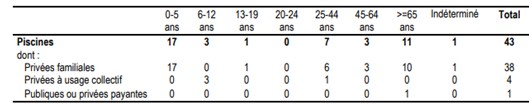 Conclusion de l’accidentologiePhase constructionPour la phase construction, l’analyse de l’accidentologie  montre que les accidents les plus fréquents sur les chantiers   de BTP sont les accidents liés aux engins de chantier, aux outillages,  ceux liés aux produits présents sur site. Les  risques de chutes de plain-pied et chute de hauteur  sont également fréquents dans les chantiers. Les risques d’incendie et d’explosion   liés au stockage d’hydrocarbures et aux gaz tels que l’acétylène   peuvent également survenir sur les chantiers.Phase exploitationAccidents concernant les ERPL’analyse de l’accidentologie liée à l’exploitation de l’établissement permet de constater que les accidents les plus récurrents dans ce genre d’établissement   sont les suivants :    Incendie d’origine électrique ;    Incendies et explosions liés aux produits liquides inflammables manipulés (carburant,produits chimiques…) ;    Effondrement de structures.Les causes des incendies   sont très variées. Il s’agit entre autres des surtensions d’équipements électriques ou leur mauvaise utilisation, la cigarette, les équipements électriques défaillants, la manipulation de substances inflammables.Accidents concernant les installations sportivesLes accidents les plus récurrents concernant les installations sportives sont les intoxications ou affections respiratoires des usagers dus aux produits utilisés pour la désinfection des piscines notamment le chlore ou des substances présentes dans les installations. Il y’a aussi des cas de noyade qui ont été notés dans les accidents concernant les piscines.Accidents concernant le stockage d’hydrocarburesLes accidents se produisant durant le stockage d’hydrocarbures  conduisent le plus souvent à des pollutions de sol ou de sous-sol et de façon moins fréquente, à des explosions et des incendies. Le graphique ci-dessous illustre cette information.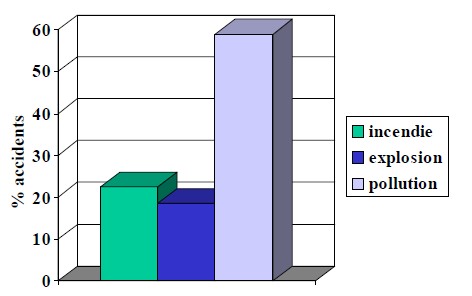 Le phénomène de pollution des sols et sous-sols se décline en deux catégories :	Pollution chronique se produisant sur une longue période et étant due le plus souvent à la corrosion des cuves enterrées,    Pollution accidentelle due au déversement d’hydrocarbure lors du remplissage etstockages.	Les phénomènes d’explosion et d’incendie sont moins fréquents que la pollution mais peuvent cependant entraîner des dégâts matériels importants et même humains. En général, l’explosion succède à l’incendie. Quant au bilan humain, il fait état de morts et de blessés graves dans respectivement 2,3 % et 9,5 % des cas répertoriés.8.1.1.5.    Analyse des risques8.1.1.5.1. DémarcheCette étape consiste à étudier systématiquement tous les scénarii, à rechercher leurs causes et à identifier les dispositions préventives qui y sont associées.En outre, elle permet de passer en revue les conséquences possibles et d’identifier lesdispositions de maîtrise.Enfin, elle permet de définir le niveau de gravité et de probabilité de chaque scénario et d’endéduire le niveau de risque.8.1.1.5.2. Présentation des échelles de gravité et de probabilitéL’évaluation du niveau de risque consiste à considérer celui-ci comme étant le produit de deux facteurs, à savoir : la probabilité d’occurrence P et l’importance de la gravité G.Risque = Probabilité x GravitéLes niveaux de probabilité d'apparition peuvent aller d'improbable à fréquent et les niveaux de gravité de négligeable à catastrophique (cf. tableau suivant).Tableau 16 : Niveaux des facteurs (P, G) d’élaboration d’une matrice des risquesEn combinant les deux niveaux (P, G), nous formons une matrice des risques considéréscomme acceptables ou non. De manière simple nous avons réalisé une grille d’évaluation du niveau de risque lié à l’exploitation de l’établissement en leur attribuant un code de couleurs allant du vert au rouge.Tableau 17 : Matrice des niveaux de risqueSignification des couleurs :    Un risque très limité (tolérable) sera considéré comme acceptable et aura une couleurverte. Dans ce cas, aucune action n’est requise ;    La couleur jaune matérialise un risque important. Dans ce cas un plan de réductiondoit être mis en œuvre à court, moyen et long terme ;	tandis  qu’un  risque  élevé  inacceptable  va  nécessiter  une  étude  détaillée  de scénarios d’accidents majeurs. Le site doit disposer des mesures de réduction immédiates en mettant en place des moyens de prévention et de protection. Il est représenté par la couleur rouge.8.1.1.5.3. Présentation des résultats d’analyse des risquesL’analyse des risques est faite avec des tableaux de types HAZOP. La méthode HAZOP, Hazard OPerability, a été développée par la société Imperial Chemical Industries (ICI) au début des années 1970. Elle a depuis été adaptée par divers secteurs d’activités.L’HAZOP considère les dérives potentielles (ou déviations) des principaux paramètres liés à l’exploitation de l’installation. De ce fait elle est centrée sur le fonctionnement du procédé. Le tableau suivant présente la synthèse des résultats d’analyse et les niveaux de risques y afférents sans tenir compte des mesures de prévention et de maîtrise des conséquences.Tableau 18 : Synthèse de l’Analyse et présentation des niveaux de risqueEvénements dangereux    Causes                                     Conséquences                               ProbabilitéInitialeGravitéInitialeRisqueInitialRupture           mécanique-	Mauvais   fonctionnement des clapets de fermeture du moteur-	Echauffement    (mauvais refroidissement)Projection de fragmentsd’élément     du     groupeélectrogèneIncendie  au  niveau  d’un-    Défaut    intrinsèque    ouPerte équipement                             P2                  G4             24perte    de    contrôle    de rotationBrulures de personnes,engin                                  Court-circuit   électrique       dePollution  des  sols  due  aux  eaux3                     3               33Déversement/fuitel’alimentation électriqueFuite hydraulique d’un engin,d’extinction incendiePollution du sol/sous-sol                                                 3d’hydrocarburesDéfaillance   du   réservoir   de Incendie après ignition                             3                                       33 stockage de gasoilPHASE EXPLOITATIONINSTALLATIONS ELECTRIQUES	Défauts  des  équipements de protection    Vents violents    FoudreDéfaillances    électriques     Défauts      internes      des Incendiesur les installationsEt/outransformateurs Perte de matérielsP3                  G4             34Défaut   d’isolement   des     Mauvais raccordementséquipements électriques    Mauvaise isolation    Choc projectile    Présence    d’une    tensionélevée    Milieu humide8.1.2. ANALYSE DETAILLEE DES RISQUES (ADR)L’ADR a pour finalité d’étudier de manière détaillée les phénomènes dangereux susceptibles de conduire à un accident majeur, c’est-à-dire ceux dont les effets sont susceptibles de sortir des limites de l’établissement et pour lesquels le niveau de risque du couple P/G justifie la réalisation d’une analyse complémentaire. L’objectif est de caractériser plus finement la probabilité d’occurrence, la gravité et la cinétique d’apparition des phénomènes dangereux susceptibles de conduire à un accident majeur.8.1.2.1.     Méthode d’analyse utiliséeLa méthode d’analyse utilisée est le "Nœud de papillon". L'analyse s'appuiera notamment sur l'analyse préliminaire des risques qui met en évidence les risques liés à l'environnement (naturel, humain), aux produits mis en œuvre et l'accidentologie.Le nœud de papillon est  un outil qui combine un arbre des défaillances et un arbre des événements. Le point central du "Nœud Papillon" est appelé "Evénement Redouté Central" et désigne en général une perte de confinement ou une perte d’intégrité physique de l’équipement considéré. La partie gauche du "Nœud Papillon" s’apparente alors à un arbre des défaillances s’attachant à identifier les causes de cette perte de confinement ou d’intégrité. La partie droite du "Nœud Papillon" s’attache quant à elle à déterminer  les conséquences de cet événement redouté central tout comme le ferait un arbre d’évènements. Sur ce schéma, les barrières de sécurité sont représentées sous la forme de barres verticales pour symboliser le fait qu’elles s’opposent au développement d’un scénario d’accident. De fait, dans cette représentation, chaque chemin conduisant d’une défaillance d’origine (évènements indésirable ou courant) jusqu’à l’apparition de dommages au niveau des cibles (effets majeurs) désigne un scénario d’accident particulier pour un même événement redouté central. Cet outil permet d’apporter une démonstration renforcée de la bonne maîtrise des risques en présentant clairement l’action de barrières de sécurité sur le déroulement d’un accident.Le "Nœud Papillon" offre une visualisation concrète des scénarios d’accidents qui pourraient survenir en partant des causes initiales de l’accident jusqu’aux conséquences au niveau des cibles identifiées. De ce fait, cet outil met clairement en valeur l’action des barrières de sécurité s’opposant à ces scénarios d’accidents et permet d’apporter une démonstration renforcée de la maîtrise des risques.8.1.2.2.    Etude détaillée des scénarii retenusLes différents scénarii qui doivent faire l’objet d’une analyse détaillée sont les suivants.Phase construction :  Renversement d’engin/camion, /Collision d’engin/camions, chute d’objet ;Phase exploitation :  Explosion cuve de gasoil ;  Feu de nappe lors du dépotage de gasoil ;  Incendie   (locaux   techniques,   stockage   de   produits   inflammables,   matériels électriques).Les  scénarii  retenus  sont  présentés  sous  forme  de  nœuds  papillon  sur  les    figuressuivantes.Scénario 1 : Heurt/ Collision/ Basculement/ Renversement d’engin/chute d’objet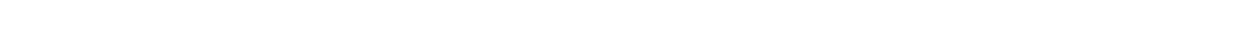 Défaut de freinsHeurt/Collision/ Basculement/Re nversement d’engin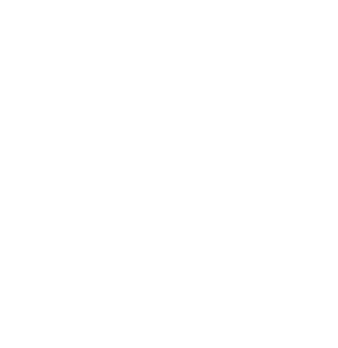 Instabilité           des appuisSurcharge/Instabilité de chargeTrous,        débris, bossesGlissement/ perte de stabilité/           perteOu                         d’équilibreCollision d’enginsvéhiculesHeurt entre les piétons  et  les enginsRenversementChute         du conducteur, écrasement, décès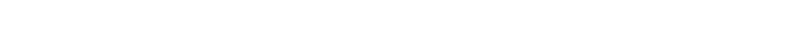 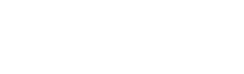 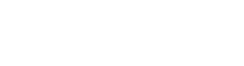 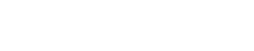 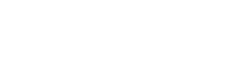 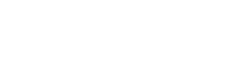 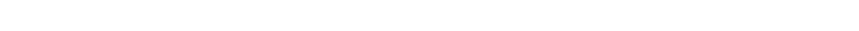 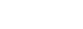 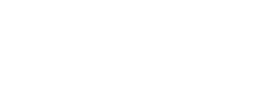 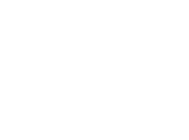 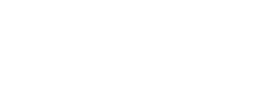 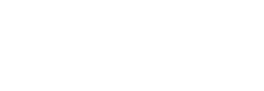 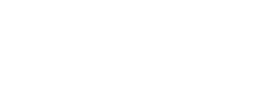 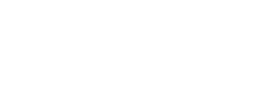 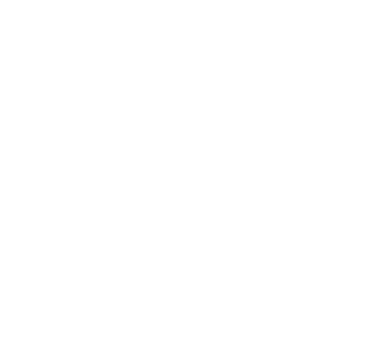 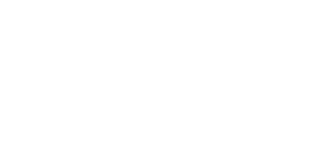 BasculementErreurs             de manipulationArbre des défaillancesScénario2: IncendieOxygènePrésence de comburantStockage de produits (produits chimiques, cartons, papier…)Présence de combustibleIncendieConditions climatiques, foudreEt                   Départd’incendieIncendieMalveillanceMatériel électriqueOu                     Source d’ignitionNon extinction immédiateEt	Incendie généraliséTravaux   par   point   chaud(travaux d’entretien)Stockage  de  gasoil  (pour  le groupe électrogène)CigaretteNon intervention rapide des pompiers (défaillance   de la chaîne d’alerte)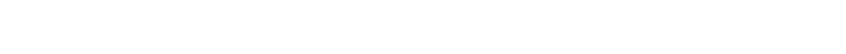 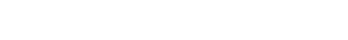 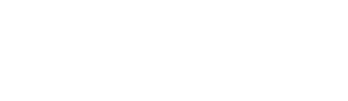 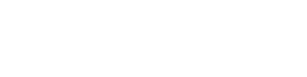 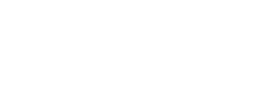 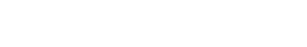 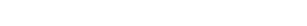 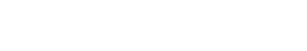 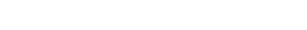 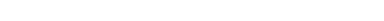 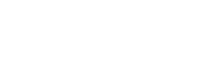 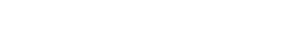 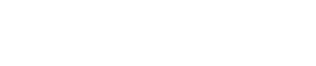 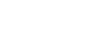 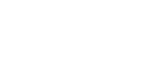 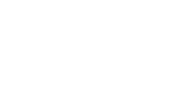 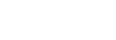 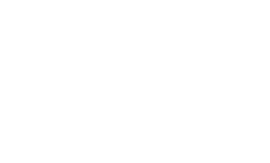 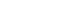 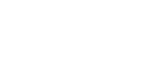 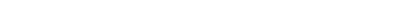 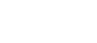 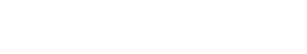 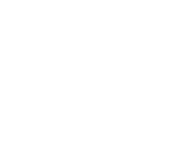 Arbre des défaillancesArbre des événementsScénario 3 : Explosion cuve gasoilNon-respect      des conditions opératoiresNiveau trop bas de liquideExplosion        de réservoirTempérature    deOu                          stockage         tropélevéeVapeurs inflammables dans                  le réservoirExplos ion  deE             la cuveIncendie                  à proximitéSource d’ignition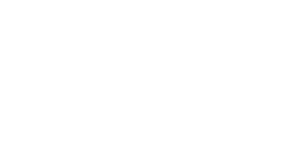 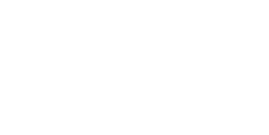 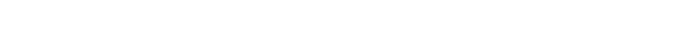 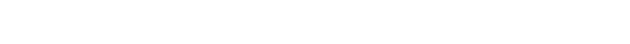 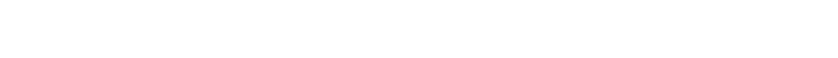 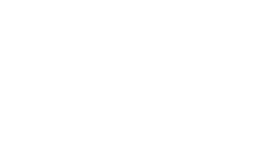 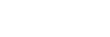 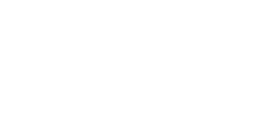 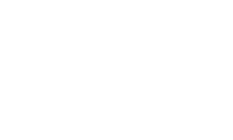 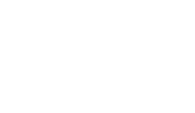 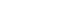 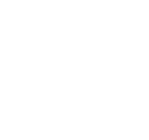 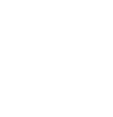 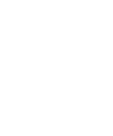 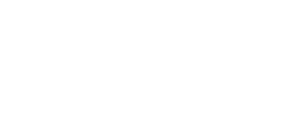 Arbres de défaillances                                                                                                                   Arbres des événementsScénario 4 : Feu de nappe de gasoil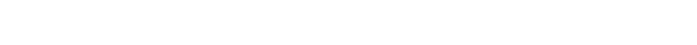 CorrosionIncendie    à proximitéTempérature anormaleme nt élevéePollution du  sol  et de            la nappeFeu de nappeUsure/FatiguePerte                de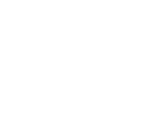 Ou	confinement de la cuve  et/  ou  destuyauteriesFeu de nappeRayonneme nt thermiqueChoc/Projecti leIncendie    à proximité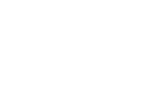 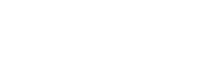 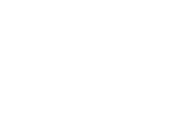 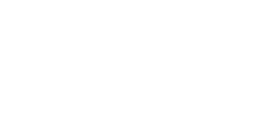 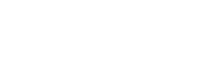 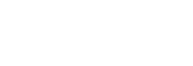 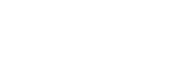 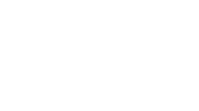 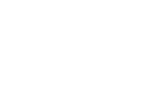 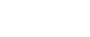 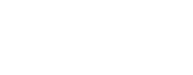 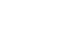 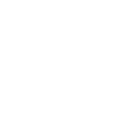 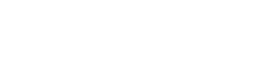 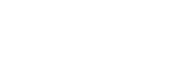 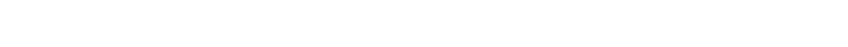 Erreurs opératoires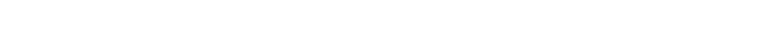 Source d’ignitionErreur ! Utilisez l'onglet Accueil pour appliquer Titre Infos Qualité au texte que vous souhaitez faire apparaître ici.a)  Mise en œuvre des mesures de sécuritéFace aux risques importants associés au projet, l’exploitant   devra mettre en place de nombreuses mesures de prévention et de protection, qui jouent donc le rôle de « barrières » face au risque.Une barrière de prévention va jouer sur la réduction de la probabilité qu’un événementredouté central ne se produise.Une barrière de protection va jouer sur la réduction des effets dangereux en vue d’en limiterles conséquences.    Les mesures de PréventionAfin de maîtriser ces risques, des mesures de prévention seront appliquées au niveau du site. Celles-ci sont de type :- organisationnel, avec la prise en compte de la sécurité au quotidien et en situation d’urgenceformalisée par la mise en place de procédures d’urgences,-  opérationnel,  avec  l'intégration  de  la  sécurité  à  tous  les  niveaux  d'exploitation  des installations et la prévention des risques,- technique, avec des équipements/installations permettant de limiter toute dérive susceptible de conduire à un accident  conformément à la réglementation en vigueur.    Les mesures de ProtectionOutre les mesures de prévention, il sera mis en place des mesures de protection permettantde limiter les effets en cas d’accident. Il s'agit principalement :- d’une défense contre l’incendie : réseaux incendie, réserve de  mousse, matériel incendiemobile,-  de    procédures  et  d’un  plan  d’intervention  pour  réagir  en  situation  d'urgence  avecnotamment la définition des responsabilités de chacun et la conduite à tenir face à un sinistre.Les figures suivantes présentent les nœuds avec des mesures de prévention et de maîtrisedes conséquences.- 58 -vous souhaitez faire apparaître ici.Barrières de prévention1 :         Procédures        demaintenance préventive2 : Respecter les règles de conduite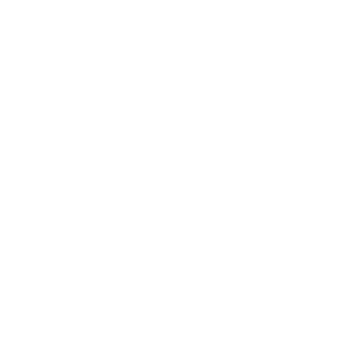 3 :         Procédures        dechargement4 : Entretien des routes et des pistesHeurt/Collision/ Basculement/Ren versementd’engin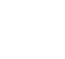 Scénario  1   :  Heurt/  Collision/  Basculement/  Renversement  d’engin/chuted’objet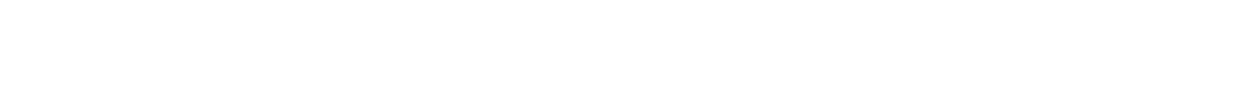 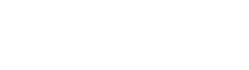 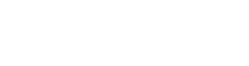 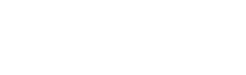 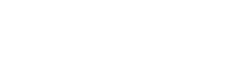 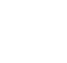 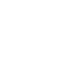 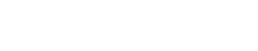 Collision d’engins et/ou de véhiculesHeurt   entre   les piétons     et     les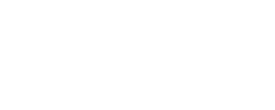 Barrières de protection5:    Moyens    d’élingage,    deremorquage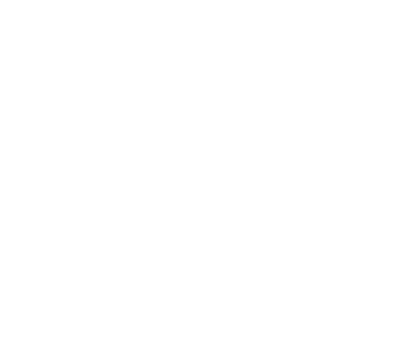 6 :    Déclenchement    de    la procédure d’urgence (protéger, examiner, faire alerter les secours, secourir les victimes)566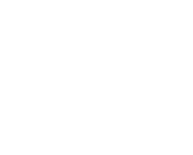 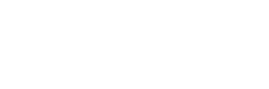 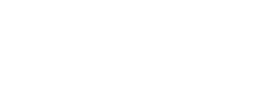 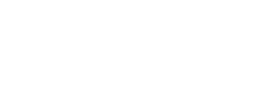 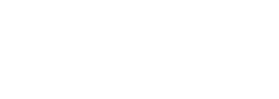 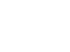 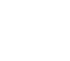 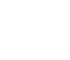 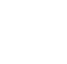 Ou                                                                              engins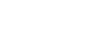 Renversement           5                                                              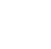 Basculement5Arbre des défaillances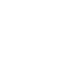 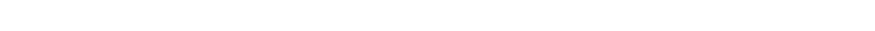 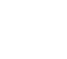 Arbres des conséquences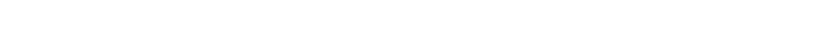 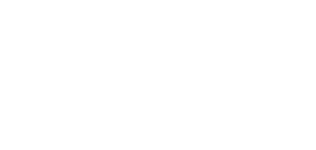 - 59 -Barrières de prévention :1 : Permis de feu2 : Surveillance des installations3 : Interdiction de fumer dans les endroits sensibles4 : Parafoudre5 : Respect des règles de stockage des produits6 : Vérification matériel électrique7 : Mesures de sécurité relatives au stockage de gasoilScénario 2 : IncendieBarrières de protection :8 :    Mise    en    œuvre    de         mesures d’intervention (lutte contre l'incendie)9: Déclenchement de mesures d’urgenceOxygènePrésence de comburantStockage   de   produits(produits     chimiques,carton, …)                                      5Présence de combustibleConditionsclimatiques, foudre                     4Départ                  8Et                  d’incendieIncendieAgression externeIncendi eMalveillance2Matériel électrique                     6                OuSource d’ignitionNon extinction immédiate8IncendieEt          généraliséTravaux  par  point  chaud(travaux d’entretien)                           1Stockage de gasoil (pour legroupe électrogène)                               7Cigarette                                        39Non  interventionrapide               des pompiers (défaillance  de la chaîne       d’alerte des secours)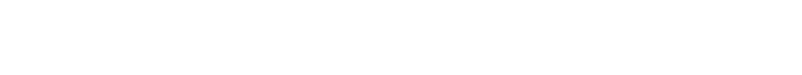 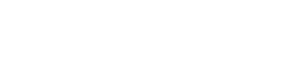 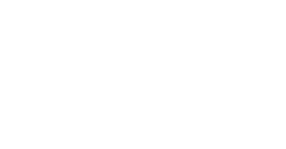 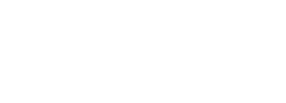 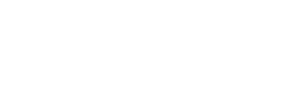 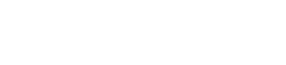 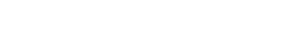 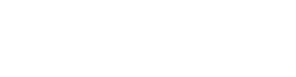 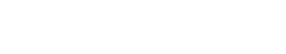 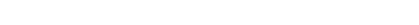 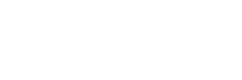 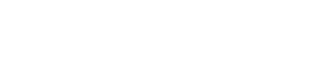 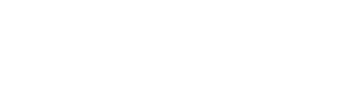 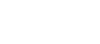 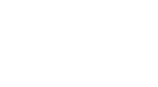 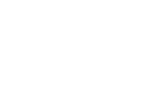 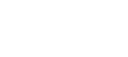 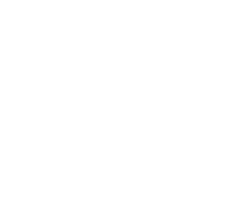 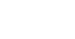 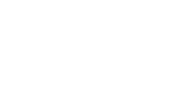 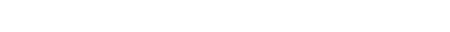 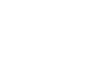 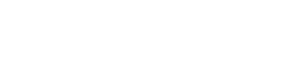 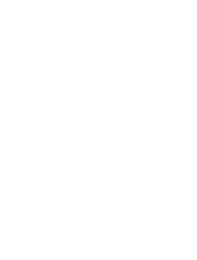 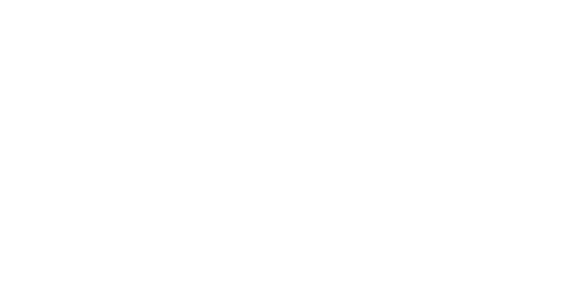 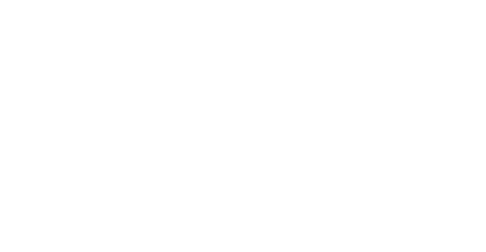 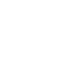 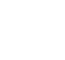 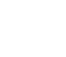 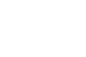 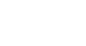 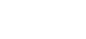 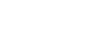 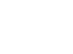 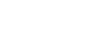 Arbre des défaillancesArbre des événementsBarrières de prévention1 :          Contrôle          destempératures2 : Respecter les procédures opératoires3 : Permis de feu4 : Indicateur de niveau5 : Détecteur de pressionNon-respectdes   conditionsScénario 3 : Explosion cuve de gasoil2Barrières de protection :6 :    Mise    en    œuvre    des procédures et équipements de lutte contre l’incendie7 : Mise en œuvre de mesures d’intervention (lutte contre l'incendie)Explosion     deréservoirNiveautrop bas de        4liquideTempératureVapeursExplosion  deProjecti on       de fragmen ts7Ou	de      stockage trop élevée1     inflammable        5              Es    dans    leréservoirla cuveSurpress ions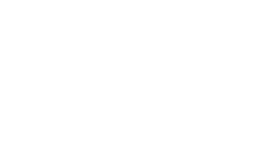 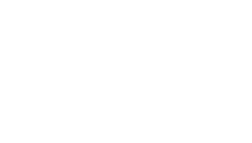 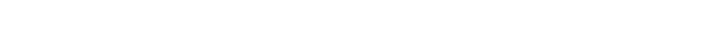 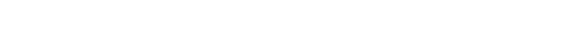 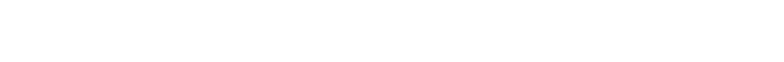 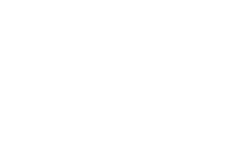 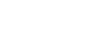 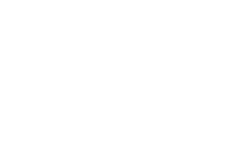 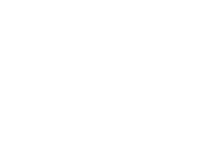 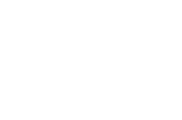 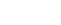 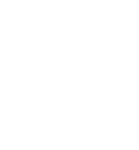 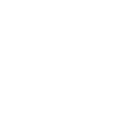 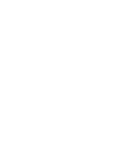 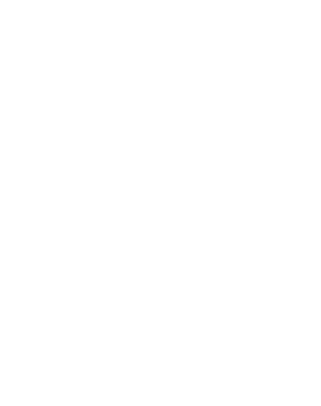 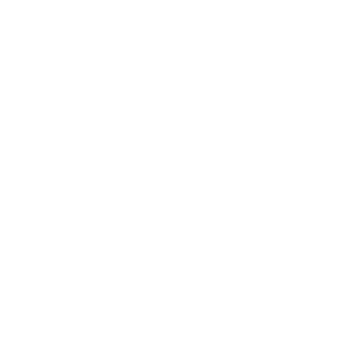 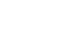 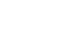 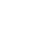 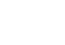 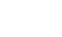 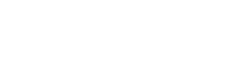 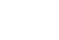 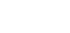 3Arbres de défaillances                                                                                                       Arbres des conséquencesBarrières de prévention1 :    Procédures   de   maintenancepréventive2 : Contrôle des températures3:    Respecter    les    procédures opératoires4 : Permis de feu5 : Equipements anti chocCorrosionScénario 4 : Feu de nappe1Barrières de protection6 :      Mettre      des      produitsabsorbants7 : Mise en œuvre de   mesures d’intervention (lutte contre l'incendie)8:   Déclenchement   procéduresd’urgencesIncendie     à proximité4	Température anormalemen             2 t élevéePollution du   sol   et de             la nappeFeu de nappeUsure/Fatigu          1e                                           OuPerte de confinement de la cuve et/ ou des tuyauteriesFeu8denappRayonneme nt thermiqueChoc/Projecti           5leIncendie     à proximité4                 Erreursopératoires               3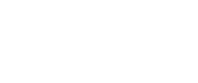 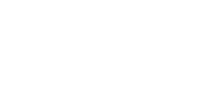 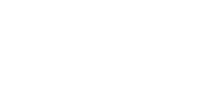 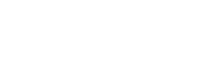 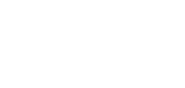 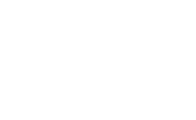 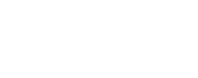 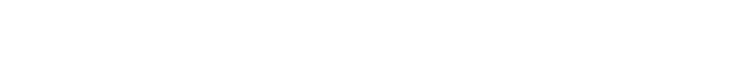 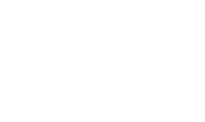 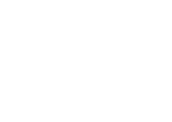 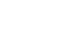 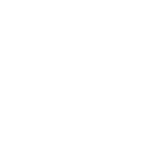 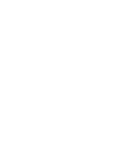 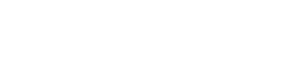 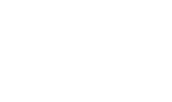 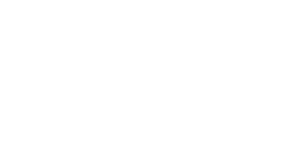 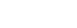 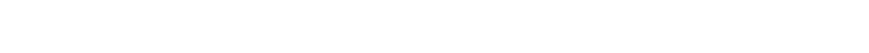 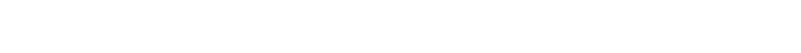 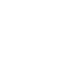 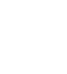 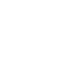 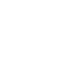 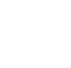 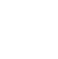 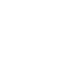 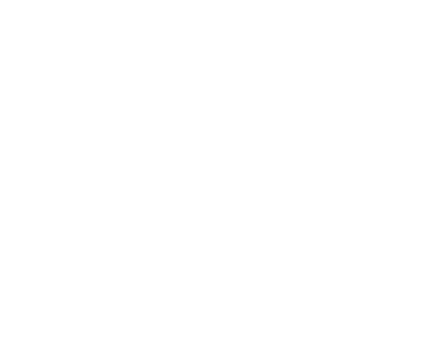 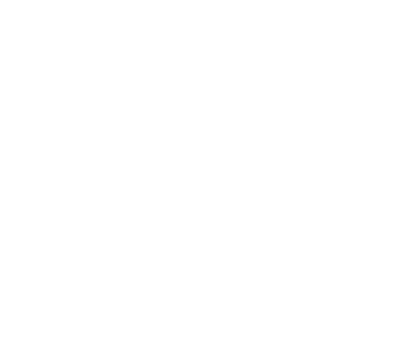 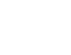 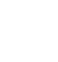 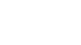 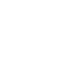 Arbres des défaillances                                                                                                                   Arbres des conséquences- 62 -Erreur ! Utilisez l'onglet Accueil pour appliquer Titre Infos Qualité au texte que vous souhaitez faire apparaître ici.L’analyse détaillée   des scénarii retenus sous forme de nœuds papillons nous permet d’aboutir au tableau d’analyse suivant qui présentent les risques finaux ainsi que les mesures de sécurité.- 63 -Evénementsdangereux            CausesEnergie suffisante pour initier l’explosion de  la  cuve  de gasoilConséquences                          PI     GI    RI    Prévention                         PF	Dégazage de la cuve préalablement à tous travaux et contrôle d’atmosphère,    Dispositif d’évents surles réservoirs,	Eloignement  suffisant des installations électriques ou utilisation du matériel ATEXMaitrise        des conséquences      GF     RFRisques résiduels	Défaillances électriques sur           les installations ;	Présence  de flammes, d’étincelles ;    Foudre ; Destructions de biens ;BATIMENTS RECEVANT DU PUBLIC Utiliser          pour    la construction des matériaux résistants au feu pendant le temps nécessaire à l’arrivée des services de secours ;  Prévoir des accès pour Alerter          les occupants     de l’établissement (déclenchement   du   systèmed’alarme) ; Alerter          lesIncendie         au niveau          des bâtiments            Erreurhumaine,Acte          de malveillance Pollution ; Pertes       en viesP4    G4   43les         services    desecours   en   cas   de sinistre ;  Aménager  des  sorties	Formation insuffisante des opérateurs qui interviennentsur           leshumainesde                   secourssuffisantes ;  Mettre   en   place   des installationsélectriques conformes et les contrôler régulièrement par des organismes agréées ;d’intervention et d’évacuation ; Utiliser        des moyens de lutte contrel’incendie   pour8.1.2.3.    Modélisation des conséquencesDans cette étude, seul le scénario concernant le feu de nappe pouvant survenir lors du dépotage de camion-citerne de gasoil sera modélisé. Pour le scénario concernant l’explosion de la cuve de gasoil, il ne sera pas modélisé du fait que la cuve de gasoil sera enterrée.Description du modèle utilisé pour la détermination des distances d’effets  Modélisation des effets thermiques  (feu de nappe)Le calcul des effets thermiques des feux sera réalisé à l’aide de tableurs utilisant notamment l’instruction ministérielle du 9 novembre 1989 (dépôt ancien de liquide inflammable) et la circulaire DPPR/SEI2/AL-06-357 du 31 janvier 2007 relative aux études de dangers des dépôts de liquides inflammables. La détermination des distances des effets a été réalisée à l’aide de la feuille excelle d’INERIS dans laquelle on fait entrer la forme du feu, ses dimensions et le produit concerné (hydrocarbures ou éthanol).Pour le scénario  de feu nappe, il faudra déterminer le diamètre du feu. Le  diamètre est déterminé à partir de la formule suivante.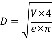 e : épaisseur de la nappe (1 cm)V : volume de produit déversé à travers la brèche.Le débit de brèche est calculé à partir de la formule ci-dessus. Elle est fonction de la pression de service.Avec :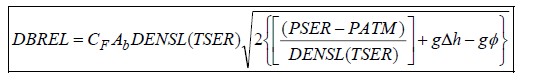 • DREL : débit à la brèche liquide,• DENSL : densité du liquide,• PATM : Pression atmosphérique,• PSER : pression de service,• TSER : température de service,• Φ : perte de charge dans la tuyauterieValeurs de référence relatives aux seuils d'effets thermiquesPour les effets sur les structures :-     5 kW/m², seuil des destructions de vitres significatives ;-	8 kW/m², seuil des effets domino et correspondant au seuil de dégâts graves sur les structures-	16 kW/m², seuil d'exposition prolongée des structures et correspondant au seuil des dégâts très graves sur les structures, hors structures béton ;-	20 kW/m², seuil de tenue du béton pendant plusieurs heures et correspondant au seuil des dégâts très graves sur les structures béton ;-     200 kW/m², seuil de ruine du béton en quelques dizaines de minutes.Pour les effets sur l'homme :-	3 kW/m² ou 600 [(kW/m²) 4/³].s, seuil des effets irréversibles délimitant la « zone des dangers significatifs pour la vie humaine » ;-	5 kW/m² ou 1 000 [(kW/m²) 4/³].s, seuil des effets létaux délimitant la « zone des dangers graves pour la vie humaine-	8 kW/m² ou 1 800 [(kW/m²) 4/³].s, seuil des effets létaux significatifs délimitant la « zone des dangers très graves pour la vie humaine »Quantification des distances d’effets  Scénario feu de nappe (effets thermiques)Le scénario de feu de nappe qui est simulé ici survient lors du dépotage de gasoil d’uncamion-citerne.Hypothèses de simulation    La durée d’une fuite avant détection et intervention est estimée à 5 mn    L’épaisseur de la nappe est de 1 cm    La nappe est de forme circulaire.    La nappe se forme à l’air libreRésultats de la simulation    Effets sur l’homme:    Effets sur les structures:Les distances d’effets de ce scénario sont présentées ci-après.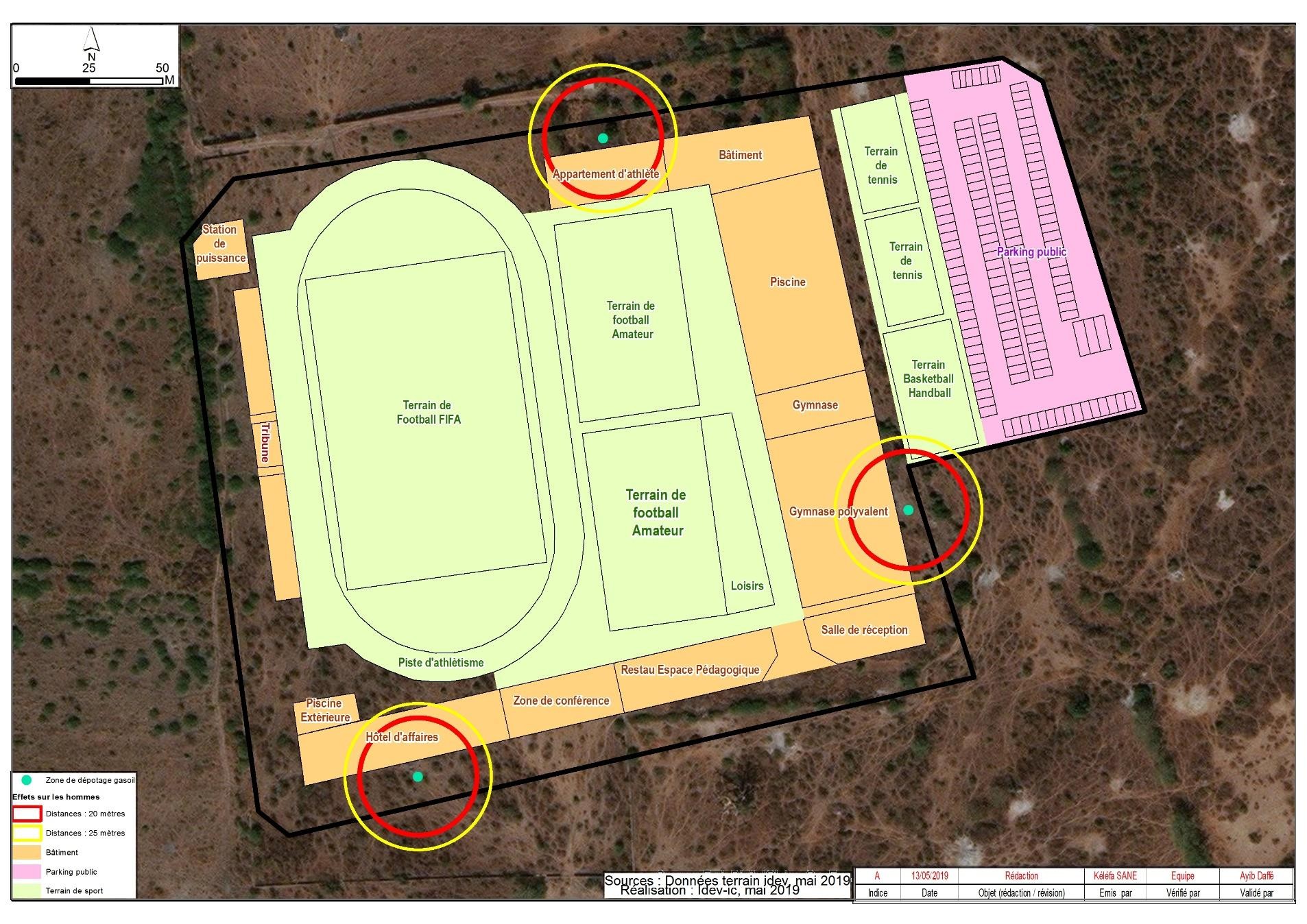 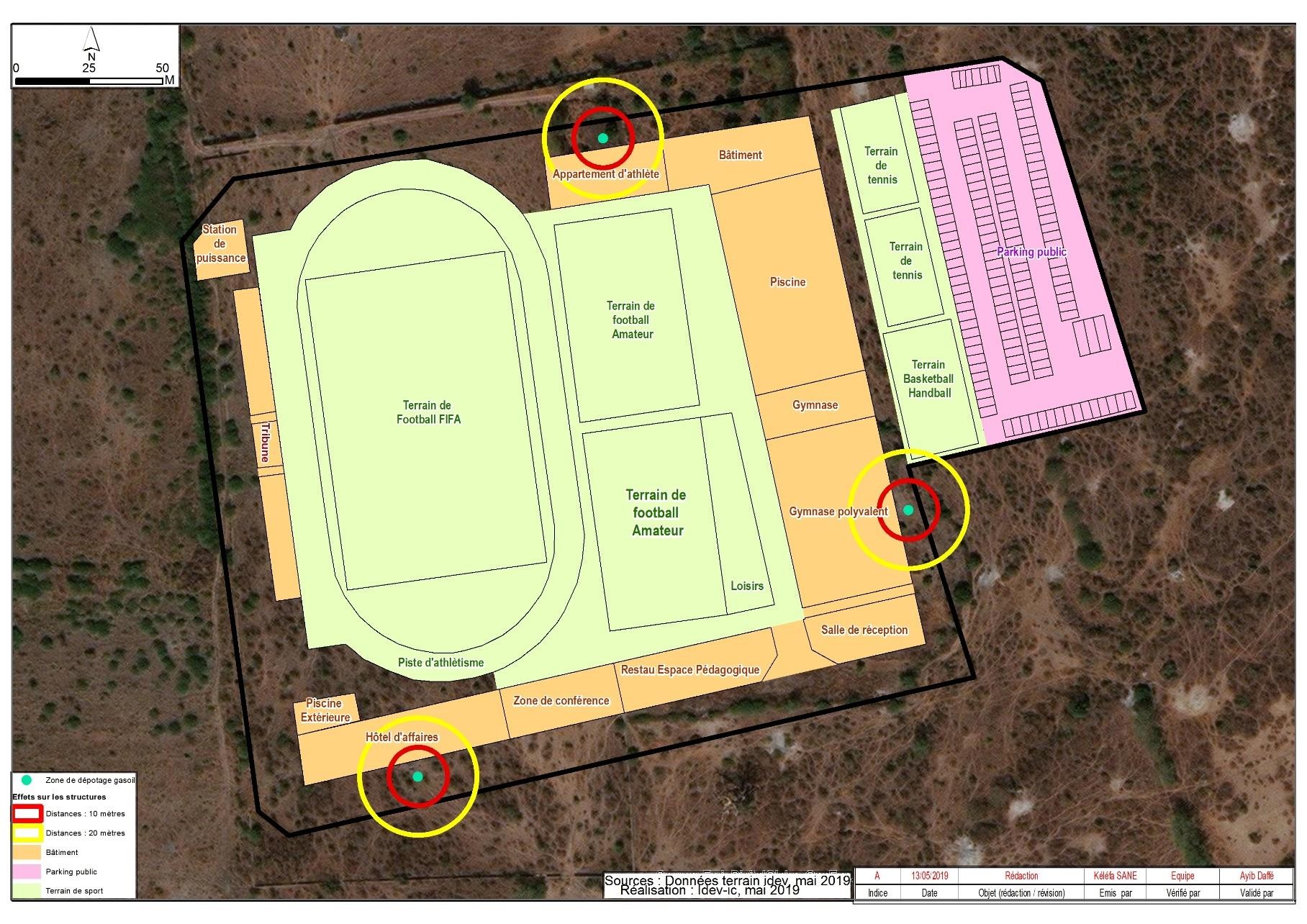 Interprétations :Pour ce scénario, il faut dire que les distances des effets thermiques atteignent25m. D’où l’importance de tenir compte de ces distances de sécurité lors de l’aménagement des différentes installations.8.1.2.4.    Mesures de sécuritéLes recommandations en matière d’hygiène et de sécurité concernant les différentesphases du projet sont présentées ci-après.Mesures sécuritaires en phase chantier  Mesures générales de sécurité-    Elaborer, avant l’ouverture du chantier, un plan de sécurité ;-    Elaborer une notice de sécurité qui prendra en compte les mesures de sécuritélors de l’exploitation ;-    Désigner un ou plusieurs coordinateurs chargés de s’assurer que les principesgénéraux de prévention sont respectés ;-	Aménager   et entretenir des voies de circulation, des installations sanitaires appropriées et d’agir en tenant compte des indications du coordonnateur en matière de sécurité et santé au travail ;-	Informer les travailleurs du contenu des mesures arrêtées et s'assurer qu'elles ont été comprises ;-    Respecter le plan et les règles de circulation définis ;-    S’assurer de la formation des conducteurs et les habiliter à la conduite desengins ;-    S’assurer des inspections et maintenances réglementaires et/ou préventivesdes engins des équipements et des installations;-	Mettre en place les moyens de lutte contre l’incendie : extincteur, bac à sable au niveau de tous les postes présentant un  risque  incendie et un risque  de déversement d’hydrocarbures ;-	Former le personnel en extinction incendie, en secourisme et sur les risques associés aux activités et les moyens de prévention ;-    Installer des sanitaires en nombre suffisant ;-    Limiter les bruits de chantier susceptibles d’importuner gravement les riverains ;-	Mettre  en  place  des  moyens  de  franchissement  placés  au-dessus  des tranchées ou autres obstacles créés par les travaux ;-    Maintenir l’accès des services publics et des cours en tous lieux ;-    Tenir à jour un journal de chantier ;-	Installer sur le site des récipients étanches bien identifiés destinés à recevoir les résidus de produits pétroliers et les déchets :-    Provisionner le site de kits absorbants ;-	Bétonner les aires de lavage et d'entretien d'engins et les équiper d'un ouvrage de récupération des huiles et graisses, avec une pente orientée de manière à éviter l'écoulement des produits polluants vers les sols non revêtus :-    Rendre obligatoire le port de lunettes et de masques anti-poussières.  Mesures de prévention des risques liés aux bétonnières-    Vérifier régulièrement l’état des câbles, de la clenche et des accessoires, ainsique les dispositifs de sécurité,-    Placer la bétonnière sur une surface plate et horizontale,-    Les parties mobiles seront protégées par des carcasses,-    Vérifier qu’il y a bien une prise de terre connectée à la générale,-    N’introduire sous aucun prétexte une main ou une pelle dans le tambour enmouvement,-    La bétonnière devra être immobilisée à l’aide du mécanisme prévu à cet effet àla fin des travaux,-	Ne jamais la situer à moins de trois mètres du bord d’une excavation, afin d’éviter les risques de chute avec dénivellation.  Mesures de prévention des risques liés aux engins de chantier-	Sécurisation de l'accès et de la cabine : marchepied antidérapant et échelle d'accès complétée par des poignées ou des mains courantes.-    Cabine insonorisée et climatisée.-    Poste de conduite ergonomique avec siège adapté.-    Entretien régulier de l'engin : les engins de terrassement doivent faire l’objet devérifications consignées sur le registre de sécurité.-    Entretien des pistes de circulation-    Signalisation temporaire et balisage du chantier-	Plan de circulation du chantier (engins, véhicules légers, piétons) : définition des zones d'évolution nécessaires à l'utilisation en sécurité de l'engin, règles de priorités, vitesses autorisées, limitation des charges.-	Consignes de sécurité propres au chantier précisées aux conducteurs : cas particuliers des travaux réalisés à proximité d’une ligne électrique ou à proximité de réseaux enterrés : délimitation matérielle de la zone de sécurité par une signalisation appropriée ou l’installation de gabarits de protection.-    Adéquation  de  l'engin  à  son  usage  (exemple  :  pas  d’emploi  abusif  d’untractopelle comme grue).-    Formation des conducteurs d’engins-    Inspection visuelle des engins avant démarrage.Mesures sécuritaires en phase exploitation  Mesures sécuritaires concernant les ERPPour que les établissements recevant du public répondent aux normes sécuritaires, des mesures doivent être prises lors de la construction et durant l’exploitation. Concernant  les bâtiments, ils doivent être conçus de manière à :    Limiter les risques d’incendie ;    Alerter les occupants de la réalisation d'un sinistre ;    Favoriser leur évacuation ;    Éviter la panique ;    Permettre l'alerte des services de secours et faciliter leur intervention ;	Être accessibles aux personnes à mobilité réduite (places de stationnement, portes suffisamment larges, rampes d'accès, ascenseurs, toilettes handicapés...).Des mesures passives doivent aussi être prises pour éviter la survenue d'un incendie et limiter sa propagation :	Stabilité au feu du bâtiment, afin qu'il ne s'effondre pas pendant l'évacuation des personnes, ni pendant l'intervention des sapeurs-pompiers ;    Résistance au feu des matériaux utilisés pour la construction et la décoration(matériaux CF);	Le bâtiment peut devoir disposer de portes et cloisons coupe-feu afin de ralentir la progression d'un éventuel incendie au sein du bâtiment et vers les bâtiments voisins ;    Détecteurs de fumées et de chaleur dans les locaux ;	Des luminaires de sécurité type BAES pour faciliter l'évacuation en cas de sinistre    Durant l’exploitation, il est nécessaire de prendre ces dispositions ci-après :    Interdire le stockage de matériaux inflammables, explosifs ou toxiques ;	Toutes les installations techniques (locaux techniques, appareils spécifiques, installations électriques, …) doivent disposer de détecteurs d'incendie, être régulièrement vérifiées, entretenues et subir des visites techniques de conformité par des organismes de contrôle agréés ;    L'établissement doit faire respecter l'interdiction de fumer (qui s'impose en outreà tous les locaux à usage collectif, mais aussi pour des raisons de santé publique) ;	Si des travaux sont susceptibles de générer un danger ou de gêner l'évacuation, tout ou partie de l'établissement doit être fermé au public ;	L'établissement doit comporter un système d'alarme d'importance appropriée au risque, complété le cas échéant par des systèmes de sécurité incendie (SSI);    L'éclairage doit être électrique avec des BAES;	Le bâtiment doit disposer de sorties de secours suffisantes en nombre et en largeur, signalisées et balisées, bien réparties.	NB : Lorsque l'effectif dépasse 50 personnes les portes doivent s'ouvrir dans le sens d'évacuation ;	Les  locaux techniques  doivent  être  isolés (coupe-feu    2h)  afin  d'éviter  la propagation d'un incendie qui pourrait y survenir, et d'éviter que la fumée empêche l'évacuation ;	Le bâtiment peut devoir disposer de dispositifs de surveillance, de détection et de moyens de lutte contre l'incendie (détecteurs de fumée, extincteurs, extincteurs automatique à eau,  robinet d'incendie armé) ;    Il doit y avoir des moyens d'alerte ;	En cas de SSI automatique, le SSI déclenche l'alarme, ferme les portes coupe- feu, déverrouille les sorties, ferme les clapets coupe-feu dans les conduits, met en marche le désenfumage dans le niveau sinistré ;	Les locaux de plus de 300 m² en surface, les locaux de plus de 100 m² en sous- sol et les circulations  devoir être désenfumés (désenfumage par tirage naturel ou mécanique) ;    Le bâtiment doit être accessible aux secours, ce qui impose dans certains casde disposer de voies suffisamment larges pour un fourgon d'incendie (voie engin), ou pour les bâtiments d'une certaine hauteur assez larges pour le passage de la grande échelle (voie échelle) ;	Le personnel doit être formé aux mesures de prévention et de lutte contre l'incendie.  Mesures de prévention des risques liés aux groupes électrogènesAccès et signalisation, éclairage1.  L’accès aux locaux des groupes électrogènes doit être rendu inaccessible au public et à des tiers et les écriteaux d'interdiction, de signalisation et de mise en garde requis doivent être mis en place visiblement. Les écriteaux en question sont les suivants :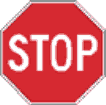 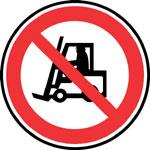 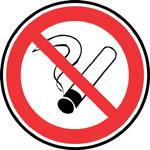 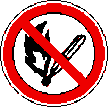 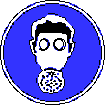 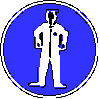 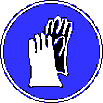 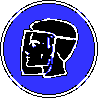 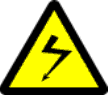 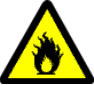 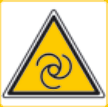 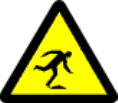 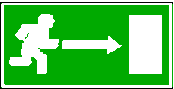 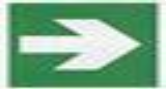 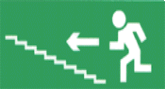 Figure 3 : Signalisation sécurité    Port du casque protège oreille obligatoire,    interdiction d’entrée à toute personne non autorisée,    interdiction d’utiliser une flamme nue, de faire du feu ainsi que de fumer,    attention tension dangereuse ;	attention  démarrage  automatique  du  groupe  électrogène  (le  cas échéant).Ces écriteaux sont	à exécuter en deux langues au moins,  respectivement française et en langue locale du terroir ;    à apposer à l’extérieur de la porte d’accès donnant accès au local dugroupe électrogène.2.  La porte d'accès doit pouvoir être ouverte de l'intérieur sans clef et sans effort particulier, moyennant un dispositif de déverrouillage fonctionnant même en cas de fermeture de l'extérieur.3.  Toutes les portes doivent s'ouvrir vers l'extérieur et ne pas entraver les issues ;4. Un éclairage de sécurité de 30 Lux est à prévoir autour du groupe électrogène pendant 1 minute. Le local du groupe électrogène est à munir d’un bloc portatif de sécurité;5.  L’éclairage normal du local groupe et du local TGBT (tableau général bassetension) doit être repris sur le groupe électrogène.  Mesures  de sécurité relatives au stockage  enterré de gasoilRègles de constructionLes stockages fermés de type ordinaire doivent être placés dans une fosse constituant une enceinte fermée et étanche, réalisée de manière à permettre la détection d'une éventuelle présence de liquide en point bas de la fosse. L’étanchéité est réalisée avec un enduit étanche aux produits pétroliers et à l’eau est appliquée à l’intérieur. La fosse et la dalle éventuelle qui la couvre doivent être étanches et construites en matériaux pouvant résister aux charges et poussées qu'elles sont appelées à supporter. Il est fortement conseillé de faire appel à un personnel qualifié pour la réalisation de cet ouvrage avec la garantie si nécessaire que la dalle puisse supporter le passage de véhicule.Elle doit être recouverte par une dalle incombustible. Les ouvertures éventuelles de la dalle doivent être fermées par des tampons étanches incombustibles.Aucune canalisation ne doit passer à l’intérieur ou sous la fosse, sauf celles nécessaires à l’exploitation du stockage.  Mesures  de  sécurité     concernant  les  postes  transformateurs électriquesDans les postes de transformation, il faudra des mesures de sécurité ci-après :	Mise en place de transformateurs conformes aux normes et régulièrement entretenus ;	Construction  des  postes    avec  des  matériaux  adaptés  (parois  du  local transformateur de degré coupe 2h) ;    un système approprié de liaison à la terre (SLT) tant en BT, MT qu’en HT.	un système de surveillance des transformateurs pour éviter les incendies et les explosions	un système approprié de récupération et de gestion des huiles usagées de refroidissement des transformateurs    Mise en place de système d’extinction automatique d’incendie	le système de dispositifs de protection et de sécurité à savoir les coupe-circuits et fusibles et les courts-circuits, les disjoncteurs et interrupteurs automatiques à déclenchement thermique contre les surcharges, magnétiques contre les courts-circuits  et  différentiel  contre  les  courants  de  fuite  (protection  depersonne),    Mise en place de dispositifs de protection contre la foudre ;    Mise en place d’extincteurs (CO2) ;    Mise en place d’un système de ventilation adapté ;    Mise en place de détecteur d’incendie ;	Mise en place d’équipements de protection : tapis isolants, tabourets isolants, échelles isolantes pour les travaux en élévation, perches isolantes, outils isolés, cadenas et étiquettes de consignation, vérificateur d’absence de tension (VAT), dispositifs de mise à la terre.Mesures   de   sécurité   (bonnes   pratiques   internationales)   concernant   les installations sportives    Elaborer un document sur la politique de surêté et de sécurité des spectateurs ;    Mettre en place des procédures d’intervention d’urgence ;    Prévoir des trousses de secours pour les premiers soins en cas d’accident ;	Respecter la capacité maximale de sécurité (nombre de personnes que le stade peut accueillir en toute sécurité) ;    Prévoir des dégagements suffisants en fonction de l’effectif (capacité d’accueil),nombre de portes de sorties (nombre, répartition des portes de sortie) ;    Veiller au contrôle des accès ;    Aménager un mur de clôture, sa hauteur doit être d’au moins 2,5m, il doit êtredifficile à escalader, perforer, abattre ou démonter ;    Les points d’entrée et de sortie doivent être conçus de sorte à faciliter lacirculation des personnes et des véhicules ;    Toutes les portes d’accès doivent pouvoir être ouvertes et fermées rapidementsans danger ;    Les portes doivent être conçues pour résister à la pression des grandes foules ;    Les portes doivent être équipées de serrures ignifuges ;    Le terrain de jeu doit être protégé des intrusions de personnes non autorisées ;    Les  issues  de  secours  donnant  sur  le  terrain    doivent  pouvoir  s’ouvrirrapidement et facilement ;	Les issues de secours doivent avoir un seul battant et mesurer au minimum 2 m de large ;    Prévoir des accès pour les personnes à mobilité réduite ;	Mettre en place des consignes de  sécurité (consignes en cas d’incendie, consignes d’évacuation) ;    Prévoir des procédures d’évacuation d’urgence des spectateurs   à mobilitéréduite ;    Positionner des agents de contrôle, agents de sécurité lors des rencontres.Conclusion de l’étude de dangersL’étude de dangers a permis d’identifier les risques associés au projet en phaseconstruction et en phase exploitation.Les situations dangereuses impliquant des scénarii d’accidents importants  ont été identifiées et hiérarchisées en terme de probabilité d’occurrence et de gravité ; l’analyse des barrières de sécurité associées à ces situations permet de les classer sur un niveau de risque acceptable. Des mesures de sécurité sont proposées pour tous les risques identifiés.8.2.    ÉVALUATION DES RISQUES PROFESSIONNELSL’évaluation des risques professionnels sert à planifier des actions de prévention. Elle est la base de toute démarche d’amélioration de la sécurité et des conditions de travail et permet de prévenir les risques professionnels.Les risques professionnels  sont constitués de maladies professionnelles (MP) et/oud’accidents de travail (AT).La  prévention  nécessite  une  maîtrise  des  risques  professionnels  qui  consiste  à identifier les risques, à les évaluer et à les anticiper c'est-à-dire mettre en place des moyens qui permettent l’élimination des risques ou leur réduction de sorte que les risques inacceptables deviennent acceptables. Ce qui revient à dire que la prévention c’est l’ensemble des mesures prises pour éviter qu’un sinistre  se produise. L’évaluation des risques est une étape importante pour la mise en place des moyens de prévention. Cette évaluation consiste à identifier les risques, à les estimer c'est-à- dire voir l’impact que le problème identifié pourrait avoir sur l’homme et à prioriser les actions de prévention à mettre en place.Cette priorisation   est fonction de la probabilité d’occurrence et de la gravité dudommage causé.8.2.1. MéthodologieLa méthodologie utilisée comporte principalement trois étapes :    l’inventaire de toutes les unités de travail  (Postes, métiers ou lieu de travail)	l’identification des situations dangereuses et risques liés à chaque unité de travail    proposer des mesures de prévention et de protection et définir les prioritésd’action.      Inventaire des unités de travailPour définir les unités de travail l’approche "activité par activité" a été choisie ; cela a consisté à lister les différentes activités et à chaque fois que le personnel est exposé.      Identification et évaluation des risquesL’identification des risques  a  été  basée  sur  le  retour  d’expérience  (accidents et maladies professionnelles  dans les domaines similaires), les  textes de référence sur la sécurité au travail.Pour l’évaluation des risques, un système de notation a été adopté ; cette cotation est faite dans le but de définir les risques importants et prioriser les actions de prévention. Les critères qui ont été pris en compte dans cette évaluation sont : La  Probabilité de la tâche où la fréquence et/ou la durée d’exposition sont prises en compte dans l’estimation de la probabilité et la  gravité de l’accident / incident.Tableau 20 : Grille d’estimation des niveaux de probabilité et de gravitéLe risque est évalué par la formule : R (risque) = G (gravité) × P (probabilité), une "matrice de criticité" est établie et permet de voir les risques acceptables et les risques non acceptables mais également la priorisation des actions qui vont de 1 à 3 en fonction des niveaux de risques.Tableau 21 : Matrice de criticitéSignification des couleurs :	Un risque très limité aura une couleur verte. Dans ce cas la priorité sur les actions à mener est du troisième ordre ;	La couleur jaune matérialise un risque important. Dans ce cas la priorité sur les actions à mener est de 2;	tandis  qu’un  risque  élevé  inacceptable  va  nécessiter  une  des  actions prioritaires de premières importances. Il est représenté par la couleur rouge.    Définition des mesures de prévention et de protectionDes mesures de prévention et de protection à mettre en œuvre sont déterminées pour tous les risques identifiés. Ces mesures sont destinées d’une part à faire diminuer la fréquence d’un risque (en atténuant les facteurs de risques) et d’autre part à diminuer la gravité (par exemple en mettant en place des mesures de protection des travailleurs).Concernant les risques de gravité 4 (décès), il faut noter que les mesures de protectionpermettent rarement de faire diminuer les conséquences associées à l’activité. Seulesdes mesures de prévention (visant à diminuer la fréquence d’occurrence) permettent donc de faire baisser la criticité d’un tel risque.Le risque résiduel après mise en place des mesures de protection sera donc du même type que le risque initial, mais son niveau de criticité aura été atténué.8.2.2.  Inventaire des unités de travail dans le cadre du projetLes différentes activités réalisées dans le cadre du projet  ainsi que  les situations dangereuses auxquelles le personnel peut être exposé sont présentées dans le tableau ci- après.Erreur ! Utilisez l'onglet Accueil pour appliquer Titre Infos Qualité au texte que vous souhaitez faire apparaître ici.Les différents risques professionnels auxquels le personnel peut être exposé ainsi les mesures de prévention sont présentés dans le tableau ci-après991 TMS : Troubles Musculo-Squelettiques8.2.3. Recommandations générales.Les différents risques professionnels auxquels le personnel peut être exposé sont analysés dans le tableau ci-haut.  La santé et la sécurité au travail font aujourd’hui l’objet   d’enjeux très importants (éthiques, sociaux et économiques).   Puisque la promotion de la santé et de la sécurité des travailleurs incombe à l’employeur,  il a l’obligation  de veiller à la mise en place  et au respect des mesures de prévention et de protection.  Le tableau ci-après présente les principales mesures à respecter en matière d’hygiène et de sécurité pour la maîtrise des risques liés aux travaux.Tableau 24 : Mesures de sécurité et d’hygiène en phase chantierMesures de sécurité et d’hygiène en phase exploitationTableau 25 : Mesures d’hygièneTableau 26 : Mesures de sécuritéNum. LivrableRédactionVérificationApprobationVersionVisaAminata DiagneMarie Sophie NdongAyib DafféDate12 juin 201914  juin 201920 juin 201920 juin 2019Couleur :Etat         physique :Etat         physique :Etat         physique :Odeur : caractéristiquejauneliquide à 20°Cliquide à 20°Cliquide à 20°COdeur : caractéristiqueInformationssécurité :relativesàlaValeurPression de vapeurPoint -éclairPression de vapeurPoint -éclair< 10 hPa à 40°C> 55°CLimites d’inflammabilitéEnviron 0,5 et 5% de volume de vapeur dansl’airDensité relative0,82 à 0,845 à 15°CSolubilité dans l’eaupratiquement non misciblePhrases de risque :DescriptionR40effet cancérigène peu probableR65nocif  :  peut  provoquer  une  atteinte  despoumons en cas d’ingestionR66l’exposition   répétée   peut   provoquer   desassèchements de la peauR51/53toxique pour les organismes aquatiques, peutentraîner des effets néfastes à long termepour l’environnement aquatiqueProduitRisque incendieHuile de lubrification-   Point   d'ébullition   :   donnée   non disponible- Point éclair : 210°C-  Pression  de  vapeur  :  donnée  non disponibletempérature d'auto inflammation : 250°C- LIE (Limite Inférieure d'explosivité) : 45 g/m3  (brouillardd’huile)- LES (Limite Supérieure d'Explosivité) :donnée non disponibleHuile de lubrification-   Point   d'ébullition   :   donnée   non disponible- Point éclair : 210°C-  Pression  de  vapeur  :  donnée  non disponibletempérature d'auto inflammation : 250°C- LIE (Limite Inférieure d'explosivité) : 45 g/m3  (brouillardd’huile)- LES (Limite Supérieure d'Explosivité) :donnée non disponibleHuile de lubrification-   Point   d'ébullition   :   donnée   non disponible- Point éclair : 210°C-  Pression  de  vapeur  :  donnée  non disponibletempérature d'auto inflammation : 250°C- LIE (Limite Inférieure d'explosivité) : 45 g/m3  (brouillardd’huile)- LES (Limite Supérieure d'Explosivité) :donnée non disponibleProduitToxicité aiguë - effets locauxHuile de lubrification- Un contact oculaire ou de la peau peutprovoquer  une  irritation  (sensation  de brûlure, rougeur)- L'ingestion de quantités importantes peut entraîner des nausées ou des diarrhées- La combustion complète ou incomplète de  l’huile  de  lubrification  produit  des suies et des gaz plus ou moins toxiques tels  que  le  monoxyde  de  carbone,  le dioxyde     de     carbone,     le     sulfure d’hydrogène, les oxydes de phosphore, les oxydes d’azote, les oxydes de soufre, les   amines   aromatiques,   etc.   dont l'inhalation est très dangereuseHuile de lubrification- Un contact oculaire ou de la peau peutprovoquer  une  irritation  (sensation  de brûlure, rougeur)- L'ingestion de quantités importantes peut entraîner des nausées ou des diarrhées- La combustion complète ou incomplète de  l’huile  de  lubrification  produit  des suies et des gaz plus ou moins toxiques tels  que  le  monoxyde  de  carbone,  le dioxyde     de     carbone,     le     sulfure d’hydrogène, les oxydes de phosphore, les oxydes d’azote, les oxydes de soufre, les   amines   aromatiques,   etc.   dont l'inhalation est très dangereuseHuile de lubrification- Un contact oculaire ou de la peau peutprovoquer  une  irritation  (sensation  de brûlure, rougeur)- L'ingestion de quantités importantes peut entraîner des nausées ou des diarrhées- La combustion complète ou incomplète de  l’huile  de  lubrification  produit  des suies et des gaz plus ou moins toxiques tels  que  le  monoxyde  de  carbone,  le dioxyde     de     carbone,     le     sulfure d’hydrogène, les oxydes de phosphore, les oxydes d’azote, les oxydes de soufre, les   amines   aromatiques,   etc.   dont l'inhalation est très dangereuseHuile de lubrification- Un contact oculaire ou de la peau peutprovoquer  une  irritation  (sensation  de brûlure, rougeur)- L'ingestion de quantités importantes peut entraîner des nausées ou des diarrhées- La combustion complète ou incomplète de  l’huile  de  lubrification  produit  des suies et des gaz plus ou moins toxiques tels  que  le  monoxyde  de  carbone,  le dioxyde     de     carbone,     le     sulfure d’hydrogène, les oxydes de phosphore, les oxydes d’azote, les oxydes de soufre, les   amines   aromatiques,   etc.   dont l'inhalation est très dangereuseHuile de lubrification- Un contact oculaire ou de la peau peutprovoquer  une  irritation  (sensation  de brûlure, rougeur)- L'ingestion de quantités importantes peut entraîner des nausées ou des diarrhées- La combustion complète ou incomplète de  l’huile  de  lubrification  produit  des suies et des gaz plus ou moins toxiques tels  que  le  monoxyde  de  carbone,  le dioxyde     de     carbone,     le     sulfure d’hydrogène, les oxydes de phosphore, les oxydes d’azote, les oxydes de soufre, les   amines   aromatiques,   etc.   dont l'inhalation est très dangereuseProduitÉcotoxicitéHuile de lubrification-  L'huile  de  lubrification  est  très  lentementbiodégradable en milieu aérien,- Le produit s’étale à la surface de l’eau pouvant ainsi perturber les transferts d’oxygènes des organismes aquatiques,- Compte tenu de ses caractéristiques physico- chimiques, le  produit est en général peu mobile dans le sol,- Le produit neuf n’est pas considéré comme dangereux pour   les plantes terrestres, il est considéré comme peu dangereux   pour les organismes aquatiques.DL50 chez le rat > 2000 mg/kgHuile de lubrification-  L'huile  de  lubrification  est  très  lentementbiodégradable en milieu aérien,- Le produit s’étale à la surface de l’eau pouvant ainsi perturber les transferts d’oxygènes des organismes aquatiques,- Compte tenu de ses caractéristiques physico- chimiques, le  produit est en général peu mobile dans le sol,- Le produit neuf n’est pas considéré comme dangereux pour   les plantes terrestres, il est considéré comme peu dangereux   pour les organismes aquatiques.DL50 chez le rat > 2000 mg/kgHuile de lubrification-  L'huile  de  lubrification  est  très  lentementbiodégradable en milieu aérien,- Le produit s’étale à la surface de l’eau pouvant ainsi perturber les transferts d’oxygènes des organismes aquatiques,- Compte tenu de ses caractéristiques physico- chimiques, le  produit est en général peu mobile dans le sol,- Le produit neuf n’est pas considéré comme dangereux pour   les plantes terrestres, il est considéré comme peu dangereux   pour les organismes aquatiques.DL50 chez le rat > 2000 mg/kgHuile de lubrification-  L'huile  de  lubrification  est  très  lentementbiodégradable en milieu aérien,- Le produit s’étale à la surface de l’eau pouvant ainsi perturber les transferts d’oxygènes des organismes aquatiques,- Compte tenu de ses caractéristiques physico- chimiques, le  produit est en général peu mobile dans le sol,- Le produit neuf n’est pas considéré comme dangereux pour   les plantes terrestres, il est considéré comme peu dangereux   pour les organismes aquatiques.DL50 chez le rat > 2000 mg/kgDENSITÉ RELATIVE0,8 à 1,0 à 60°F (15,6°C) (eau = 1)MASSE VOLUMIQUE6,7  à  8,3  lb/gal  US  (800  à  1000  g/l)(environ)DENSITÉ DE VAPEURsupérieure à  1  (air =  1)  (basé  sur  lekérosène)VITESSE D’ÉVAPORATIONInférieure à 1 (acétate de butyle = 1)POINT D’ÉCLAIR>200°F (93°C)PeintureEtat physique : liquideCouleur : varie avec les produitsSolubilité  dans l’eau: mis à part les peintures à l'eau, la plupart du temps les peintures sont peu solubles dans l'eau et nécessitent l'emploi de solvants spéciaux et souvent toxiques ou polluants.Solubilité  dans l’eau: mis à part les peintures à l'eau, la plupart du temps les peintures sont peu solubles dans l'eau et nécessitent l'emploi de solvants spéciaux et souvent toxiques ou polluants.Solubilité  dans l’eau: mis à part les peintures à l'eau, la plupart du temps les peintures sont peu solubles dans l'eau et nécessitent l'emploi de solvants spéciaux et souvent toxiques ou polluants.Phrases de risques :   R11 : Facilement inflammable   R66 : L’exposition répétée peut provoquer dessèchement ou gerçures de lapeau.   R67 : L’inhalation de vapeurs peut provoquer somnolence et vertiges.   R20/21 : Nocif par inhalation et par contact avec la peau   R36/38 Irritant pour les yeux et la peauPhrases de risques :   R11 : Facilement inflammable   R66 : L’exposition répétée peut provoquer dessèchement ou gerçures de lapeau.   R67 : L’inhalation de vapeurs peut provoquer somnolence et vertiges.   R20/21 : Nocif par inhalation et par contact avec la peau   R36/38 Irritant pour les yeux et la peauOxygèneOxygèneEtat physique : gazeuxEtat physique : gazeuxCouleur : incoloreOdeur : inodoreInflammabilité : Favorise l'inflammation des matières combustibles.Inflammabilité : Favorise l'inflammation des matières combustibles.Phrases de risques :R8 : Favorise l'inflammation des matières combustiblesPhrases de risques :R8 : Favorise l'inflammation des matières combustiblesAcétylèneEtat physique : gazeuxCouleur : IncoloreTempérature d'inflammation : 325°CPhrases de risques :R11 : Facilement inflammableGraisses pour enginsOdeur : Caractéristique.Solubilité : Insoluble dans l'eauPhrases de risques :   R38 : Irritant pour la peau.   R41 : Risque de lésions oculaires graves.   R51/53 : Toxique pour les organismes aquatiques, peut entraîner des effets   néfastes à long terme pour l’environnement aquatique.Phrases de risques :   R38 : Irritant pour la peau.   R41 : Risque de lésions oculaires graves.   R51/53 : Toxique pour les organismes aquatiques, peut entraîner des effets   néfastes à long terme pour l’environnement aquatique.ChloreChloreChloreChloreCouleur : jaune verdâtreCouleur : jaune verdâtreCouleur : jaune verdâtreCouleur : jaune verdâtreInflammabilité : IninflammableOdeur :suffocanteetInflammabilité : IninflammableirritanteSolubilité :Eau : 7,3 g/l à la température de 20 °C Soluble dans: alcoolSolubilité :Eau : 7,3 g/l à la température de 20 °C Soluble dans: alcoolSolubilité :Eau : 7,3 g/l à la température de 20 °C Soluble dans: alcoolSolubilité :Eau : 7,3 g/l à la température de 20 °C Soluble dans: alcoolSolubilité :Eau : 7,3 g/l à la température de 20 °C Soluble dans: alcoolSolubilité :Eau : 7,3 g/l à la température de 20 °C Soluble dans: alcoolSolubilité :Eau : 7,3 g/l à la température de 20 °C Soluble dans: alcoolSolubilité :Eau : 7,3 g/l à la température de 20 °C Soluble dans: alcoolMention de dangersH314 - Provoque des brûlures de la peau et des lésions oculaires graves.SGH09 : Dangers pour le milieu aquatiqueSGH07 :  provoque  des   irritations  en   cas     d’ingestion  ou d’inhalation des vapeursMention de dangersH314 - Provoque des brûlures de la peau et des lésions oculaires graves.SGH09 : Dangers pour le milieu aquatiqueSGH07 :  provoque  des   irritations  en   cas     d’ingestion  ou d’inhalation des vapeursMention de dangersH314 - Provoque des brûlures de la peau et des lésions oculaires graves.SGH09 : Dangers pour le milieu aquatiqueSGH07 :  provoque  des   irritations  en   cas     d’ingestion  ou d’inhalation des vapeursMention de dangersH314 - Provoque des brûlures de la peau et des lésions oculaires graves.SGH09 : Dangers pour le milieu aquatiqueSGH07 :  provoque  des   irritations  en   cas     d’ingestion  ou d’inhalation des vapeursMention de dangersH314 - Provoque des brûlures de la peau et des lésions oculaires graves.SGH09 : Dangers pour le milieu aquatiqueSGH07 :  provoque  des   irritations  en   cas     d’ingestion  ou d’inhalation des vapeursMention de dangersH314 - Provoque des brûlures de la peau et des lésions oculaires graves.SGH09 : Dangers pour le milieu aquatiqueSGH07 :  provoque  des   irritations  en   cas     d’ingestion  ou d’inhalation des vapeursMention de dangersH314 - Provoque des brûlures de la peau et des lésions oculaires graves.SGH09 : Dangers pour le milieu aquatiqueSGH07 :  provoque  des   irritations  en   cas     d’ingestion  ou d’inhalation des vapeursMention de dangersH314 - Provoque des brûlures de la peau et des lésions oculaires graves.SGH09 : Dangers pour le milieu aquatiqueSGH07 :  provoque  des   irritations  en   cas     d’ingestion  ou d’inhalation des vapeursLimite de l’odorat0,2 ppm à 0,5ppm0,2 ppm à 0,5ppm0,2 ppm à 0,5ppm0,2 ppm à 0,5ppmValeur TLV0,5 ppm0,5 ppm0,5 ppm0,5 ppmIncommodités10 ppm10 ppm10 ppm10 ppmgraves10 ppm10 ppm10 ppm10 ppmŒdème pulmonaire30   ppm(10’),50ppmŒdème pulmonaire(court)Mortelle1000     ppm1000     ppm(expositionMortelleinstantanée)instantanée)Point de fusion : °CSolubilité dans l'eau : 0,061g/l à 20°CDensité relative (eau = 1) : 2,1Point éclair : 0°CLimites d’inflammabilité : Environ 1,5 et8, 5% de volume de vapeur dans l’airPression de vapeur : 2 bars à 20°CPhrases de risque : R12:Extrêmement inflammablePhrases de risque : R12:Extrêmement inflammableN°AccidentsConséquences principalesACCIDENTOLOGIE EN PHASE CONSTRCUTIONACCIDENTOLOGIE EN PHASE CONSTRCUTIONACCIDENTOLOGIE EN PHASE CONSTRCUTION1Epicéa, N° 451 AALa victime est mortellement blessée par la chute du godet d’une pelle mécanique.1TerrassementLa victime est mortellement blessée par la chute du godet d’une pelle mécanique.1Lors de l’utilisation d’une pelle mécanique pour soulever et déplacer une benneLa victime est mortellement blessée par la chute du godet d’une pelle mécanique.1de semi-remorque, un ouvrier de 36 ans   se trouve près de la benne pourLa victime est mortellement blessée par la chute du godet d’une pelle mécanique.1déverrouiller la sécurité  de l’attelage. Le godet  chute, pivote au sol, une dentperfore le thorax de la victime.La victime est mortellement blessée par la chute du godet d’une pelle mécanique.2Epicéa, N° 452 BCManutention manuelleUne entreprise de construction de bâtiments   réalise la construction d’unLes secours ont diagnostiqué une fracture ouverte du tibia et du péroné de la jambe droite.2immeuble de bureaux en béton armé. Plutôt que de réaliser les linteaux  etpoutres en position haute, elle a opté de les préfabriquer  au  sol, puis de les mettre en place à la grue. Ces éléments sont donc réalisés au sol avec des banches manuportables.  Lors du décoffrage, un panneau manuportable  et l’élément préfabriqué se sont renversés sur la jambe droite du salarié  en le coinçant au sol. Les secours sont dépêchés sur place.Les secours ont diagnostiqué une fracture ouverte du tibia et du péroné de la jambe droite.3Epicéa, N° 452 JCIl s’est mortellement écrasé suite aurenversement du chariot élévateur3Manutention mécaniqueIl s’est mortellement écrasé suite aurenversement du chariot élévateur3Installation d’équipements thermiques et climatisationIl s’est mortellement écrasé suite aurenversement du chariot élévateur3Un salarié, un bradeur âgé de 23 ans conduisait l’élévateur demi-porte ouverte, ceinture non utilisée et n’avait suivi aucune formation à la conduite. Le chariot élévateur s’est renversé.Il s’est mortellement écrasé suite aurenversement du chariot élévateur4ARIA N°23234410/09/2002 - ETATS-UNIS - 00 - NEW BRITAIN Construction de réseaux et de lignes4Lors de travaux de construction, un employé qui assure la pose d'un masticLe premier décède, le second pourra4imperméabilisant au niveau de fondations est intoxiqué par les vapeurs deêtre   ranimé.      Quatre   sauveteurs4colles qui se sont dégagées dans la tranchée où il travaille. Un autre employé qui vient lui porter secours est également intoxiqué. Les employés ne portaient pas de masque, ces derniers étaient cependant disponibles à proximité de la tranchée. Le produit utilisé est à base d'une substance semblable à de l'alcool de térébenthine pour laquelle toute manipulation nécessite le port d'un masque. L'OSHA effectue une enquête pour déterminer les causes exactes de l'accident.intervenus pour leur porter secours, 2pompiers et 2 policiers, passeront la journée en observation à l'hôpital.5N°25146 - 23/07/2003 - CHINE - 00 – SHIJIAZHUANG5Démolition et préparation des sitesCinq ouvriers sont morts électrocutés.5Le   conducteur   de   l'engin   a   été5L’accident s’est produit lors des travaux de démolition et de préparation d’un site lorsqu'une grue a touché une ligne à haute tension sur le chantier d'une cimenterie.catapulté  hors  de  son  siège  et  esthospitalisé avec de graves brûlures.6Epicéa, N° 451 AALa victime est morte d’asphyxie.6TerrassementLa victime est morte d’asphyxie.6Un manœuvre de 36 ans se tenait sur le bord droit de la tranchée et jetait des pelletées de terre sur un drain en fond de fouille. La tranchée était ouverte sur une largeur de 1,10m jusqu’à 1 m de profondeur et à 0,60m  de large jusqu’à3m de profondeur, niveau de la pose du drain. La terre végétale est stockée à gauche de la tranchée sur une hauteur de 20cm environ. Une pelle mécanique travaille à proximité. Brutalement, la tranchée s’effondre du côté droit, entrainant la victime dans le fond de celle-ci et la recouvrant d’environ 1,50m de terre. Le dégagement de la victime à l’aide de la pelle mécanique et desLa victime est morte d’asphyxie.collègues prendra 10mn. Il est supposé que les vibrations engendrées par lapelle mécanique travaillant à proximité ont déclenché l’éboulement.7N°22597 - 29/03/2002 - ETATS-UNIS - 00 – NOKOMISF43.1 - Démolition et préparation des sitesSur un chantier de construction, une fuite de gaz s’est produite au niveau du réseau d'égout. L'un des employés se trouvait dans un puits de 6 m de haut permettant l'accès au réseau d'égout quand une tape a éclaté sur une canalisation. Un mélange de liquide et de vapeurs gazeuses s'est échappé, intoxiquant l'employé qui travaillait dans le puits et ceux venus lui porter secours.L’accident provoque le décès de l'un des employés et une intoxication grave de 2 autres. Un autre employé pris de malaise un peu plus tard sera égalementhospitalisé.8ARIA 38177-16/03/2010-86-POITIERSSur le chantier d’un futur restaurant, 2 opérateurs procèdent à l’installation d’une climatisation.  Une fois l’installation terminée, les opérateurs mettent le dispositif   sous pression   d’azote pendant 24 heures   afin de s’assurer de l’étanchéité du système. La mise sous pression est réalisée à l’aide d’une bouteille d’azote de 10 kg. Alors qu’il procède au remplissage en azote du circuit, un détendeur est violemment propulsé de son support.  La défaillance de l’équipement serait à l’origine de l’équipement.L’accident a occasionné des lésions irréversibles à l’œil    gauche de l’ouvrier (œil éclaté sous la pression du choc et arcade gauche touchée).9ARIA 40071-21/02/2011-50-RAIDSSur un chantier de construction, un opérateur intérimaire allume son chalumeau et provoque une détonation suivie d’une fuite enflammée au niveau du détendeur   d’une bouteille d’acétylène. L’incendie ne rendant plus manœuvrable l’organe de coupure, la bouteille d’acétylène se vide par combustion pendant 2h. Les pompiers refroidissent ensuite la bouteille d’acétylène avec un rideau d’eau, faisant chuter la température de 170 à 28°C, puis l’immergeant dans une cuve d’eau.Les  conséquences  de  l’accident  nesont pas données.10ARIA 42400-06/07/2012-53-MAYENNEUn ouvrier est blessé. Il est pris en charge par les secours.10Sur  le  chantier  d’un  hôpital,  une  bride  cède  vers  10h15  lors  d’un  testd’étanchéité d’une canalisation réalisé avec de l’air comprimé.Un ouvrier est blessé. Il est pris en charge par les secours.PHASE EXPLOITATIONPHASE EXPLOITATIONPHASE EXPLOITATIONACCIDENTOLOGIE CONCERNANT LES  ERPACCIDENTOLOGIE CONCERNANT LES  ERPACCIDENTOLOGIE CONCERNANT LES  ERP11ERPLe cuisinier a été sérieusement atteintà l’estomac, au cou et aux deux bras.1109-05-2013 –CandosLe cuisinier a été sérieusement atteintà l’estomac, au cou et aux deux bras.11L’accident est causé par l’explosion d’un produit inflammable à l’hôtel Le Maritim. Ce serait le contenant d’un produit inflammable, en forme de gel, qui est utilisé pour l’allumage des cuisinières à gaz, qui aurait explosé dans les mains d’un cuisinier qui était en train d’allumer les fours à gaz de la cuisine pour la préparation du petit-déjeuner.Le cuisinier a été sérieusement atteintà l’estomac, au cou et aux deux bras.12ERP12Un incendie s’est déclaré dans une chambre sous les toits d’un immeuble de 7Cinq  pompiers  ont  été  grièvement12étages le 14 Septembre 2002 à 18 h.blessés   par   ces   explosions.   Tout12Une première explosion s’est produite dix minutes après l’arrivée des pompierspuis une seconde dix minutes plus tard à un autre étage. Les deux locataires de la chambre étaient absents pendant les faits et l’origine de l’incendie n’a pas été identifiée avec certitude. Toutefois, un démarrage de feu sur la literie, qui a presque complètement brûlé, par une cigarette mal éteinte par exemple ou un début d’incendie au niveau du téléviseur tout proche semble plausible.d’abord  soignés  sur  place,  ils  ontensuite été transférés dans un centre de grands brûlés où leur décès a été constaté.1320 juillet 2013 L'Hôtel de Ville d'Hébertville-Station, Saguenay-Lac-Saint-Jean,L’hôtel a été laproie des flammes, samedi après-midi. Selon les premières informations, la foudre pourrait être à l'origine du brasier, qui a pris naissance vers 15h30. D'autres hypothèses ont été émises, mais les causes exactes restent indéterminées. Une trentaine de pompiers ont été appelés à se rendre sur les lieux. Bâtiment patrimonial, l'incendie à l'Hôtel de Ville a attiré les curieux. Leur présence sur le terrain ralentissait toutefois le travail des pompiers. De plus, leur tâche a été compliquée par des rafales de vents et la structure de l'Hôtel de Ville. «Il y a des faux plafonds et des faux planchers. Le feu peut se propager dans les vides», explique un pompier.Une résidente a été évacuée parce qu'on craignait que les flammes atteignent sa demeure grâce aux vents   violents.   Personne   ne   se trouvait à l'intérieur lorsque l'incendie a débuté.1320 juillet 2013 L'Hôtel de Ville d'Hébertville-Station, Saguenay-Lac-Saint-Jean,L’hôtel a été laproie des flammes, samedi après-midi. Selon les premières informations, la foudre pourrait être à l'origine du brasier, qui a pris naissance vers 15h30. D'autres hypothèses ont été émises, mais les causes exactes restent indéterminées. Une trentaine de pompiers ont été appelés à se rendre sur les lieux. Bâtiment patrimonial, l'incendie à l'Hôtel de Ville a attiré les curieux. Leur présence sur le terrain ralentissait toutefois le travail des pompiers. De plus, leur tâche a été compliquée par des rafales de vents et la structure de l'Hôtel de Ville. «Il y a des faux plafonds et des faux planchers. Le feu peut se propager dans les vides», explique un pompier.Une résidente a été évacuée parce qu'on craignait que les flammes atteignent sa demeure grâce aux vents   violents.   Personne   ne   se trouvait à l'intérieur lorsque l'incendie a débuté.1320 juillet 2013 L'Hôtel de Ville d'Hébertville-Station, Saguenay-Lac-Saint-Jean,L’hôtel a été laproie des flammes, samedi après-midi. Selon les premières informations, la foudre pourrait être à l'origine du brasier, qui a pris naissance vers 15h30. D'autres hypothèses ont été émises, mais les causes exactes restent indéterminées. Une trentaine de pompiers ont été appelés à se rendre sur les lieux. Bâtiment patrimonial, l'incendie à l'Hôtel de Ville a attiré les curieux. Leur présence sur le terrain ralentissait toutefois le travail des pompiers. De plus, leur tâche a été compliquée par des rafales de vents et la structure de l'Hôtel de Ville. «Il y a des faux plafonds et des faux planchers. Le feu peut se propager dans les vides», explique un pompier.Une résidente a été évacuée parce qu'on craignait que les flammes atteignent sa demeure grâce aux vents   violents.   Personne   ne   se trouvait à l'intérieur lorsque l'incendie a débuté.1320 juillet 2013 L'Hôtel de Ville d'Hébertville-Station, Saguenay-Lac-Saint-Jean,L’hôtel a été laproie des flammes, samedi après-midi. Selon les premières informations, la foudre pourrait être à l'origine du brasier, qui a pris naissance vers 15h30. D'autres hypothèses ont été émises, mais les causes exactes restent indéterminées. Une trentaine de pompiers ont été appelés à se rendre sur les lieux. Bâtiment patrimonial, l'incendie à l'Hôtel de Ville a attiré les curieux. Leur présence sur le terrain ralentissait toutefois le travail des pompiers. De plus, leur tâche a été compliquée par des rafales de vents et la structure de l'Hôtel de Ville. «Il y a des faux plafonds et des faux planchers. Le feu peut se propager dans les vides», explique un pompier.Une résidente a été évacuée parce qu'on craignait que les flammes atteignent sa demeure grâce aux vents   violents.   Personne   ne   se trouvait à l'intérieur lorsque l'incendie a débuté.1320 juillet 2013 L'Hôtel de Ville d'Hébertville-Station, Saguenay-Lac-Saint-Jean,L’hôtel a été laproie des flammes, samedi après-midi. Selon les premières informations, la foudre pourrait être à l'origine du brasier, qui a pris naissance vers 15h30. D'autres hypothèses ont été émises, mais les causes exactes restent indéterminées. Une trentaine de pompiers ont été appelés à se rendre sur les lieux. Bâtiment patrimonial, l'incendie à l'Hôtel de Ville a attiré les curieux. Leur présence sur le terrain ralentissait toutefois le travail des pompiers. De plus, leur tâche a été compliquée par des rafales de vents et la structure de l'Hôtel de Ville. «Il y a des faux plafonds et des faux planchers. Le feu peut se propager dans les vides», explique un pompier.Une résidente a été évacuée parce qu'on craignait que les flammes atteignent sa demeure grâce aux vents   violents.   Personne   ne   se trouvait à l'intérieur lorsque l'incendie a débuté.14Effondrement d’immeuble, Lettonie, le 21 novembre 2013Le bilan initial fait état d’au moins 50morts,14Dans la banlieue de Riga, la capitale de la Lettonie, le toit d'un supermarché s’est effondré sur une surface de près de 500 mètres carrés à la suite d’une explosion de nature inconnue.Un second effondrement au cours des opérations de secours a causé la mort de trois pompiers1514/11/2010- Hôtel Grand Riviera Princess- MexiqueUne déflagration a eu lieu dans un bâtiment situé dans une aire réservée aux clients VIP à proximité de la plage. Une accumulation de gaz naturel serait responsable de l’explosion et proviendrait du sous-sol de l’édifice, mais on ignore son origine exacte.Au total, sept personnes ont péri dansl’accident. Les victimes sont décédées à la suite de l’effondrement d’un pilier causé par une explosion de gaz nature. Dix-huit personnes ont aussi été blessées.1626-05-2011- Hôtel Savana de SalyLes travailleurs présents sur le lieu de travail  ont  alors  aussitôt  alerté  lessapeurs –pompiers et se sont battus16Un incendie est survenu sur une partie du restaurant de l’hôtel Savana de Saly. L’origine semble être un court-circuit du moins si l’on en croit des témoins quicontre  la  progression  des  flammesafin de les circonscrire et d’éviter le16ont donné leur version quant aux causes de l’incendie.pire.    Ils  vont  finalement  réussir  à16maîtriser le feu avant même l’arrivéedes sapeurs-pompiers, aidés en celala  tôle  en  zinc     qui  a  ralenti  laprogression des flammes.EQUIPEMENTS/INSTALLATIONS ELECTRIQUESEQUIPEMENTS/INSTALLATIONS ELECTRIQUESEQUIPEMENTS/INSTALLATIONS ELECTRIQUES17Aria :    N°    19156    -    05/11/2000    -    ETATS    UNIS    -    SONORAL'incendie  dégage  une  fumée  noirevisible sur plusieurs km. La population riveraine est évacuée dans un rayon de 800 m (200 personnes), hébergée dans des centres puis autorisée à rentrer chez elle le soir même pour la plupart. Ceux résidant dans des zones à risque pourront rentrer le lendemain17La foudre frappe un transformateur électrique dans une usine de produitssoir    seulement.    3    casernes    de17chimiques. Le feu se développe dans l'entrepôt connexe : ce dernier contient du méthanol, des solvants et d'autres matières dangereuses. Les témoins font état d'explosions entendues juste après l'impact initial.pompiers  luttent  durant  3  h  pourmaîtriser le sinistre. L'entrepôt est détruit. Une équipe spécialisée dans les  matières  dangereuses  intervient en soutien des secours. On dénombre6 blessés dont 4 pompiers : 3 sont autorisés à sortir de l'hôpital le soir même et 1 est toujours hospitalisé au bout de 24 h.1819 juin 201518Incendie à la  Brasserie du Burkina (BRAKINA)18Un incendie s’est déclaré le 19 Juin 2015 vendredi aux alentours de 10 h dansMais aucune victime humaine n’a été18le local qui abrite les groupes électrogènes de l’usine de fabrication de boissonssignalée mais   des dégâts matériels18de la BRAKINA (Brasseries de Burkina)  à Kossodo. L’incendie s’est déclaré après une coupure d’électricité.  Les trois groupes qui étaient à proximité ont pris feu. L’équipe d’incendie n’ayant pu stopper la progression des flammes, il a fallu l’intervention des sapeurs-pompiers pour y mettre un terme.sont à noter.19N°43003 - 21/08/2012 –FRANCE - 973 - REMIRE-MONTJOLY C23.99 –Dans une société de fabrication de bitume, une défaillance électrique sur un groupe électrogène d'appoint provoque un départ de feu à 7h10. Les flammes se propagent à une cuve de gazole et la percent.L'hydrocarbure pollue le sol sur 100m² environ. 15 à 20 m³ de terre sont excavés pour être traités dans une filière appropriée. L'exploitant recherche des solutions d'optimisation des consommations énergétiques du site.2028-01-2016Mole 10 du port de DakarExplosion d’un groupe électrogèneA l’origine du sinistre, l’explosion d’un groupe électrogène favorisée par la présence d’un produit inflammable à l’intérieur de la cale du dit navire qui était en opération de découpe.21ARIA  15447    23/02/1999    PAKISTAN    KARACHI  35.13    Distributiond'électricitéDans une centrale électrique, un incendie se déclare sur un transformateur.Une personne est blessée ; L'incendiea nécessité l'arrêt de l'installation22ARIA 13943 - 08/09/1998 - INDE - KOTHAGUDEM 35.13Dans une centrale thermique, un incendie survient sur un transformateur de 66MVA dans l'unité 1.Coût  d'un nouveau transformateur  :2,3 MF.STOCKAGE D’HYDROCARBURESSTOCKAGE D’HYDROCARBURESSTOCKAGE D’HYDROCARBURES23Aria :     N°     12234     -     15/01/1993     -     BRESIL     -     CAMPINASDurant un violent orage, une explosion et un incendie se déclarent sur un réservoir de gasoil de 7 500 m³Les   conséquences   ne   sont   pas déterminées2420/06/90 – URSSUn éclair frappa un bac de fuel qui s’enflamma causant le feu et l’explosion de trois autres bacs voisins. Capacité totale du produit perdu : 11400 m3. Le feu consomma environ la moitié du produit des bacs qui explosèrent pollua les sols voisins. On a utilisé environ 65 tonnes d’émulseurs pour venir à bout du feu.Incendied’une nouvelle bouteille de Cl2, à la suite de la rupture d’un raccord (serto) detuyauterie reliant un débitmètre à l’inverseur automatique de bouteille. Une expertise de l’organe déprimogène du chloromètre révèlera que la distance entre la butée d’appuis et le clapet était trop importante à la suite du dévissage, pour une raison indéterminée, de la butée sur la tige filetée de commande du clapet d’alimentation en Cl2 sous pression.30Billère (64), 25/05/1993.30Dans le local technique d’une piscine, une erreur de manipulation, sans doutedue à un moment d’inattention, conduit à un mélange d’hypochlorite de sodium et d’acide chlorhydrique. Des émanations de chlore se propagent dans l’établissement. Le technicien donne l’alerte après s’être aperçu de sa fausseUne quarantaine de personnes, dont25 enfants, sont évacuées. Victimesd’une gêne respiratoire, 2 enfants dont30manœuvre. Les produits étaient dans des emballages différenciés et, lors deune    fillette    asthmatique    et    le30l’accident, le technicien pourtant expérimenté n’avait pas mis son masque. Lesrègles de sécurité lors de la manipulation des produits sont rappelées et renforcées.technicien sont hospitalisés.31Reims (51), 02/08/1993.31Une fuite de chlore a lieu dans une piscine. Les pompiers en tenue étancheenlèvent du local une bouteille de Cl2 qui fuit. Le gaz toxique est confiné et absorbé avec un rideau d’eau. Des bouteilles doivent être remplacées et les manomètres donnent des pressions apparemment erronées. L’accident est dû à une bouteille non vide, débranchée et ne pouvant être refermée (vanneUn employé sérieusement intoxiqué donne l’alerte. Le gaz quitte le local technique et pénètre dans la piscine par  les  portes  d’accès.  Légèrement31bloquée). Des consignes précises sont mises en place pour la manipulationincommodés,      3      enfants      sont31des bouteilles de chlore, les intervenants sont habilités, le local technique est étanché pour éviter une propagation du Cl2 dans les zones accessibles au public, des détecteurs Cl2 avec 3 niveaux d’alarme et des équipements d’intervention avec masque à alimentation déportée sont installés.hospitalisés une demi-journée et 100personnes sont évacuées durant 30 min.32Verdun (55), 18/03/1994.32Une coupure d’électricité conduit à une émission de chlore gazeux dans une9 enfants sont intoxiqués dont 3 plus32piscine dont l’installation de chloration met en œuvre de l’acide chlorhydriquesérieusement     atteints     qui     sont32et  du  chlorate  de  soude.  Des  travaux  avec  engins  réalisés  hors  del’établissement seraient à l’origine de l’interruption électrique.hospitalisés.33Vertus (51), 07/11/1995.46 enfants sont incommodés dont 7 qui sont hospitalisés une journée.Dans une piscine, une fuite de chlore a lieu après mélange de 13 kg de produitsincompatibles (dont de l’acide trichloroisocyanurique) lors de la recharge d’un dosachlore. L’appareil n’a pu être refermé en fin de remplissage à la suite d’une brutale effervescence. Alerté, un responsable fait évacuer la piscine. Malgré cette décision rapide. Le gaz toxique a été pulsé du local technique dans le bâtiment de la piscine, distant de 5 m, par l’intermédiaire du dispositif de ventilation. L’accident est dû à une mauvaise connaissance des spécificités d’un produit, à un étiquetage insuffisant et à l’absence d’un produit neutralisant.34Paris 14e (75), 21/03/1996.34Une émission de chlore a lieu dans une piscine. L’installation de stérilisation ensous-sol dispose de 2 réservoirs d’acide chlorhydrique et d’hypochlorite de sodium.  Lors  de  la  remise  à  niveau  du  réservoir  d’acide,  un  employéLes  pompiers  portent secours  à  18Les  pompiers  portent secours  à  18Les  pompiers  portent secours  à  18Les  pompiers  portent secours  à  1834inexpérimenté  (15  jours  de  présence)  a  dépoté  de  l’hypochlorite  dans  leenfants   et   2   adultes   légèrementenfants   et   2   adultes   légèrementenfants   et   2   adultes   légèrementenfants   et   2   adultes   légèrement34réservoir  d’acide.  L’employé,  protégé  par  un  masque,  met  en  service  laventilation. Une partie du chlore gazeux s’est alors répandue dans la piscine par la gaine d’extraction communiquant avec cette dernière par une large ouverture.intoxiqués.intoxiqués.intoxiqués.intoxiqués.35Wetterep (Belgique), 01/06/ 1997.Des émanations de chlore dans une piscine municipale intoxiquent 40 enfants et adolescents. L’accident a pour origine un arrêt de la pompe de circulation de l’eau  des bassins, la pompe  d’injection  qui dose  la quantité  de  chlore à introduire dans le circuit d’eau restant quant à elle en fonctionnement alors qu’elle aurait dû s’arrêter également. Au redémarrage de la pompe de recirculation quelques minutes plus Accidents illustratifs 22 FACE AU RISQUE N° 402 - AVRIL 2004 Maintenance, réglages, redémarrages d’installations, tests de nouveaux produits sont des périodes à surveiller de près ! tard, 30 à40 l de chlore ont subitement été injectés dans l’eau du bassin.40   enfantsetadolescentssont35Wetterep (Belgique), 01/06/ 1997.Des émanations de chlore dans une piscine municipale intoxiquent 40 enfants et adolescents. L’accident a pour origine un arrêt de la pompe de circulation de l’eau  des bassins, la pompe  d’injection  qui dose  la quantité  de  chlore à introduire dans le circuit d’eau restant quant à elle en fonctionnement alors qu’elle aurait dû s’arrêter également. Au redémarrage de la pompe de recirculation quelques minutes plus Accidents illustratifs 22 FACE AU RISQUE N° 402 - AVRIL 2004 Maintenance, réglages, redémarrages d’installations, tests de nouveaux produits sont des périodes à surveiller de près ! tard, 30 à40 l de chlore ont subitement été injectés dans l’eau du bassin.intoxiqués.36Malbuisson (25), 08/08/1997.18 personnes sont intoxiquées; 3 sont hospitalisées18 personnes sont intoxiquées; 3 sont hospitalisées18 personnes sont intoxiquées; 3 sont hospitalisées18 personnes sont intoxiquées; 3 sont hospitalisées36Dans une piscine ouverte depuis un mois après rénovation, un surdosage dechlore intoxique 18 personnes; 3 sont hospitalisées. La piscine est évacuée et fermée. Le chlore est obtenu par mélange d’acide chlorhydrique à 33 % et d’hypochlorite de sodium (10 à 25 %). Malgré la détection d’une teneur en Cl2 trop élevée dans les bassins (x 10 le jour de l’accident), l’automate ne pouvait18 personnes sont intoxiquées; 3 sont hospitalisées18 personnes sont intoxiquées; 3 sont hospitalisées18 personnes sont intoxiquées; 3 sont hospitalisées18 personnes sont intoxiquées; 3 sont hospitaliséesstopper l’arrivée des réactifs à la suite d’un effet siphon dans les canalisations.L’établissement restera fermé 5 jours. Les analyses de l’eau sont renforcées notamment avant l’arrivée du public et une procédure d’alerte des services administratifs concernés est instaurée. L’exploitant doit souscrire un contrat de surveillance et de maintenance pour ses installations.ACCIDENTS CONCERNANT LES INSTALLATIONS SPORTIVESACCIDENTS CONCERNANT LES INSTALLATIONS SPORTIVESACCIDENTS CONCERNANT LES INSTALLATIONS SPORTIVES3725/06/2016France- 60- Coye-La-ForetGestion des installations sportives :Une fuite de gaz enflammée se produit vers 1h30 sur le coffret d’un gymnase. Le service du gaz stoppe la fuite. Les pompiers éteignent l’incendie vers 2h30.Les flammes se propagent au bardage du bâtiment.3804/06/2013France-34-FrontignanActivités de centre de culture physiqueUne fuite de chlore gazeux se produit vers 13h dans un centre de remise enforme. Une erreur de manipulation serait à l’origine de l’accident.8 des 15 personnes présentes sont incommodées.3915/08/2012France-17-JonzacGestions d’installations sportivesDes émanations chlorées vers 15h intoxiquent 16 personnes dans un centre nautique.Les secours évacuent 517 personnes et transportent à l’hôpital 4 des victimes dot 2 enfants souffrant de maux de tête et d’irritations oculaires.4017/12/2016Stade Léopold Sédar SenghorUn projecteur explose et créée la panique dans les tribunes lors du match de gala.Pendant le déroulement du match, l’un des projecteurs du stade a explosé et un  incendie s’en est suivi. Une  situation qui a  créé  la  panique chez les spectateurs dans les tribunes. Après une dizaine de minutes d’incendie qui a provoqué la coupure d’électricité dans la partie du stade touchée, les sapeurs- pompiers sont intervenus et ont maîtrisé le feu.L’incendie    a    causé    des    dégâts matériels.4114/01/2009France-69-MontagnyGestion d’installations sportives17 enfants présents dans le bâtiment sont évacués.Une fuite de propane se produit en fin d’après-midi au niveau d’un réservoir deGPL alimentant un gymnase. Les pompiers arrêtent la fuite et mettent en place un périmètre de sécurité.4227/10/200542France-78-FeucherollesLa 1ère  personne meurt par asphyxie42Gestion des installations sportiveset  noyade,  la  2ème   est  asphyxie  et42victime  d’un  arrêt  cardiaque  après42Lors de la maintenance d’un filtre en fin de matinée sur un terrain de golf, 2s’être  jetée    dans  le  puisard  pour42ouvriers  d’une  société  extérieure  périssent  dans  un  puisard  de  2m  deprofondeur utilisé pour recycler les eaux d’un bassin.tenter de sauver son collègue.Echelle de probabilité (P)Echelle de probabilité (P)Echelle de gravité (G)Echelle de gravité (G)ScoreSignificationScoreSignificationP1             =improbable-	Jamais vu avec des installations de ce type ;-    Presque  impossibleavec      ce      genred’installation.G1                   =négligeable-	Impact    mineur    sur    le personnel-    Pas d’arrêt d’exploitation-    Faibles        effets        surl’environnementP2 = rare-	Déjà rencontré dans des établissements de ce type ;-	Possible   dans   cet établissementG2 = mineur-	Soins  médicaux  pour  le personnel-    Dommage mineur-    Petite perte de produits-    Effets     mineurs          surl’environnementP3              =occasionnel-    Déjà rencontré avecdes  installations  de ce type ;-	Occasionnel,     peut arriver quelque fois avec  des installations de ce genreG3 = important-    Personnel     sérieusementblessé   (arrêt   de   travail prolongé)-    Dommages limités-    Arrêt          partiel          del’exploitation-    effets sur l’environnementimportantP4              =fréquentArrive deux à trois foisdans l’établissementG4 = critique-    Blessure  handicapante  àvie, (1 à 3 décès)-    Dommages importants-    Arrêt          partiel          del’exploitation-    effets sur l’environnementimportantsP5              =constantArrive plusieurs fois paran avec les installations (supérieur  à  3fois  par an)G5                   =catastrophique-    Plusieurs morts-    Dommages très étendus-    Long arrêt de productionG5G4G3G2G1P55554535251P44544434241P33534333231P22524232221P11514131211Niveau     derisqueélevéinacceptableNiveau de risque importantNiveau de risque importantNiveau de risque importantNiveau de risque acceptableNiveau de risque acceptableNiveau de risque acceptableEvénements dangereuxEvénements dangereuxCausesCausesConséquencesConséquencesProbabilitéInitialeGravitéInitialeRisqueInitialPHASE CONSTRUCTIONPHASE CONSTRUCTIONPHASE CONSTRUCTIONPHASE CONSTRUCTIONPHASE CONSTRUCTIONPHASE CONSTRUCTIONPHASE CONSTRUCTIONPHASE CONSTRUCTIONPHASE CONSTRUCTIONCollision d’engins et/ou devéhiculeCollision d’engins et/ou devéhicule---Erreurs opératoiresAbsence de maintenanceAbsence de balise---Perte d’équipementsBlessuresDécèsP3G434Renversement ou de camionsd’engins----Instabilité de la structurede baseCollision entre engin Erreurs opératoires Position de déséquilibre---Perte d’équipementsBlessuresDécèsP3G434Chute   de   matière   ouChute   de   matière   ou-Instabilité de la charge-Pertes de matérielsP2G424matériau, chute d’élémentmatériau, chute d’élément-Rupture            d’élingue,-BlessuresP2G424de machinede machinedéséquilibre                  et-DécèsP2G424glissement  de  la  chargeP2G424lors   des   manutentionsP2G424mécaniquesP2G424-Défaut  de  maintenancedes machinesP2G424Mauvais arrimage,Chute de charges, Pertes d’équipements, Collision d’engins/camions, Renversement d’enginChute de charges, Pertes d’équipements, Collision d’engins/camions, Renversement d’enginP3G333Accident     lorsde     laInadéquation du matériel,Chute de charges, Pertes d’équipements, Collision d’engins/camions, Renversement d’enginChute de charges, Pertes d’équipements, Collision d’engins/camions, Renversement d’enginP3G333manutention mécaniqueAbsence de signalisation,Défaillance mécanique des engins/camionsChute de charges, Pertes d’équipements, Collision d’engins/camions, Renversement d’enginChute de charges, Pertes d’équipements, Collision d’engins/camions, Renversement d’enginP3G333-Court-circuit                 dePerte d’équipementPerte d’équipementP2G323l’alternateur,Perte d’équipementPerte d’équipementP2G323Incendie   au   niveau   duPerte d’équipementPerte d’équipementP2G323groupe électrogènegroupe électrogène-Echauffement excessif dumoteur thermiquePerte d’équipementPerte d’équipementP2G323Evénements dangereuxCausesConséquencesProbabilitéInitialeGravitéInitialeRisqueInitialPrésence     d’une     tensionélevée    Milieu humide    absence de paratonnerrePrésence  d’une  tensionélevée TGBT  Conducteur nu accessibleau    personnel :    armoire électrique non fermée, ligne électrique aérienne  Matériel         défectueux : coupure de liaison avec la terre, câble, Non consignation d’une installation électrique lors d’intervention Incendie Perte de matérielsP3G333Incendie                       du transformateur  Court-circuit  Foudre  Choc  Epandage de lubrifiant  Perte d’équipementP3G333Incendie   au   niveau   du groupe électrogène  Court-circuit                  del’alternateur  Echauffement excessif du moteur thermique Mauvais  fonctionnement des clapets de fermeture du moteurPerte d’équipementP2G323Perte de confinement des groupesélectrogènesdéfaut d’étanchéité- corrosion ou vieillissement de matériauxagression mécanique, chocsDéversement accidentel Épandage d’huiles ou de fuelP2G323AUTRES INSTALLATIONS/EQUIPEMENTSAUTRES INSTALLATIONS/EQUIPEMENTSAUTRES INSTALLATIONS/EQUIPEMENTSAUTRES INSTALLATIONS/EQUIPEMENTSAUTRES INSTALLATIONS/EQUIPEMENTSAUTRES INSTALLATIONS/EQUIPEMENTSEvénements dangereuxCausesConséquencesProbabilitéInitialeGravitéInitialeRisqueInitialArrêt accidentel de l’ascenseur lors du déplacement,Mauvaise           précisiond’arrêt de l’ascenseurPanne         technique         del’ascenseur, Coupure d’électricité, Vieillissement, usure,Défaut d’éclairage, Mauvaise utilisation…Asphyxie suite à un enfermement accidentel de longue durée, Réactions de panique,Chute    suite    à    une    mauvaiseprécision d’arrêt de l’ascenseur3333Accidents causés par des installations/équipements sportifsDéfaillance des installations,Matériels    (tapis,    ballons…)défectueux,Sol inadapté ou glissantFracture,Blessures handicapantes3333STOCKAGE DE GASOILSTOCKAGE DE GASOILSTOCKAGE DE GASOILSTOCKAGE DE GASOILSTOCKAGE DE GASOILSTOCKAGE DE GASOILDéversement/fuite        de gasoilDéfaillance/défaut    d’entretiende la citerne de gasoil, Défaillances des tuyauteries, Choc sur le réservoir,Foudre,Source d’ignition à proximitéPollution du sol/sous-sol, Incendie après ignition, Feu de nappe3434Présence de vapeursinflammables dans le ciel gazeux etEnergie suffisante pour initier   l’explosion   de   la cuve de gasoil    Etincelles électriques    Electricité statique    Travaux par point chaudExplosion de la cuve de stockage de gasoilP4G444BATIMENTS RECEVANT DU PUBLICBATIMENTS RECEVANT DU PUBLICBATIMENTS RECEVANT DU PUBLICBATIMENTS RECEVANT DU PUBLICBATIMENTS RECEVANT DU PUBLICBATIMENTS RECEVANT DU PUBLICIncendie  au  niveau  des bâtimentsDéfaillances électriques  sur les installations ; Destructions de biens ; Pollution ; Pertes en vies humainesP4G444Evénements dangereuxCausesConséquencesProbabilitéInitialeGravitéInitialeRisqueInitialPrésence      de      flammes,d’étincelles ; Foudre ;Erreur humaine,Acte de malveillance Formation  insuffisante  des opérateurs qui interviennent sur        les        installations électriques ;Absence de surveillance des bâtimentsTravaux d’entretienCigaretteEffondrement               de bâtiment/structureNon-respect  des  normes  enmatière de construction, Défaut d’entretien, Vétusté des installationsPertes d’équipements,Blessures, DécèsP3G434PISCINESPISCINESPISCINESPISCINESPISCINESPISCINESAccidents      dans      les piscinesDéfaut   de   surveillance   despiscines,Bassins non sécurisés, Profondeur des   bassins non conformes aux normesChute dans les bassins (surtout les enfants),Noyade (surtout les enfants)P3G333Accidents      dans      les piscinesSurdosage du chlore lors de ladésinfection,Mélange         de         produits incompatiblesIntoxication,Affections respiratoiresP3G333PARKINGPARKINGPARKINGPARKINGPARKINGPARKINGEvénements dangereuxCausesConséquencesProbabilitéInitialeGravitéInitialeRisqueInitialIncendie de véhicules au niveau du parking•              Epandage              decarburant,• Défaut interne au niveau d’unvéhicule,Incendie à proximité, Foudre,Travaux  de  maintenance  au niveau du parkingPropagation de l’incendie  touchantd’autres installationsDestruction de véhicules,Pollution  de  l’air  par  les  fumées d’incendie,Pollution   du   sol   par   les   eauxd’extinction d’incendie,Intoxication     par     les     fuméesd’incendie,Brûlures/décèsP3G434LOCAUX TECHNIQUES, STOCKAGE DE PRODUITS INFLAMMABLES, MATERIELS ELECTRIQUESLOCAUX TECHNIQUES, STOCKAGE DE PRODUITS INFLAMMABLES, MATERIELS ELECTRIQUESLOCAUX TECHNIQUES, STOCKAGE DE PRODUITS INFLAMMABLES, MATERIELS ELECTRIQUESLOCAUX TECHNIQUES, STOCKAGE DE PRODUITS INFLAMMABLES, MATERIELS ELECTRIQUESLOCAUX TECHNIQUES, STOCKAGE DE PRODUITS INFLAMMABLES, MATERIELS ELECTRIQUESLOCAUX TECHNIQUES, STOCKAGE DE PRODUITS INFLAMMABLES, MATERIELS ELECTRIQUESIncendie (locaux techniques, cuisine, stockage de produits inflammables, matériels électriques)-Etincelles électriques ;-Malveillance ;-Foudre ;-Electricité statique ;-Travaux par point chaud ;-Stockage        de        produits incompatiblesPerte de matériels, Brûlures,DécèsP3G434STOCKAGE DE BOUTEILLES DE BUTANESTOCKAGE DE BOUTEILLES DE BUTANESTOCKAGE DE BOUTEILLES DE BUTANESTOCKAGE DE BOUTEILLES DE BUTANESTOCKAGE DE BOUTEILLES DE BUTANESTOCKAGE DE BOUTEILLES DE BUTANEBouteilles          fortementchauffé  et  /  ou  dégradé mécaniquementIncendie à proximité,Excès de pression interne, Choc mécaniqueExplosion de bouteilles de gaz3434Trous,        débris, bosses4Trous,        débris, bosses4Trous,        débris, bossesErreurs              de manipulation2Erreurs              de manipulation2EvénementsdangereuxCausesConséquencesPIGIRIPréventionPFMaitrise        desconséquencesGFRFRisquesrésiduelsPHASE CONSTRUCTIONPHASE CONSTRUCTIONPHASE CONSTRUCTIONPHASE CONSTRUCTIONPHASE CONSTRUCTIONPHASE CONSTRUCTIONPHASE CONSTRUCTIONPHASE CONSTRUCTIONPHASE CONSTRUCTIONPHASE CONSTRUCTIONPHASE CONSTRUCTIONPHASE CONSTRUCTIONCollisiond’engins et/ou devéhicules- Erreurs opératoires- Absence     de maintenance- Absence     de balise- Perted’équipements- Blessures- DécèsP3G434- Utiliser      des      engins certifiés et en bon état- Etablir un programme demaintenance               etd’inspection- Inspecter    visuellement les engins avant usage- Baliser           la     zone d’évolution  des  engins de manutentionP2- Mettre en œuvre une     procédure d’intervention d’urgence- Exiger le port de la	ceinture   de sécuritéG323- Accidentd’enginRenversement d’engins lourds ou de camions- Instabilité de la structure de base- Collision entre engin- Erreurs opératoires- Déséquilibre- Perted’équipements- Blessures- DécèsP3G434- Mettre   en   place   uneprocédure d’inspection- Former les conducteursd’engins- Mettre   en   place   des panneaux de signalisation- Etablir    un    plan    de circulationP1- Mettre en œuvre une     procédure d’intervention d’urgenceG414- Accidentsd’enginsChute  de matière ou matériau, chute d’élément de machineInstabilité de lacharge Rupture d’élingue, déséquilibre  et glissement    de la  charge  lors desPertes          dematériels Blessures DécèsP3G434- Inspecter    visuellementles engins avant usage- Veiller à l’adéquation de la charge par rapport à l’engin- Veiller   à   ce   que   les accessoires de levage soient conformesP2- Mettre en œuvre une     procédure d’intervention d’urgenceG424- Chute       de matièreEvénementsdangereuxCausesConséquencesPIGIRIPréventionPFMaitrise        desconséquencesGFRFRisquesrésiduelsmanutentionsmécaniques Défaut          de maintenance des machines- Former les conducteurset opérateurs     aux techniques et aux bonnes   pratiques   de port des charges et d'arrimage,- Vérification  et  mise en œuvre des procédures de contrôle permettant de déceler toute détérioration ou défectuosité des accessoires et des engins de levage,- Respect   des   charges maximales   d'utilisation et le bon alignement du centre de gravitéAccident lors de la manutention mécanique	Mauvais arrimage,	Inadéquatio n	du matériel,	Absence de signalisation,	Défaillance mécanique des engins/cami onsChute           de charges,Pertes d’équipements, Collision d’engins/camio ns, Renversement d’enginP3G333Veiller à la conformité et à la   vérification technique des équipements, Entretenir   régulièrement les équipements,Mettre    en place une signalisation et des règles de circulation,Former les conducteurs sur l’utilisation des équipements de manutention,P2Mettre      en œuvre      les moyens d’interventionG323Accidentd’enginEvénementsdangereuxCausesConséquencesPIGIRIPréventionPFMaitrise        desconséquencesGFRFRisquesrésiduelsMettre    en    place    desprocédures d’arrimage, Utiliser      des      engins adaptés      aux      objets manutentionnésIncendie         au niveau            du groupe électrogèneCourt-circuit del’alternateurEchauffement excessif        du moteur thermiqueMauvais fonctionnement des  clapets  de fermeture     du moteurPerted’équipementP2G323Etablir    une    procédured’inspection,Procéder à la maintenance préventive des équipements,Prendre en compte le risque foudre,Installer un détecteur de rupture de câble,Bien dimensionner les appareils de protection en amontP2Eteindrel’incendie par la mise en œuvre des procédures et équipements de lutte contre l’incendieG222Perted’équipementRupture mécanique d’élément       du groupe électrogèneEchauffement (mauvais refroidissement)Défaut intrinsèque   ou perte             de contrôle        de rotationProjection     de fragmentsPerte équipementP2G424Etablir un programme de maintenance et d’inspectionP2    Mettre         enœuvre le  plan d’évacuation rapide	Limiter         la présence    dupersonnel dans l’installationG323Perted’équipementEvénementsdangereuxCausesConséquencesPIGIRIPréventionPFMaitrise        desconséquencesGFRFRisquesrésiduelsIncendie au niveau d’un enginCourt-circuit électrique     de l’alimentation électriqueBrulures       de personnes, Pollution     des sols   due   aux eaux d’extinction incendie3333Entretien régulier des installations,Prévoir des extincteurs pour la lutte contre l’incendie2Mettre  en  œuvreles mesures de lutte contre l’incendie,Mettre  en  place un dispositif de récupération des eaux d’extinction2Défaillanceélectrique au niveau des enginsDéversement/fui te d’hydrocarburesFuite hydraulique d’un engin,Défaillance du réservoir de gasoilPollution       du sol/sous-sol, Incendie  après ignition3333Entretenir   régulièrementles engins,Prévoir     des     produits absorbants                pour neutraliser                   les déversements d’hydrocarbures,Mettre en place un réservoir de gasoil étanche placé sur rétention bien dimensionné et   étanche et l’entretenir régulièrement,Eloigner les sources de flamme du stockage de gasoil,Mettre en place des extincteurs2Utiliser           des produits absorbants   pour neutraliser       les déversements, Eteindre le feu2Fuite          deproduitPHASE EXPLOITATIONPHASE EXPLOITATIONPHASE EXPLOITATIONPHASE EXPLOITATIONPHASE EXPLOITATIONPHASE EXPLOITATIONPHASE EXPLOITATIONPHASE EXPLOITATIONPHASE EXPLOITATIONPHASE EXPLOITATIONPHASE EXPLOITATIONPHASE EXPLOITATIONINSTALLATIONS ELECTRIQUESINSTALLATIONS ELECTRIQUESINSTALLATIONS ELECTRIQUESINSTALLATIONS ELECTRIQUESINSTALLATIONS ELECTRIQUESINSTALLATIONS ELECTRIQUESINSTALLATIONS ELECTRIQUESINSTALLATIONS ELECTRIQUESINSTALLATIONS ELECTRIQUESINSTALLATIONS ELECTRIQUESINSTALLATIONS ELECTRIQUESINSTALLATIONS ELECTRIQUESEvénementsdangereuxCausesConséquencesPIGIRIPréventionPFMaitrise        desconséquencesGFRFRisquesrésiduelsPrésence d’une tension élevée TGBTConducteur  nuaccessible    au personnel : armoire électrique   non fermée,     ligne électrique aérienneMatériel défectueux : coupure        de liaison  avec  la terre, câble,Non consignation d’une installation électrique lors d’interventionIncendie Perte d’équipementsP3G333Faire réaliser les installations par un personnel qualifiéEtablir un planning de contrôle régulier des installationsSignaler les zones dangereusesP2	Déclencher  le plan d’évacuation,		Mettre        en œuvre        les procédures  et équipements de lutte contre l’incendie	Alerter        les services de secourspublicsG222Départ de feuDéfaillances électriques    sur les installations Défauts   des équipements de protection Vents violents Foudre Défauts internes   des transformate urs Incendie Perte         de matérielsP3G434 Etablir  une  procédured’inspection Procéder         à         la maintenancepréventive Prendre   en compte le risque foudre Mettre   en   place   un détecteur de rupture de câbleP2 Eteindre l’incendie par la mise en œuvre des moyens de lutte        contre l’incendie Mettre en place un              plan d’évacuation rapideG323ElectrisationEvénementsdangereuxCausesConséquencesPIGIRIPréventionPFMaitrise        desconséquencesGFRFRisquesrésiduels Mauvais raccordement Mauvaise isolation Choc projectile Présence d’une tension élevée Milieu humide Bien  dimensionner  les appareils de protection en amont Faire      réaliser      les installations par un personnel qualifié Etablir un planning de contrôle   régulier   desinstallations Informer  le  personnel du risque d’électrocution Signaler     les     zones dangereuses Afficher  les  consignes de          secours     auxélectrocutés Mettre    en  place  des équipements de protection de personne Limiter           la présence du personnel dans l’installationIncendie         au niveau            du groupe électrogèneCourt circuit del’alternateurEchauffement excessif        du moteur thermiqueMauvais fonctionnement des  clapets  dePerted’équipementP2G323  Etablir                 uneprocédured’inspection  Procéder       à       la maintenance préventive           des équipements  Prendre  en  compte le risque foudre  Installer un détecteur de rupture de câbleP2Eteindrel’incendie par la mise en œuvre des procédures et équipements de lutte contre l’incendieG222Perted’équipementEvénementsdangereuxCausesConséquencesPIGIRIPréventionPFMaitrise        desconséquencesGFRFRisquesrésiduelsfermeture     dumoteur  Bien    dimensionnerles     appareils     de protection en amontRupture mécanique d’élément       du groupe électrogèneEchauffement (mauvais refroidissement)Défaut intrinsèque   ou perte             de contrôle        de rotationProjection     de fragmentsPerte équipementP2G424 Etablir                 un programme de maintenance et d’inspectionP2    Mettre         enœuvre le  plan d’évacuation rapide	Limiter         la présence du personneldansl’installationG323Perted’équipementIncendie         du transformateur  Court circuit  Foudre  ChocEpandage    de lubrifiantPerted’équipementP3G333  Etablir                 uneprocédured’inspection  Procéder       à       la maintenance préventive           des équipements  Prendre  en  compte le risque foudre  Installer un détecteur de rupture de câble  Bien    dimensionner les	appareils     de protection en amontP2Eteindrel’incendie par la mise en œuvre des procédures et équipements de lutte contre l’incendieG222Perted’équipementAUTRES INSTALLATIONS/EQUIPEMENTSAUTRES INSTALLATIONS/EQUIPEMENTSAUTRES INSTALLATIONS/EQUIPEMENTSAUTRES INSTALLATIONS/EQUIPEMENTSAUTRES INSTALLATIONS/EQUIPEMENTSAUTRES INSTALLATIONS/EQUIPEMENTSAUTRES INSTALLATIONS/EQUIPEMENTSAUTRES INSTALLATIONS/EQUIPEMENTSAUTRES INSTALLATIONS/EQUIPEMENTSAUTRES INSTALLATIONS/EQUIPEMENTSAUTRES INSTALLATIONS/EQUIPEMENTSAUTRES INSTALLATIONS/EQUIPEMENTSEvénementsdangereuxCausesConséquencesPIGIRIPréventionPFMaitrise        desconséquencesGFRFRisquesrésiduelsArrêt  accidentel de    l’ascenseur lors                 du déplacement, Mauvaise précision  d’arrêt de l’ascenseurPanne technique     de l’ascenseur, Coupure d’électricité, Vieillissement, usure,Défaut d’éclairage, Mauvaise utilisation…Asphyxie  suite à                   un enfermement accidentel    de longue durée, Réactions     de panique,Chute suite à une mauvaise précisiond’arrêt          de l’ascenseur3333Mettre    en    place    desascenseurs répondant aux normes ;Faire entretenir périodiquement les ascenseurs par un organisme agrée ;Veiller à  l’éclairage normal de la cabine et des paliers (minimum 50 lux), Munir la cabine   d’un éclairage de secours autonome (l’éclairage de secours de  secours doit avoir     une     autonomiesuffisante (minimum 1h) afin    de fournir pendant une période prolongée un minimum de lumière aux personnes présentes dans la cabine ;Munir         la         cabined’amortisseur,Installer dans la cabine un système d’appel de secours permettant une communication vocale bidirectionnelle avec une centrale   assurant une permanence 24h/24 (service          d’entretien,2Aération des cabines,Faire sortir dans les meilleurs délais les occupants des ascenseurs222Défaillance de l’ascenseurEvénementsdangereuxCausesConséquencesPIGIRIPréventionPFMaitrise        desconséquencesGFRFRisquesrésiduelsservice      de      secours,accueil permanent). Le système peut être un téléphone ;Afficher à proximité du téléphone   le numéro de secours ;Mettre en place un dispositif d’aération dans la cabine,Accidentscausés par des installations/équi pements sportifsDéfaillance des installations, Matériels (tapis, ballons…) défectueux,Sol inadapté ou glissantFracture, Blessures handicapantes3333Mettre    en    place    desinstallations       sportives conformes aux normes, Assurer  la  maintenance périodique                  des équipements,Nettoyer     régulièrement les sols2Mettre  en  œuvreles          mesures d’urgences        et donner            les premiers  secours aux blessés, Evacuer          les blessures  graves dans                les structures hospitalières   les plus proches222Défaillanceau niveau des équipementsSTOCKAGE DE GASOILSTOCKAGE DE GASOILSTOCKAGE DE GASOILSTOCKAGE DE GASOILSTOCKAGE DE GASOILSTOCKAGE DE GASOILSTOCKAGE DE GASOILSTOCKAGE DE GASOILSTOCKAGE DE GASOILSTOCKAGE DE GASOILSTOCKAGE DE GASOILSTOCKAGE DE GASOILDéversement/fui te  de gasoilDéfaillance/déf aut   d’entretien de la citerne de gasoil, Défaillancesdes tuyauteries,Pollution       du sol/sous-sol, Incendie  après ignition,Feu de nappe3434 Utiliser  des  réservoirs conformes et bien entretenus,2Aménager      une aire de dépotage étanche  et   bien dimensionnée, Mettre  en  place des          produits322Déversement accidentel de gasoil/ FuiteEvénementsdangereuxCausesConséquencesPIGIRIPréventionPFMaitrise        desconséquencesGFRFRisquesrésiduelsChoc    sur    leréservoir, Foudre, Sourced’ignition         àproximité Etablir des programmes d’inspection et de maintenance Limiter l’accès à la zone de ravitaillement   de gasoil, Installer un parafoudre, Veiller  à  la  mise  à  la terre des installations, Mettre   en   place   des moyens de lutte contre l’incendie et former le personnel  sur l’utilisation des moyens de secours, Rendre   obligatoire   le permis de feu lors destravaux     par     points chauds, Interdire les sources de chaleur/flamme à proximité des zones à risque d’incendie, Mettre   en   place   des consignes de sécuritéabsorbants   pourneutraliser       les déversements d’hydrocarbures, Mettre  en  œuvre les   moyens   de lutte de l’incendiePrésence       de vapeurs inflammables dans leciel gazeux et	Etincelles électriques	Electricité statique	Travaux par point chaudExplosion de la cuve de stockage de gasoilP4G444	Procédures             de remplissage,    Indicateur de niveau,    Permis   de   pénétrerdans l’enceinte,P3	Déclencheme nt  procédures d’urgence	Alerte        aux services de secoursG434IncendieEvénementsdangereuxCausesConséquencesPIGIRIPréventionPFMaitrise        desconséquencesGFRFRisquesrésiduelsinstallationsélectriques ;	Mégots     de cigarette,	Absence   de surveillance desbâtiments    Travauxd’entretien  Mettre   en   place   unsystème                  dedésenfumage ; Interdire l’utilisation de cigarettes dans l’enceinte des bâtiments Mettre en place des signalétiquesinformant sur des consignes     de sécurité ;  Mettre   en   place   des procédures d’intervention           et d’évacuation en cas de sinistre ;  Sensibiliser              lesoccupants     sur     lescomportements à adopter en cas de sinistre ; Mettre en place des moyens d’extinction d’incendie ; Afficher  aux  endroits nécessaires les numéros  à  contacteren   cas   de   situationd’urgence ; Mettre  les  bâtiments sous surveillance, Mettre  en  place  un système     d’éclairage de sécurité,l’extinction    dufeu ; Déclencher    le système de désenfumageEvénementsdangereuxCausesConséquencesPIGIRIPréventionPFMaitrise        desconséquencesGFRFRisquesrésiduels  Elaborer      un      pland’urgence  avec   pland’évacuation,  Former les agents sur les moyens de secours (sécurité incendie, évacuation)Effondrement de bâtiment/structur eNon-respectdes normes en matière         de construction, Défaut d’entretien, Vétusté       des installationsPertes d’équipements, Blessures, Décès3434Respecter les normes en matière de construction, Entretenir   régulièrement les  installations  par  des organismes agréesP2Mettre  en  œuvre le                   plan d’évacuation, Limiter      l’accès dans                les installationsG323Défaillance dans      les bâtimentsPISCINESPISCINESPISCINESPISCINESPISCINESPISCINESPISCINESPISCINESPISCINESPISCINESPISCINESPISCINESAccidents   dans les piscinesDéfaut          desurveillance des piscines, Bassins      non sécurisés, Profondeur bassins       non conformes  aux normesChute dans les bassins(surtout     pour les enfants), Noyade(surtout     pour les enfants)P3G333Surveiller    les    piscines(maîtres-nageurs) surtout lors de la baignade des enfants,Sécuriser    les    bassins (barrières de sécurité), Veiller à la conformité aux normes  des profondeurs des bassinsP2Prévoir des bouées de sauvetage et des bracelets pour les enfants,Dispenser les premiers secoursG222Risque de chute des enfantsdans      les bassinsAccidents   dans les piscinesSurdosage   duchlore lors de la désinfection, Mélange       de produits incompatiblesIntoxication, Affections respiratoiresP3G333Former l’agent chargé de la désinfection de la piscine,Respecter le dosage du chlore,P2Donner les premiers secours nécessairesG222IrritationsEvénementsdangereuxCausesConséquencesPIGIRIPréventionPFMaitrise        desconséquencesGFRFRisquesrésiduelsTenir        compte        del’incompatibilité de certains produits lors de la désinfection de la piscinePARKINGPARKINGPARKINGPARKINGPARKINGPARKINGPARKINGPARKINGPARKINGPARKINGPARKINGPARKINGIncendie de véhicules au niveau  du parking• Epandage decarburant,• Défaut interne au niveau d’un véhicule, Incendie         à proximité, Foudre,Travaux        de maintenanceau   niveau   du parkingPropagation de l’incendie touchant d’autres installations, Destruction  de véhicules, Pollution de l’air par les fumées d’incendie, Pollution du sol par   les   eaux d’extinction d’incendie, Intoxication par les        fumées d’incendie, Brûlures/décèsP3G434• Vérifier régulièrement laprésence   de   fuite   de carburant ou de d’huiles au  niveau du parking, Prévoir     des     produits absorbants                pour neutraliser                   les déversements              de carburant,Veiller  à  l’entretien  desvéhicules,Mettre en place un dispositif de protection contre la foudre,Rendre   obligatoire    les permis  de  feu  pour  les travaux par point chaud Interdire  les  sources  de flammes  au  niveau  du parking,Mettre en place des moyens de lutte contre l’incendie   et   former   leP2Mise en œuvre des moyens de lutte contre l’incendieG323Départ de feuEvénementsdangereuxCausesConséquencesPIGIRIPréventionPFMaitrise        desconséquencesGFRFRisquesrésiduelspersonnel sur l’utilisationdes moyens de secoursLOCAUX TECHNIQUES, STOCKAGE DE PRODUITS INFLAMMABLES, MATERIELS ELECTRIQUESLOCAUX TECHNIQUES, STOCKAGE DE PRODUITS INFLAMMABLES, MATERIELS ELECTRIQUESLOCAUX TECHNIQUES, STOCKAGE DE PRODUITS INFLAMMABLES, MATERIELS ELECTRIQUESLOCAUX TECHNIQUES, STOCKAGE DE PRODUITS INFLAMMABLES, MATERIELS ELECTRIQUESLOCAUX TECHNIQUES, STOCKAGE DE PRODUITS INFLAMMABLES, MATERIELS ELECTRIQUESLOCAUX TECHNIQUES, STOCKAGE DE PRODUITS INFLAMMABLES, MATERIELS ELECTRIQUESLOCAUX TECHNIQUES, STOCKAGE DE PRODUITS INFLAMMABLES, MATERIELS ELECTRIQUESLOCAUX TECHNIQUES, STOCKAGE DE PRODUITS INFLAMMABLES, MATERIELS ELECTRIQUESLOCAUX TECHNIQUES, STOCKAGE DE PRODUITS INFLAMMABLES, MATERIELS ELECTRIQUESLOCAUX TECHNIQUES, STOCKAGE DE PRODUITS INFLAMMABLES, MATERIELS ELECTRIQUESLOCAUX TECHNIQUES, STOCKAGE DE PRODUITS INFLAMMABLES, MATERIELS ELECTRIQUESLOCAUX TECHNIQUES, STOCKAGE DE PRODUITS INFLAMMABLES, MATERIELS ELECTRIQUESIncendie (locaux techniques, stockage        de produits inflammables, matériels électriques, cuisine)-Etincelles électriques ; Malveillance ;-Foudre ;-Electricité statique ;-Travaux     par point chaud,-Stockage     de produits incompatiblesPerte d’équipements, Brûlures,DécèsP3G434	Procédure de travaux à feu nu	Plan de prévention et permis de feu	Prise  en  compte  du risque foudre	Surveillance         des installations	Installation paratonnerre	Installation              de parafoudre	Mise   en   place   de moyens de  lutte contre l’incendie ;	Eloignement         des sources de flammes/chaleur	Formation               du personnel sur les mesures de lutte contre l’incendieP2    Détecteurd’incendie	Extinction incendie	Créer        des ouvertures larges          et signaléespour l'évacuationG323Débutd’incendieEvénementsdangereuxCausesConséquencesPIGIRIPréventionPFMaitrise        desconséquencesGFRFRisquesrésiduels    Consignes de sécurité	Respect des règles de stockage des produitsSTOCKAGE DE BOUTEILLES DE BUTANESTOCKAGE DE BOUTEILLES DE BUTANESTOCKAGE DE BOUTEILLES DE BUTANESTOCKAGE DE BOUTEILLES DE BUTANESTOCKAGE DE BOUTEILLES DE BUTANESTOCKAGE DE BOUTEILLES DE BUTANESTOCKAGE DE BOUTEILLES DE BUTANESTOCKAGE DE BOUTEILLES DE BUTANESTOCKAGE DE BOUTEILLES DE BUTANESTOCKAGE DE BOUTEILLES DE BUTANESTOCKAGE DE BOUTEILLES DE BUTANESTOCKAGE DE BOUTEILLES DE BUTANEBouteilles fortementchauffé  et  /  ou dégradé mécaniquement- Incendie         à proximité,- Excès          de pression interne,- Choc mécaniqueExplosion de bouteilles de gaz3434- Eviter             l’expositionprolongée  des bouteilles à la chaleur ou aux flammes,- Assurer            l’entretienpériodique des bouteilles,- Aménager      un      local adapté  pour le stockage des bouteilles de gaz en dehors des cuisines,- Respecter les règles de stockage des produits en tenant compte de l’incompatibilité entre certains produits,-Interdiction de fumer,- Mise en place de moyensd’extinction des feux2Mise en place des moyens d’intervention, Alerte             des secours323Echauffement de bouteilles de gazDistance de sécuritéFluxthermiques en kW/m2DistanceDistance des effets irréversibles – DEI325Distance des premiers effets létaux – DEL520Distance des effets létaux significatifs - DELS820Distance de sécuritéFluxthermiques en kW/m2LongueurDistance de destruction significative des vitres520Distance des dégâts graves sur les structures820Distance des dégâts très graves sur les structureshors béton1610Distance des dégâts très graves sur les structures béton20Non atteintDistance de ruine du béton200Non atteintLongueur de flamme  (m)Inclinaison      de      laflamme  (°)1349Sensibilisation sécuritéStop/interdiction                              Les obligationsAttention/Avertissement/Risques de danger               Situations de sécurité/Sauvetage/SecoursSensibilisation sécuritéStop/interdiction                              Les obligationsAttention/Avertissement/Risques de danger               Situations de sécurité/Sauvetage/SecoursSensibilisation sécuritéStop/interdiction                              Les obligationsAttention/Avertissement/Risques de danger               Situations de sécurité/Sauvetage/SecoursSensibilisation sécuritéStop/interdiction                              Les obligationsAttention/Avertissement/Risques de danger               Situations de sécurité/Sauvetage/SecoursSensibilisation sécuritéStop/interdiction                              Les obligationsAttention/Avertissement/Risques de danger               Situations de sécurité/Sauvetage/SecoursSensibilisation sécuritéStop/interdiction                              Les obligationsAttention/Avertissement/Risques de danger               Situations de sécurité/Sauvetage/SecoursSensibilisation sécuritéStop/interdiction                              Les obligationsAttention/Avertissement/Risques de danger               Situations de sécurité/Sauvetage/Secours1Une fois par 10 ans, Trèsimprobable1Lésions réversibles, sansAT2Une      fois      par      an,2Lésions réversibles, avecAT2Improbable2Lésions réversibles, avecAT3Une     fois     par     mois,3Lésions       irréversibles,3Probable3Incapacité permanente4Une fois par semaine ouplus, Très probable4DécèsP1P2P3P4G441424344G331323334G221222324G111121314Risque  élevé  avec  Actions  àPriorité 1Risque important avec Priorité 2Risque faible avec Priorité 3PhaseActivitésActivitésPersonnel exposéPersonnel exposéSituations dangereusesSituations dangereusesSituations dangereusesConstructionToutes les activitésinternes  en  phase constructionToutes les activitésinternes  en  phase constructionLe personnel présent surle siteLe personnel présent surle site-----Circulation sur espace encombré,Insuffisance d’hygiène,Postures contraignantes/gestes répétitifs,Contact avec un équipement sous tension ou avec un électrique défaillant,Circulation à proximité des excavationsmatérielConstructionTravauxdePersonnel effectuant lesPersonnel effectuant les-Absence de signalisation et de plan de circulation,Constructionterrassement,travaux,      conducteurstravaux,      conducteurs-Piétons présent sur les aires de circulation des engins, camions,Constructionexcavationsd’enginsd’engins-Sièges mal adaptés, cabines non protégées en cas de retournement(engins),Sièges mal adaptés, cabines non protégées en cas de retournement(engins),Construction-Absence   d’entretien   des   engins/   manque   de   formation   desAbsence   d’entretien   des   engins/   manque   de   formation   desConstructionconducteurs,Construction------Dégagement de poussières,Émission de bruit élevé  par les engins,Émissions de gaz de combustion et de fumées par les engins, Exposition à des  vibrations transmises au corps lors des conduites des engins,Contact avec des conduites (gaz, électricité…) enterrées lors desexcavations,Chute dans les excavations ou tranchéesDégagement de poussières,Émission de bruit élevé  par les engins,Émissions de gaz de combustion et de fumées par les engins, Exposition à des  vibrations transmises au corps lors des conduites des engins,Contact avec des conduites (gaz, électricité…) enterrées lors desexcavations,Chute dans les excavations ou tranchéesConstructionDéchargement desDéchargement desPersonnel effectuant lesopérationsPersonnel effectuant lesopérations-Présence de piéton à proximité des véhicules,Constructionmatériaux          dematériaux          dePersonnel effectuant lesopérationsPersonnel effectuant lesopérations-Camion mal immobilisé,Constructionconstruction     desconstruction     desPersonnel effectuant lesopérationsPersonnel effectuant lesopérations-Présence en hauteur (montée sur les camions)ConstructioncamionscamionsPersonnel effectuant lesopérationsPersonnel effectuant lesopérationsConstructionFabrication        deFabrication        dePersonnelmanipulant-Projections (poussières) lors du chargement,Constructionbéton    avec    unebéton    avec    unel’installationou présent-Choc avec les pales du malaxeur ;Constructionbétonnière ou unebétonnière ou uneà proximité-Renversement d’équipement ;Constructioncentrale à bétoncentrale à béton-Contact avec des éléments mobiles ;PhaseActivitésPersonnel exposéSituations dangereuses-    Défectuosité ou défaut d’entretien des échelles ou escaliers de lacentrale à béton ;-	Absence de garde du corps des échelles ou escaliers de la centrale à béton ;-	Absence de dispositifs antidérapants sur les marches des échelles ou escaliers de la centrale à bétonManutentionmécaniséeConducteurd’engin/piéton              àproximité-    Absence de règles de circulation interne,-    Défaillance mécanique des engins,-    Mauvais arrimage des charges,-    Chute d’objets,-    Manque de formation des conducteursConstruction    des bâtimentsPersonnel effectuant lestravaux-    Travaux en hauteur,-    Présence de poussières de ciment,-    Contact cutané avec le ciment,-    Contact avec de l’outillage  ou avec  des objets coupants-    Manipulation de produits chimiques (peintures, diluants…)Travaux             de soudureSoudeur-    Emission de fumées (irritantes, toxiques),-    Projection de métal lors du soudage,-    Manipulation de gaz (oxygène, acétylène),-	Exposition  aux rayonnements ultraviolets et infrarouge  émis par les opérations de soudageExploitationToutes les activités internes de l’établissementPersonnel                   del’établissement-     Circulation  sur des espaces encombrés ou sol glissant ;-     Défaillance   dans   les   installations   électriques/   Dégagementd’étincelles par les équipements électriques ;-     Insuffisance d’hygiène ;-     Utilisation d’ascenseurs présentant des défaillances/ Panne del’ascenseur  (coupure d’électricité,  vieillissement,  usure,  défautd’éclairage, mauvaise utilisation…),-     Présence de polluants dans l’air intérieurPhaseActivitésActivitésPersonnel exposéSituations dangereusesSituations dangereusesActivitésActivitésPersonnel administratif--Travail continu sur écran ;Postes de travail non ergonomique ;administrativesadministrativesPersonnel administratif-Position statique prolongée (position assise)ActivitésdePersonnel de nettoyage,techniciens de surface- Gestes répétitifs,- Postures contraignantes,- Emanation de produits de nettoyage utilisés ou contact cutané avecces produits,- Déplacement sur sol mouillé ou glissant.- Gestes répétitifs,- Postures contraignantes,- Emanation de produits de nettoyage utilisés ou contact cutané avecces produits,- Déplacement sur sol mouillé ou glissant.nettoyageetPersonnel de nettoyage,techniciens de surface- Gestes répétitifs,- Postures contraignantes,- Emanation de produits de nettoyage utilisés ou contact cutané avecces produits,- Déplacement sur sol mouillé ou glissant.- Gestes répétitifs,- Postures contraignantes,- Emanation de produits de nettoyage utilisés ou contact cutané avecces produits,- Déplacement sur sol mouillé ou glissant.d’entretiendePersonnel de nettoyage,techniciens de surface- Gestes répétitifs,- Postures contraignantes,- Emanation de produits de nettoyage utilisés ou contact cutané avecces produits,- Déplacement sur sol mouillé ou glissant.- Gestes répétitifs,- Postures contraignantes,- Emanation de produits de nettoyage utilisés ou contact cutané avecces produits,- Déplacement sur sol mouillé ou glissant.l’établissementPersonnel de nettoyage,techniciens de surface- Gestes répétitifs,- Postures contraignantes,- Emanation de produits de nettoyage utilisés ou contact cutané avecces produits,- Déplacement sur sol mouillé ou glissant.- Gestes répétitifs,- Postures contraignantes,- Emanation de produits de nettoyage utilisés ou contact cutané avecces produits,- Déplacement sur sol mouillé ou glissant.Préparation      desPréparation      desCuisiniers- Position statique prolongée (station debout),- Circulation sur des espaces encombrés ou sur sol glissant,- Contact avec appareils chauds (friteuse, four, marmite, etc…),- Contact avec objets tranchants,- Eclaboussures et projections d’huile bouillante,- Température ambiante élevée.- Position statique prolongée (station debout),- Circulation sur des espaces encombrés ou sur sol glissant,- Contact avec appareils chauds (friteuse, four, marmite, etc…),- Contact avec objets tranchants,- Eclaboussures et projections d’huile bouillante,- Température ambiante élevée.repas au niveau dela cuisinerepas au niveau dela cuisineCuisiniers- Position statique prolongée (station debout),- Circulation sur des espaces encombrés ou sur sol glissant,- Contact avec appareils chauds (friteuse, four, marmite, etc…),- Contact avec objets tranchants,- Eclaboussures et projections d’huile bouillante,- Température ambiante élevée.- Position statique prolongée (station debout),- Circulation sur des espaces encombrés ou sur sol glissant,- Contact avec appareils chauds (friteuse, four, marmite, etc…),- Contact avec objets tranchants,- Eclaboussures et projections d’huile bouillante,- Température ambiante élevée.Travaux d’entretienTravaux d’entretienMaintenanciers/Technici-Présence de bruit  (équipements),-Présence de bruit  (équipements),et de maintenanceet de maintenanceens/ Electriciens-Intervention en hauteur-Manipulation de produits chimiques-Manipulation d’outils coupants,-Intervention en hauteur-Manipulation de produits chimiques-Manipulation d’outils coupants,-Posture   contraignante   (élévation   prolongée   des   bras,   position-Posture   contraignante   (élévation   prolongée   des   bras,   positionaccroupie, flexions et rotations du dos fréquentes),  efforts physiques,gestes répétitifs,- Contact avec les  parties chaudes d’équipements,-Utilisation d'outils vibrants ou à percussion, tels que meules, perceuses-accroupie, flexions et rotations du dos fréquentes),  efforts physiques,gestes répétitifs,- Contact avec les  parties chaudes d’équipements,-Utilisation d'outils vibrants ou à percussion, tels que meules, perceuses-visseuses,                         clés                         à                         choc,...)visseuses,                         clés                         à                         choc,...)-Exposition  aux rayonnements ultraviolets émis par les opérations desoudage,-Contact avec équipement électrique sous tension-Exposition  aux rayonnements ultraviolets émis par les opérations desoudage,-Contact avec équipement électrique sous tensionPhaseActivitésPersonnel exposéSituations dangereusesEntretien          desjardinsJardiniersManipulation de produits phytosanitairesPhaseActivitéSituationsdangereusesPoste   oupersonnel exposéRisqueinitialDommage(lésion, atteinte   à   la santé)Estimation    du    risqueinitialEstimation    du    risqueinitialEstimation    du    risqueinitialMesure de préventionEstimation du risque finalEstimation du risque finalEstimation du risque finalRisquerésiduelPhaseActivitéSituationsdangereusesPoste   oupersonnel exposéRisqueinitialDommage(lésion, atteinte   à   la santé)Probab ilitéGravitéNiveaude risque initialMesure de préventionProbabilitéGravitéNiveaude risque finalRisquerésiduelPhaseconstructionToutes      lesactivités internesCirculation         surespace encombréTout       lepersonnel présent sur siteChute       deplain-piedBlessures,Fracture, Entorse3232Désencombrer et dégager les voiesde circulation,Enlever tout obstacle présent les aires de circulation,Veiller à ce que le chantier reste propre et bien ranger,Veiller à ce que les outils et matériels de chantier soient rangés dans des locaux aménagés à cet effet,Port d’EPI doit être obligatoire2121Risque         dechutePhaseconstructionToutes      lesactivités internesPosturescontraignantes/gest es répétitifsTout       lepersonnel présent sur siteTMSMal de dos, Déchirure musculaire, Lombalgie2323Former le personnel sur les gestes et postures à adopter,Observer des moments de repos, Instaurer une rotation des tâches1212FatiguePhaseconstructionToutes      lesactivités internesContact           avecéquipement électrique        sous tension ou avec un matériel défaillantTout       lepersonnel présent sur siteÉlectrocutionBrûlure, Décès3434Sensibiliser  les  travailleurs  sur  lesrisques électriques et les moyens de prévention,N’autoriser les interventions sur les équipements électriques     qu’au personnel formé et habilité,Se munir d’un vérificateur d’absence de tension lors des maintenances des installations électriques,Changer ou réparer les équipements électriques défectueux,Mettre hors tension les équipements lors des interventions sur ces appareils électriques,Fournir aux électriciens   des EPI (vêtements ignifuges avec une résistance aux arcs électriques, casque de sécurité, lunettes de protection, protecteurs auditifs, gants en cuir, chaussures de protection en cuir) et exiger leur port lors des interventions2323ÉlectrisationPhaseconstructionToutes      lesactivités internesContact   avec   desconduites enterrées (gaz, électricité) lors des excavationsTout       lepersonnel présent sur siteChocélectrique lors d’un contact avec des-    Electrocution,-    Brûlures,-    Blessures,-    Décès3333-    Détecter les conduitessouterraines,-	Déterminer l’emplacement des réseaux souterrains existants (eau, gaz, électricité...).2222Contact    avecune     conduite souterrainePhaseActivitéSituationsdangereusesPoste   oupersonnel exposéRisqueinitialDommage(lésion, atteinte   à   la santé)Estimation    du    risqueinitialEstimation    du    risqueinitialEstimation    du    risqueinitialMesure de préventionEstimation du risque finalEstimation du risque finalEstimation du risque finalRisquerésiduelPhaseActivitéSituationsdangereusesPoste   oupersonnel exposéRisqueinitialDommage(lésion, atteinte   à   la santé)Probab ilitéGravitéNiveaude risque initialMesure de préventionProbabilitéGravitéNiveaude risque finalRisquerésiduelPhaseActivitéPoste   oupersonnel exposéconduitesélectriques, Projection de gaz-    Mettre en place une procédured’intervention d’urgence,-	Prévoir une trousse de premiers secours pour apporter les premiers soins aux blessésPhaseActivitéCirculation            àproximité des excavations et tranchéesPoste   oupersonnel exposéChute   dansles excavations ou tranchéesBlessures,fracture3232Signaler les zones à risque,Baliser les excavations et tranchées2121ChutePhaseActivitéInsuffisanced’hygiènePoste   oupersonnel exposéInfectionsliées         au manque d’hygièneAllergies,Intoxication/ Contamination s     par     des mainssouillées (produits chimiques, agents biologiques), Infections respiratoires liées          aux poussières2323Sensibiliser  le  personnel     sur  lesrègles d’hygiène,Exiger le respect des règles d’hygiène et les bonnes pratiques d’hygiène, Désinfecter et nettoyer régulièrement les locaux et équipements de travail, Aérer les locaux de travail confinés, Éviter de manger dans les locaux de travail,Mettre   à   disposition   des   produitsd’hygiène pour le lavage des mains1212IntoxicationPhaseTravaux    deterrassement, excavationsAbsence             designalisation et de plan de circulation,-Personnel présent sur les aires de circulation des enginsPersonneleffectuant les travaux,conducteurs d’enginsHeurt        depiéton      par engin, Collision d’enginsBlessures,Fracture, Décès3434Mettre en place une signalisation etun plan de circulation en matérialisant les aires de circulation des piétons et celles des engins,Interdire la circulation des piétons sur les aires de circulation des engins, Utiliser   des   engins   de   chantier équipés d'avertisseurs de recul,Porter des vêtements à haute visibilité lors des déplacements sur le chantier2323Risqued’accidentPhaseTravaux    deterrassement, excavationsSièges               maladaptés,     cabines non  protégées  en cas                      de retournement (engins),-Absenced’entretien         desengins/manque   dePersonneleffectuant les travaux,conducteurs d’enginsDérapage d’engin, Chute       du conducteur, Renverseme nt d’enginBlessures, Décès3434Utiliser  des engins certifiés  en bon état et adaptés aux travaux,Vérifier l’état des engins avant de lesconduire,Former les conducteurs d’engin, Entretenir régulièrement les engins, Bien fermer les cabines des engins lors des déplacements2323Accidentd’enginPhaseActivitéSituationsdangereusesPoste   oupersonnel exposéRisqueinitialDommage(lésion, atteinte   à   la santé)Estimation    du    risqueinitialEstimation    du    risqueinitialEstimation    du    risqueinitialMesure de préventionEstimation du risque finalEstimation du risque finalEstimation du risque finalRisquerésiduelPhaseActivitéSituationsdangereusesPoste   oupersonnel exposéRisqueinitialDommage(lésion, atteinte   à   la santé)Probab ilitéGravitéNiveaude risque initialMesure de préventionProbabilitéGravitéNiveaude risque finalRisquerésiduelPhaseActivitéformation           desconducteursPoste   oupersonnel exposéPhaseActivitéExposition   à   desvibrations transmises au corps lors  des  conduites des enginsPoste   oupersonnel exposéTMSMal de dos, Lombalgie, Douleurs musculaires, Hernie Troubles musculo- squelettique3232Adapter  la  conduite  pour  éviter  lesvibrations,Régler le siège correctement,Équiper les engins   de sièges à amortisseurs pneumatiques,Changer régulièrement les sièges des engins,Vérifier les ressorts des chaisesou sièges du matériel de terrassement ou les équiper de meilleurs amortisseurs,Utiliser des machines de conception ergonomique pourvues d’amortisseurs de vibrations2121Douleurs musculairesPhaseActivitéDégagement       depoussièresPoste   oupersonnel exposéInhalation de poussièresIrritation     desvoies respiratoires, Troubles respiratoires2323Limiter la vitesse de circulation   desengins,Arroser  régulièrement les  zones  de circulation des engins,Porter des masques anti-poussière1212Envol           de poussièrePhaseActivitéÉmissions de fumées et de gaz de combustion par les enginsPoste   oupersonnel exposéInhalation de fumées ou de gaz de combustionTroubles respiratoires, Irritation     des voies respiratoires, des yeux, Affections cancéreuses(pour  certainscombustibles comme         le diesel         par exemple)2323Utiliser  des  engins  électriques  ou fonctionnant avec du gaz,Couper les moteurs en cas d’arrêt,Porter des masques respiratoires1212Présence de fumées et de gaz de combustionPhaseActivitéEmission de bruitPoste   oupersonnel exposéAffections liées au bruit Troubles d’auditionPression artérielle élevée, Troubles cardiaques, Acouphène,Surdité, Fatigue, Gêne2323Utiliser  des  équipements  générant moins de bruit,Entretenir        régulièrement         les équipements,Isoler  les  équipements  bruyants  si possibles,Limiter la durée d’exposition au bruit, Fournir au personnel des bouchons d’oreille ou casque anti bruit1212Gêne, Stress, FatiguePhaseActivitéSituationsdangereusesPoste   oupersonnel exposéRisqueinitialDommage(lésion, atteinte   à   la santé)Estimation    du    risqueinitialEstimation    du    risqueinitialEstimation    du    risqueinitialMesure de préventionEstimation du risque finalEstimation du risque finalEstimation du risque finalRisquerésiduelPhaseActivitéSituationsdangereusesPoste   oupersonnel exposéRisqueinitialDommage(lésion, atteinte   à   la santé)Probab ilitéGravitéNiveaude risque initialMesure de préventionProbabilitéGravitéNiveaude risque finalRisquerésiduelPhaseDéchargement             des matériaux de construction des camions-Présence de piétonà    proximité    des véhicules,-      Camion      mal immobiliséPersonneleffectuant les opérationsÉcrasement,Heurt de piéton par camionBlessures,Fracture, Décès3434Arrêter le  moteur du camion lors dudéchargement,S’assurer que   les camions restent bien immobilisés lors des opérations Installer des cales sur les roues des camions,Interdire la circulation des piétons à proximité des camions lors des déchargements2323Risqued’accidentPhaseDéchargement             des matériaux de construction des camionsTravail  en  hauteur(montée    sur    les camions)Personneleffectuant les opérationsChute       dehauteurFracture,Blessures handicapantes3333Sensibiliser  les  opérateurs  sur  lesrisques de  chute de hauteur et les moyens de prévention,Porter un casque de protection lors des accès en hauteur,Apporter   les   premiers   soins   aux blessés en cas de chute2222Risque         dechute            de hauteurPhaseFabricationde béton avec une bétonnière ou une   centrale à bétonProjections(poussières) lors du chargementPersonnelmanipulant l’installatio n ou présent à proximitéInhalation depoussières, Contact avec les laitancesAffections respiratoires, Irritation cutanée        et oculaire3232Régler l'inclinaison de la cuve pouréviter les projections,Porter des EPI (lunettes de sécurité anti poussière et gants en caoutchoucou P.V.C) lors des manipulations2121Présence     de poussièresPhaseFabricationde béton avec une bétonnière ou une   centrale à bétonChoc avec les palesdu malaxeur, Contact   avec   des éléments mobilesPersonnelmanipulant l’installatio n ou présent à proximitéBlessures, Coupure, EcrasementLésions corporelles, Amputation de membres3333Former les ouvriers   sur l’utilisation des bétonnières et sur les mesures de prévention des risques liés à l’équipement,Utiliser  des  bétonnières  répondant aux normes : 	Les  organes  de  transmission des bétonnières doivent être protégés par une carcasse métallique, pour éviter les risques d’attrapement. 	Elles devront être dotées d’un frein de basculement de la cuve, pour éviter les efforts excessifs et les risques dérivésdes mouvements incontrôlés.2222Risque         de blessurePhaseActivitéSituationsdangereusesPoste   oupersonnel exposéRisqueinitialDommage(lésion, atteinte   à   la santé)Estimation    du    risqueinitialEstimation    du    risqueinitialEstimation    du    risqueinitialMesure de préventionEstimation du risque finalEstimation du risque finalEstimation du risque finalRisquerésiduelPhaseActivitéSituationsdangereusesPoste   oupersonnel exposéRisqueinitialDommage(lésion, atteinte   à   la santé)Probab ilitéGravitéNiveaude risque initialMesure de préventionProbabilitéGravitéNiveaude risque finalRisquerésiduelPhaseActivitéPoste   oupersonnel exposé 	Les carcasses et autres parties métalliques des bétonnières seront connectées à la terre. 	Elles  devront  être  équipées d’un bouton d’interruption d’urgence. 	Les   parties   mobiles   seront protégées par des carcasses,Sensibiliser le personnel sur l’importance de n’introduire sous aucun prétexte une main ou une pelle dans le tambour en mouvement.Afficher des consignes de sécurité.PhaseActivitéRenversementd’équipementsPoste   oupersonnel exposéChuted’élémentsou      parties des équipements sur             le personnelLésions corporelles, Blessures handicapantes3333Inspecter périodiquement l’installation en vue de déceler les éléments qui menacent de se renverser,Entretenir régulièrement les installations,Placer la bétonnière sur une surface plate et horizontale,Immobiliser la bétonnière à l’aide d’unmécanisme prévu à cet effet,Doter le personnel de casque de sécurité et exiger leur port lors des déplacements  au  niveau  de  la centrale à béton,Apporter les premiers soins en casd’accident2222Risque         de blessurePhaseTravaux en hauteurChute       dehauteurBlessures,Décès3434Former   les   intervenants   sur   lesconditions d’accès en hauteur,2323Risque         dechutePhaseActivitéSituationsdangereusesPoste   oupersonnel exposéRisqueinitialDommage(lésion, atteinte   à   la santé)Estimation    du    risqueinitialEstimation    du    risqueinitialEstimation    du    risqueinitialMesure de préventionEstimation du risque finalEstimation du risque finalEstimation du risque finalRisquerésiduelPhaseActivitéSituationsdangereusesPoste   oupersonnel exposéRisqueinitialDommage(lésion, atteinte   à   la santé)Probab ilitéGravitéNiveaude risque initialMesure de préventionProbabilitéGravitéNiveaude risque finalRisquerésiduelPhaseConstructiondes bâtimentsPersonneleffectuant les travauxUtiliser   des   équipements   adaptés(échafaudage,    plate-forme    mobileélévatrice…),Mettre    en place une procédure d’intervention (premiers soins) en cas d’accident,Porter des EPI (casque, harnais de sécurité)PhaseConstructiondes bâtimentsContact   avec   del’outillage  ou  avecdes objets coupantsPersonneleffectuant les travauxCoupureBlessures,Amputation de doigts, Happement3333Sensibiliser  les  travailleurs  sur  lesrisques liés à l’utilisation des outils, Former les travailleurs sur l’utilisation des outils,Veiller à ce que les outils soient utilisés que par les personnes formées,Eviter le contact avec les parties en rotation,Protéger  les  parties  saillantes  des outils,Fournir aux travailleurs des gants de protection et exiger leur port,Mettre  en  place  des  consignes  de sécurité2222Risque         de coupurePhaseConstructiondes bâtimentsPrésence            depoussières          de cimentPersonneleffectuant les travauxInhalation des poussières de cimentTroublesrespiratoires, Irritation     des voies respiratoires, Rhinite, Bronchite2323Informer   les   travailleurs   sur   les risques liés au produit et les moyens de prévention,Limiter   la   durée   d’exposition   auxpoussières de ciment,Porter des masques anti-poussière1212Présence de poussières de cimentPhaseConstructiondes bâtimentsContact        cutanéavec le cimentPersonneleffectuant les travauxLésion cutanéeIrritationcutanée, Dessèchemen t de la peau, Brûlures cutanées2323Informer   les   travailleurs   sur   les risques liés au produit et les moyens de prévention,Porter des  gants de protection1212Contact avec le cimentPhaseConstructiondes bâtimentsManipulation de produits chimiques (peinture, diluants)Personneleffectuant les travauxInhalation des émanations des produits, Contactcutané  avec les produitsTroubles respiratoires, Irritation     des voies respiratoires,Brûlures cutanées,2323Informer   les   travailleurs   sur   les risques liés aux   produits et les moyens de prévention,Avoir à disposition les FDS des produits,Manipuler les produits dans des locaux aérés,1212IrritationsPhaseActivitéSituationsdangereusesPoste   oupersonnel exposéRisqueinitialDommage(lésion, atteinte   à   la santé)Estimation    du    risqueinitialEstimation    du    risqueinitialEstimation    du    risqueinitialMesure de préventionEstimation du risque finalEstimation du risque finalEstimation du risque finalRisquerésiduelPhaseActivitéSituationsdangereusesPoste   oupersonnel exposéRisqueinitialDommage(lésion, atteinte   à   la santé)Probab ilitéGravitéNiveaude risque initialMesure de préventionProbabilitéGravitéNiveaude risque finalRisquerésiduelPhaseActivitéPoste   oupersonnel exposéIrritationscutanéesFournir   aux   travailleurs   des   EPI(masques    de  protection,  gants  de protection)PhaseManutentionmécaniséeAbsence  de  règlesde           circulation interne,Défaillance mécanique        des engins,Mauvais    arrimage des charges,Chute d’objets, Manque              de formation           des conducteursPiétons  àproximité, Conducteu r d’enginHeurt        de piéton, Dérapage d’engin/chute        du conducteur, Renverseme nt d’engin, Chute d’objetBlessures, fractures, décès3434Mettre en place une signalisation etun plan de circulation,Interdire la circulation des piétons sur les aires de circulation des engins, camions,Utiliser des camions/engins  certifiés en bon état,Former les conducteurs et opérateurs aux techniques et aux bonnes pratiques de port des charges et d'arrimage,Vérifier   et   mettre en œuvre les procédures de contrôle permettant de déceler toute détérioration ou défectuosité des accessoires et desengins de levage,Respecter les charges maximales d'utilisation et le bon alignement du centre de gravité,Entretenir régulièrement les camions/engins et les accessoires de levage,Former les conducteurs d’engins, Vérifier   l’état   des   camions/engins avant de les conduire et changer les pièces défectueuses,Mettre   en   place   une   procédured’intervention d’urgence2323Risqued’accidentPhaseTravaux    desoudureÉmission             defumées    (irritantes, toxiques)SoudeurInhalation de fuméesIrritation     desvoies respiratoires, Pneumopathie, Affections cancéreuses, Asphyxie  (lors du soudage en espace confiné), Asthme,2323Informer   les   travailleurs   sur   lesrisques associés aux travaux et les moyens de prévention,Mettre en place des consignes de sécurité,Veiller à ce qu’un secouriste formésoit présent sur le site,Prévoir une trousse de premiers secours,Fournir au personnel des EPI (gants, lunettes, masques, tablier,) et exiger leur port,1212Irritation      des voies respiratoiresPhaseActivitéSituationsdangereusesPoste   oupersonnel exposéRisqueinitialDommage(lésion, atteinte   à   la santé)Estimation    du    risqueinitialEstimation    du    risqueinitialEstimation    du    risqueinitialMesure de préventionEstimation du risque finalEstimation du risque finalEstimation du risque finalRisquerésiduelPhaseActivitéSituationsdangereusesPoste   oupersonnel exposéRisqueinitialDommage(lésion, atteinte   à   la santé)Probab ilitéGravitéNiveaude risque initialMesure de préventionProbabilitéGravitéNiveaude risque finalRisquerésiduelPhaseRendre obligatoire le permis de feu,Mettre en place des moyens de luttecontre l’incendie,Respecter les règles de stockage des produits chimiques,Doter les opérateurs d’équipement deprotection auditive,Entretenir        régulièrement         les équipements bruyantsPhaseProjection de métallors du soudageBlessuressuite à la projection de métalLésions oculaires, Brûlures2222Rendre obligatoire le permis de feu,Mettre en place des moyens de luttecontre l’incendie,Respecter les règles de stockage des produits chimiques,Doter les opérateurs d’équipement deprotection auditive,Entretenir        régulièrement         les équipements bruyants1111BlessuresPhaseManipulation de gaz(oxygène, acétylène)Incendie, ExplosionBrûlures, Décès3333Rendre obligatoire le permis de feu,Mettre en place des moyens de luttecontre l’incendie,Respecter les règles de stockage des produits chimiques,Doter les opérateurs d’équipement deprotection auditive,Entretenir        régulièrement         les équipements bruyants2222Départ de feuPhasePrésence de bruitInfections liées au bruitPressionartérielle élevée, Troubles cardiaques, Acouphène, Surdité, Fatigue, Gêne2323Rendre obligatoire le permis de feu,Mettre en place des moyens de luttecontre l’incendie,Respecter les règles de stockage des produits chimiques,Doter les opérateurs d’équipement deprotection auditive,Entretenir        régulièrement         les équipements bruyants1212Gêne   due   au bruitPhaseExposition         aux rayonnements ultraviolets           et infrarouge émis parles   opérations   desoudageAffections cutanées, Affections oculairesBrûlures cutanées, Brûlures oculaires,Cataracte,Brûlure rétinienne2222Rendre obligatoire le permis de feu,Mettre en place des moyens de luttecontre l’incendie,Respecter les règles de stockage des produits chimiques,Doter les opérateurs d’équipement deprotection auditive,Entretenir        régulièrement         les équipements bruyants1111Irritations cutanéesPhase exploitationToutes      les activités internes    de l’établisseme ntCirculation  sur  des espacesencombrés  ou  sol glissantTout       le personnel sur siteChute       de plain-piedBlessures, Fracture, Entorse2323Désencombrer et dégager les voies de circulation,Enlever tout obstacle présent sur le sol,S’assurer  que  le  sol  reste  toujourspropre et non glissant,Revêtir le sol d’antidérapant,Nettoyer les produits déversés sur le sol,Signaler  les  surfaces  en  cours  de nettoyage,Privilégier les produits de nettoyage non glissants1212Risque         de chutePhase exploitationToutes      les activités internes    de l’établisseme ntDéfaillance dans lesinstallations électriques, Dégagement d’étincelles  par  lesTout       le personnel sur siteIncendieBrûlures,Décès3333Procéder à la maintenance périodiquedes installations électriques   par un organisme agrée,2222IncendiePhaseActivitéSituationsdangereusesPoste   oupersonnel exposéRisqueinitialDommage(lésion, atteinte   à santé)laEstimation    duinitialEstimation    duinitialrisqueMesure de préventionEstimation du risque finalEstimation du risque finalEstimation du risque finalRisquerésiduelPhaseActivitéSituationsdangereusesPoste   oupersonnel exposéRisqueinitialDommage(lésion, atteinte   à santé)laProbab ilitéGravitéNiveaude risque initialMesure de préventionProbabilitéGravitéNiveaude risque finalRisquerésiduelPhaseActivitééquipementsPoste   oupersonnel exposéRemplacer   ou   réparer   dans   lesPhaseActivitéélectriquesPoste   oupersonnel exposémeilleurs   délais   les   équipementsPhaseActivitéPoste   oupersonnel exposéélectriques  défectueux,PhaseActivitéPoste   oupersonnel exposéMettre en place des moyens de luttecontre l’incendie (extincteur à poudre universelle ABC, au CO2) au niveau des zones à risque,Former le personnel à l’utilisation desextincteurs,PhaseActivitéPoste   oupersonnel exposéAfficher   des consignes de sécuritéPhaseActivitéPoste   oupersonnel exposéaux endroits nécessairesPhaseActivitéUtilisationPoste   oupersonnel exposéRisqueAsphyxie     enAsphyxie     en3232Mettre   en   place   des   ascenseurs2121Défaillance   dePhaseActivitéd’ascenseursPoste   oupersonnel exposéd’enfermemecas  d’aérationcas  d’aération3232répondant aux normes ;2121l’ascenseurPhaseActivitéprésentant         desPoste   oupersonnel exposént de longueinsuffisante,insuffisante,3232Faire entretenir   périodiquement les2121PhaseActivitédéfaillances/ PannePoste   oupersonnel exposéduréeRéaction     deRéaction     de3232ascenseurs par un organisme agrée ;2121PhaseActivitéde         l’ascenseurPoste   oupersonnel exposépaniquepanique3232Veiller  à  l’éclairage  normal  de  la2121PhaseActivité(coupurePoste   oupersonnel exposéRisque      deBlessures,Blessures,2222cabine et des paliers   (minimum 50PhaseActivitéd’électricité,Poste   oupersonnel exposéchute        deFracture,Fracture,2222lux)PhaseActivitévieillissement,Poste   oupersonnel exposéplain-piedEntorseEntorse2222Munir  la  cabine    d’un  éclairage  dePhaseActivitéusure,           défautPoste   oupersonnel exposé2222secours      autonome (l’éclairage  dePhaseActivitéd’éclairage,Poste   oupersonnel exposé2222secours  de  secours  doit  avoir  unePhaseActivitémauvaisePoste   oupersonnel exposé2222autonomie   suffisante (minimum 1h)PhaseActivitéutilisation…)Poste   oupersonnel exposé2222afin   de fournir pendant une périodePhaseActivitéPoste   oupersonnel exposé2222prolongée un minimum de lumière auxpersonnes présentes dans la cabine ; Installer dans la cabine un système d’appel  de  secours  permettant  unePhaseActivitéPoste   oupersonnel exposé2222communication                         vocalePhaseActivitéPoste   oupersonnel exposé2222bidirectionnelle   avec   une   centralePhaseActivitéPoste   oupersonnel exposé2222assurant   une   permanence   24h/24PhaseActivitéPoste   oupersonnel exposé2222(service    d’entretien,    service    dePhaseActivitéPoste   oupersonnel exposé2222secours,   accueil   permanent).   LePhaseActivitéPoste   oupersonnel exposé2222système peut être un téléphone ;Afficher à proximité du téléphone  le numéro de secours ;PhaseActivitéPoste   oupersonnel exposé2222Mettre    en    place    un    dispositifPhaseActivitéPoste   oupersonnel exposé2222d’aération dans la cabinePhaseActivitéPrésence            dePoste   oupersonnel exposéAffectionsIrritations de laIrritations de la2323Mettre  en  place  des  dispositifs  deventilation adaptés permettant une bonne aération des locaux ;Choisir les des constructions des matériaux moins nocifs pour la santé et l’environnement1212IrritationsPhaseActivitépolluants dans  l’airPoste   oupersonnel exposéliées        auxpeau,         despeau,         des2323Mettre  en  place  des  dispositifs  deventilation adaptés permettant une bonne aération des locaux ;Choisir les des constructions des matériaux moins nocifs pour la santé et l’environnement1212respiratoiresPhaseActivitéintérieurPoste   oupersonnel exposépolluantsmuqueusesmuqueuses2323Mettre  en  place  des  dispositifs  deventilation adaptés permettant une bonne aération des locaux ;Choisir les des constructions des matériaux moins nocifs pour la santé et l’environnement1212PhaseActivitéPoste   oupersonnel exposérespiratoiresrespiratoires2323Mettre  en  place  des  dispositifs  deventilation adaptés permettant une bonne aération des locaux ;Choisir les des constructions des matériaux moins nocifs pour la santé et l’environnement1212PhaseActivitéPoste   oupersonnel exposé(souffle   court,(souffle   court,2323Mettre  en  place  des  dispositifs  deventilation adaptés permettant une bonne aération des locaux ;Choisir les des constructions des matériaux moins nocifs pour la santé et l’environnement1212PhaseActivitéPoste   oupersonnel exposétoux     sèche),toux     sèche),2323Mettre  en  place  des  dispositifs  deventilation adaptés permettant une bonne aération des locaux ;Choisir les des constructions des matériaux moins nocifs pour la santé et l’environnement1212PhaseActivitéSituationsdangereusesPoste   oupersonnel exposéRisqueinitialDommage(lésion, atteinte   à santé)laEstimation    duinitialEstimation    duinitialrisqueMesure de préventionEstimation du risque finalEstimation du risque finalEstimation du risque finalRisquerésiduelPhaseActivitéSituationsdangereusesPoste   oupersonnel exposéRisqueinitialDommage(lésion, atteinte   à santé)laProbab ilitéGravitéNiveaude risque initialMesure de préventionProbabilitéGravitéNiveaude risque finalRisquerésiduelPhaseActivitéPoste   oupersonnel exposésécheressesécheressePhaseActivitéPoste   oupersonnel exposéoculaire,oculaire,PhaseActivitéPoste   oupersonnel exposéinconfort – malinconfort – malPhaseActivitéPoste   oupersonnel exposéde            tête,de            tête,PhaseActivitéPoste   oupersonnel exposéfatigue,fatigue,PhaseActivitéPoste   oupersonnel exposétroublestroublesPhaseActivitéPoste   oupersonnel exposévisuels,visuels,PhaseActivitéPoste   oupersonnel exposénausées,nausées,PhaseActivitéPoste   oupersonnel exposéproblèmes   deproblèmes   dePhaseActivitéPoste   oupersonnel exposéconcentration,concentration,PhaseActivitéPoste   oupersonnel exposéintoxication.intoxication.PhaseActivitéInsuffisancePoste   oupersonnel exposéAffectionsAllergies,Allergies,2323Sensibiliser  le  personnel     sur  les1212AllergiesPhaseActivitéd’hygiènePoste   oupersonnel exposéliés           auIntoxication/Intoxication/2323règles d’hygiène,1212AllergiesPhaseActivitéPoste   oupersonnel exposémanqueContaminationContamination2323Exiger le respect des règles d’hygiène1212AllergiesPhaseActivitéPoste   oupersonnel exposéd’hygiènes     par     dess     par     des2323et les bonnes pratiques d’hygiène,1212AllergiesPhaseActivitéPoste   oupersonnel exposémainsmains2323Désinfecter et nettoyer régulièrement1212AllergiesPhaseActivitéPoste   oupersonnel exposésouilléessouillées2323les locaux,1212AllergiesPhaseActivitéPoste   oupersonnel exposé(produits(produits2323Aérer les locaux de travail,1212AllergiesPhaseActivitéPoste   oupersonnel exposéchimiques,chimiques,2323Mettre   à   disposition   des   produits1212AllergiesPhaseActivitéPoste   oupersonnel exposéagentsagents2323d’hygiène pour le lavage des mains1212AllergiesPhaseActivitéPoste   oupersonnel exposébiologiques),biologiques),2323dans les toilettes1212AllergiesPhaseActivitéPoste   oupersonnel exposéAffectionsAffections23231212AllergiesPhaseActivitéPoste   oupersonnel exposérespiratoiresrespiratoires23231212AllergiesPhaseActivitéPoste   oupersonnel exposéliées          auxliées          aux23231212AllergiesPhaseActivitéPoste   oupersonnel exposépoussièrespoussières23231212AllergiesPhaseActivitésTravail  continu  surécranPersonnelAffectionsFatigue2323Contrôler  régulièrement  la  vue  desopérateurs travaillant sur écran et leur fournir des lunettes adaptées, Nettoyer  régulièrement  les  lunettes, l’écran et le filtre antireflet,Régler le contraste, la luminosité desécrans d’ordinateurs,Observer régulièrement des repos de quelques minutes1212Fatigue visuellePhaseadministrativTravail  continu  surécranadministratoculaires,visuelle,mal2323Contrôler  régulièrement  la  vue  desopérateurs travaillant sur écran et leur fournir des lunettes adaptées, Nettoyer  régulièrement  les  lunettes, l’écran et le filtre antireflet,Régler le contraste, la luminosité desécrans d’ordinateurs,Observer régulièrement des repos de quelques minutes1212Fatigue visuellePhaseesTravail  continu  surécranifTMS1de dos2323Contrôler  régulièrement  la  vue  desopérateurs travaillant sur écran et leur fournir des lunettes adaptées, Nettoyer  régulièrement  les  lunettes, l’écran et le filtre antireflet,Régler le contraste, la luminosité desécrans d’ordinateurs,Observer régulièrement des repos de quelques minutes1212Fatigue visuellePhasePostes   de   travailTMSLombalgie,Lombalgie,3232Aménager   des   postes   de   travail2121FatiguePhasenon ergonomiqueTMSDorsalgie,Dorsalgie,3232ergonomiques    avec    des    sièges2121FatiguePhaseTMSFatigueFatigue3232adaptés2121FatiguePhasePosition      statiqueTMSDouleursDouleurs3232Aménager des horaires de travail conformément à la réglementation avec des pauses,2121FatiguePhaseprolongée  (positionTMSmusculaires,musculaires,3232Aménager des horaires de travail conformément à la réglementation avec des pauses,2121FatiguePhaseassise)TMS3232Aménager des horaires de travail conformément à la réglementation avec des pauses,2121FatiguePhaseActivitéSituationsdangereusesPoste   oupersonnel exposéRisqueinitialDommage(lésion, atteinte   à santé)laEstimation    duinitialEstimation    duinitialrisqueMesure de préventionEstimation du risque finalEstimation du risque finalEstimation du risque finalRisquerésiduelPhaseActivitéSituationsdangereusesPoste   oupersonnel exposéRisqueinitialDommage(lésion, atteinte   à santé)laProbab ilitéGravitéNiveaude risque initialMesure de préventionProbabilitéGravitéNiveaude risque finalRisquerésiduelPhaseActivitéPoste   oupersonnel exposéTrouble  de  lacirculation sanguine, FatigueTrouble  de  lacirculation sanguine, FatigueObserver des pauses de 5mn toutesles  2 heuresPhaseActivités de-Gestes répétitifs,AffectionsDouleursDouleurs2323Utiliser              des              matériels1212FatiguePhasenettoyage-Posturesarticulaires,articulaires,articulaires,2323ergonomiques      (les     accessoires1212FatiguePhasecontraignantes,péri-Tendinites,Tendinites,2323manuels : balais de lavage et tissus1212FatiguePhasearticulaires,DorsalgieDorsalgie2323d'essuyage                                       et1212FatiguePhaseTMS2323de lavage, lavettes et chiffonnettes,raclettes, machines : aspirateurs,  …)qui  respectent  la  norme  d‘isolation1212FatiguePhase2323de«     classe     II»     des     risques1212FatiguePhase2323électriques),1212FatiguePhase2323Former  les agents de nettoyage surles  gestes  et  postures  à  adopter1212FatiguePhaseEmanations desInhalationTroublesTroubles2323Aérer les locaux lors du nettoyage,1212Emanation desPhaseproduits dedesrespiratoires,respiratoires,2323Utiliser    des  produits  moins  nocifs1212produitsPhasenettoyage utilisésPersonnelémanations,Irritation desIrritation des2323pour la santé,1212Phaseou contact cutanédeContactvoiesvoies2323Avoir   à   disposition   la   Fiche   de1212Phaseavec ces produitsnettoyagecutané avecrespiratoires,respiratoires,2323Données   de   Sécurité   (FDS)   du1212Phaseles produitsBrûlureBrûlure2323produit,1212Phasecutanée,cutanée,2323Respecter les dosages et les modes1212PhaseIrritationIrritation2323opératoires, Lors de la dilution d‘un1212Phasecutanéecutanée2323produit,  il  faut  d‘abord  verser  l’eaudans le contenant, ensuite le produit pour éviter les projections,1212Phase2323Fournir   aux   travailleurs   des   EPI1212Phase2323(masque, gants),1212Phase2323Informer les agents de nettoyage  surles risques liés aux produits1212PhaseDéplacement     surChute deFracture,Fracture,2323Revêtir le sol d’un antidérapant,Evacuer l’eau au fur et à mesure,Port de chaussures de sécurité anti- dérapante lors du nettoyage1212ChutePhasesol     mouillé     ouplain-piedBlessures,Blessures,2323Revêtir le sol d’un antidérapant,Evacuer l’eau au fur et à mesure,Port de chaussures de sécurité anti- dérapante lors du nettoyage1212ChutePhaseglissantEntorseEntorse2323Revêtir le sol d’un antidérapant,Evacuer l’eau au fur et à mesure,Port de chaussures de sécurité anti- dérapante lors du nettoyage1212ChutePhasePréparationPosition statiqueCuisiniersTMSDouleursDouleurs2323Aménager des sièges pour que les agents puissent les utiliser au besoin1212FatiguePhasedes repas auprolongée (stationCuisiniersTMSmusculaires,musculaires,2323Aménager des sièges pour que les agents puissent les utiliser au besoin1212FatiguePhaseniveau  de  ladebout)CuisiniersTMSInsuffisanceInsuffisance2323Aménager des sièges pour que les agents puissent les utiliser au besoin1212FatiguePhasecuisineCuisiniersTMScirculatoire,circulatoire,2323Aménager des sièges pour que les agents puissent les utiliser au besoin1212FatiguePhaseCuisiniersTMSDouleurs deDouleurs de2323Aménager des sièges pour que les agents puissent les utiliser au besoin1212FatiguePhaseCuisiniersTMSjambejambe2323Aménager des sièges pour que les agents puissent les utiliser au besoin1212FatiguePhaseCirculation sur desespacesCuisiniersChute deBlessures,Blessures,2323Désencombrer      les      voies      de2121ChutePhaseCirculation sur desespacesCuisiniersplain-piedFractures,Fractures,2323circulation,2121ChutePhaseActivitéSituationsdangereusesPoste   oupersonnel exposéRisqueinitialDommage(lésion, atteinte   à   la santé)Estimation    du    risqueinitialEstimation    du    risqueinitialEstimation    du    risqueinitialMesure de préventionEstimation du risque finalEstimation du risque finalEstimation du risque finalRisquerésiduelPhaseActivitéSituationsdangereusesPoste   oupersonnel exposéRisqueinitialDommage(lésion, atteinte   à   la santé)Probab ilitéGravitéNiveaude risque initialMesure de préventionProbabilitéGravitéNiveaude risque finalRisquerésiduelPhaseActivitéencombrés ou sursol glissantPoste   oupersonnel exposéEntorseVeiller à ce que le sol soit toujourspropre et non glissant,Effectuer le nettoyage des corps gras répandus sur le solPhaseActivitéContact avecéquipement chaud (friteuse, four, marmite…), Eclaboussures et les projections d’huile bouillantePoste   oupersonnel exposéBrûlureLésionscutanées, Blessures2323Eviter le contact direct avec les corpschauds, Se servir demoufles isolantes pour soulever le couvercle des casseroles, déplacer ou transporter celles-ci et retirer des objets brûlants du four,Fournir aux travailleurs des EPI tels que gants, tabliers et chemises à manches longues,Eviter toute surchauffe de l’huile1212BrûlurePhaseActivitéContact avec objetstranchantsPoste   oupersonnel exposéCoupureBlessures,Lésions cutanées, Plaies cutanées3333Sensibiliser le personnel  sur lesrisques de coupure,Exiger  le port de gants de protection en cas d’exposition au risque de coupure1212CoupurePhaseActivitéTempérature ambiante élevéePoste   oupersonnel exposéAffections liées        aux fortes chaleursPression artérielle élevée, Affections cutanées, Maux de tête, Fatigue2323Mettre en place une ventilation adaptée à l’aide de hotte qui évacue l’air chaud,Instaurer des horaires faisant alterner périodes   de   travail   et   de   repos, Recommander au personnel de boire beaucoup d’eau durant le travail, Fournir   aux   travailleurs   des   EPI (tenue adaptée)1212Fatigue, Maux de têtePhaseTravaux d’entretien et de maintenance des installationsPrésence  de  bruit(équipements)Maintenan ciers/Tech niciens/ Electricien sAffections liées au bruitPression artérielle élevée, Troubles cardiaques, Acouphène, Surdité, Fatigue, Gêne3232Utiliser  des  équipements  générant moins de bruit,Entretenir        régulièrement         les équipements,Isoler  les  équipements  bruyants  si possible,Limiter la durée d’exposition au bruit, Fournir au personnel des bouchons d’oreille ou casque anti bruit2121Gêne, Stress, FatiguePhaseTravaux d’entretien et de maintenance des installationsManipulation       de produits chimiquesMaintenan ciers/Tech niciens/ Electricien sInhalationdes émanations, Contact cutané  avec les produitsTroubles respiratoires, Irritation     des voies respiratoires,3232Informer les travailleurs    sur les risques liés aux produits et les moyens de prévention,Avoir à disposition la FDS des produits,2121Emanation desproduitsPhaseActivitéSituationsdangereusesPoste   oupersonnel exposéRisqueinitialDommage(lésion, atteinte   à   la santé)Estimation    du    risqueinitialEstimation    du    risqueinitialEstimation    du    risqueinitialMesure de préventionEstimation du risque finalEstimation du risque finalEstimation du risque finalRisquerésiduelPhaseActivitéSituationsdangereusesPoste   oupersonnel exposéRisqueinitialDommage(lésion, atteinte   à   la santé)Probab ilitéGravitéNiveaude risque initialMesure de préventionProbabilitéGravitéNiveaude risque finalRisquerésiduelPhaseActivitéPoste   oupersonnel exposéBrûlures,irritations cutanées,Assurer  le  suivi  médical  périodiquedes salariés exposés,Fournir aux travailleurs des EPI (masque à filtre type A, gants, lunettes de protection)PhaseActivitéManipulationd’outils coupantsPoste   oupersonnel exposéCoupureBlessures,Amputation de doigts3333Sensibiliser  les  travailleurs  sur  lesrisques liés à l’utilisation des outils, Former les travailleurs sur l’utilisation des outils,Veiller à ce que les outils soient utilisés que par les personnes formées,Fournir aux travailleurs des gants anti coupure et exiger leur port2222Risque         de coupurePhaseActivitéUtilisation d'outils vibrants ou à percussion, tels que meules, perceuses- visseuses, clés à choc,...)Poste   oupersonnel exposéTMSAffectionsostéo- articulaires concernant principalement les    membres supérieurs   et la        colonne vertébrale, Tendinites   du coude,       des poignets,     de l’épaule3223Sensibiliser  les  travailleurs  sur  les risques liés à l’utilisation des outils, Former    les    travailleurs    sur    la manipulation des outils,Assurer  le  suivi  médical  périodique des salariés2121Fatigue musculairePhaseActivitéPosture contraignante(élévationprolongée des bras, position accroupie, flexions et rotations du dos fréquentes), efforts physiques, gestes répétitifs,Poste   oupersonnel exposéTMSMal de dos, Douleurs musculaires, Fatigue musculaire, Lombalgie3232Former le personnel sur les gestes et postures à adopter,Observer des moments de repos2121FatiguePhaseActivitéContact           avec équipement électrique        sous tensionPoste   oupersonnel exposéChoc électrique, ElectrocutionBrûlure, Décès4343Sensibiliser les travailleurs sur les risques électriques et les moyens de prévention,N’autoriser les interventions sur les équipements électriques     qu’au personnel formé et habilité,Changer ou réparer les équipements électriques défectueux,3232ElectrisationPhaseActivitéSituationsdangereusesPoste   oupersonnel exposéRisqueinitialDommage(lésion, atteinte   à   la santé)Estimation    du    risqueinitialEstimation    du    risqueinitialEstimation    du    risqueinitialMesure de préventionEstimation du risque finalEstimation du risque finalEstimation du risque finalRisquerésiduelPhaseActivitéSituationsdangereusesPoste   oupersonnel exposéRisqueinitialDommage(lésion, atteinte   à   la santé)Probab ilitéGravitéNiveaude risque initialMesure de préventionProbabilitéGravitéNiveaude risque finalRisquerésiduelPhaseActivitéPoste   oupersonnel exposéVeiller à ce que les câbles électriquesne trainent pas à même le sol,Mettre hors tension les équipements lors des interventions sur ces appareils électriques,Fournir aux électriciens   des EPI (vêtements ignifuges avec une résistance aux arcs électriques, casque de sécurité, lunettes de protection, protecteurs auditifs, gants en cuir, chaussures de protection en cuir) et exiger leur port lors des interventionsPhaseActivitéContact   avec   lesparties       chaudesd’équipementsPoste   oupersonnel exposéBrûlureLésions cutanées, Blessures cutanées3232Former les travailleurs sur les risques encourus et les moyens de prévention,Afficher des consignes de sécurité, Fournir aux travailleurs des gants deprotection2121Contact avec les parties chaudes des équipementsPhaseActivitéIntervention         en hauteurPoste   oupersonnel exposéChute       de hauteurBlessures, Fracture, Décès3333Former   les   intervenants   sur   lesconditions d’accès en hauteur,Mettre   en   place   une   procédured’intervention d’urgence,Fournir aux opérateurs des   EPI appropriés (chaussures de sécurité, casques de protection, combinaison de travail, harnais),Apporter les premiers soins aux blessés2222Risque         de chutePhaseActivitéExposition         auxrayonnements ultraviolets émis par les   opérations   de soudagePoste   oupersonnel exposéContact des rayonnement s avec les yeuxLésions oculaires3232Former les travailleurs sur les risquesliés  aux  travaux  et  les  moyens  de prévention,Assurer  le  suivi  médical  périodique des salariés exposés2121Emission      de rayonnementPhaseEntretien desjardinsManipulation       de produits phytosanitairesJardiniersInhalationdes émanations des produits, Projection du produit, Contact cutané  avec ces produitsAffections respiratoires, Intoxication, Lésions cutanées, Lésions oculaires3232Informer les jardiniers  sur les risquesliés aux produits et les moyens de prévention,Avoir   à   disposition   la   FDS   des produits,Utiliser des produits moins nocifs pour la santé,Bannir    l’utilisation    des    produitsphytosanitaires interdits,2121Irritation respiratoiresPhaseActivitéSituationsdangereusesPoste   oupersonnel exposéRisqueinitialDommage(lésion, atteinte   à santé)laEstimation    duinitialEstimation    duinitialrisqueMesure de préventionEstimation du risque finalEstimation du risque finalEstimation du risque finalRisquerésiduelPhaseActivitéSituationsdangereusesPoste   oupersonnel exposéRisqueinitialDommage(lésion, atteinte   à santé)laProbab ilitéGravitéNiveaude risque initialMesure de préventionProbabilitéGravitéNiveaude risque finalRisquerésiduelPhaseUtiliser  les  produits  conformémentaux recommandations des fabricants,PhaseFournir   aux   jardiniers      des   EPIPhase(masques      respiratoires,      gants,Phaselunettes de protection)Mesures de sécurité et d’hygièneAssurer la formation du personnel (formation sur l’utilisation de produits chimiques,formation au secourisme,  formation sur les gestes et postures de travail, formation des conducteurs d’engins, formation sur l’utilisation des outils)Fournir aux travailleurs des EPI (chaussures de sécurité, protecteurs auditifs, gantsde travail, casque de protection, masque respiratoire) et exiger leur port à chaquefois que c’est nécessaireS’assurer que les conducteurs d’engins respectent les mesures de sécurité (port deceinture de sécurité, vérification de la présence de personne à proximité immédiate de l'engin, ni en-dessous, vérification des systèmes d’éclairage, l’état des pneumatiques, la présence des dispositifs de sécurité, les niveaux d’huile, d’eau, de fluide hydraulique, de carburant, les freins, la direction…)Veiller à ce que les équipements soient utilisés par les personnes formées ethabilitéesMettre en place des signalisations aux endroits à risqueLimiter la vitesse de circulation des engins et véhicules en phase chantierMettre en place un extincteur et une trousse de secours dans chaque véhicule/enginainsi qu’un lot minimal d’outillage (clés plates et mixtes, clés à molette, pinces, tournevis, marteau, chasse-goupilles et pompe à graisse, une paire de gants) en phase chantierSignaler clairement les zones de dangerVeiller à l’ordre et à la propreté sur le chantier, par exemple en installant desconteneurs à déchets et dégager les voies de circulationUtiliser du matériel électrique conforme, prendre des mesures efficaces pour éviterle contact électrique (avec les câbles), réparer les manquements constatés dans les plus brefs délaisUtiliser  un outillage avec contrôle ‘CE’ et pourvu des protections nécessairesAssurer l’entretien périodique des équipements  de chantierPrivilégier  l’aide mécanique à la manutention manuelle afin de limiter le port decharges lourdesMettre en place des consignes de sécuritéEquipez les véhicules ou le matériel qui effectuent des manœuvres en marche arrière d’une protection spécifique comme des signaux sonores, une caméra avec moniteurs, des rétroviseurs d’angle mort, des capteurs et/ou un système de blocage en phase chantierAménager des sanitaires  et veiller à leur salubritéSensibiliser le personnel sur les règles d’hygiène et veiller à ce qu’elles soientrespectéesMettre à disposition du personnel des produits d’hygièneAssurer la promotion de l’hygiène alimentaireAfficher les  consignes  relatives  aux  secours  des  personnes  victimes  de  chocélectriqueMesures en matière d’hygièneVeiller à ce que les locaux  soient toujours sains et propres (salubrité des locaux, deséquipements)Installer un système de  ventilation adapté dans les différents  locauxVeiller à la salubrité des toilettesMettre à disposition produits d’hygiène, des solutions chlorées ou alcoolisées pour lelavage régulier des mains dans les toilettesDésinfecter  régulièrement les locaux et équipements